Приложение №2к перечню документов для получения микрозайма субъектом малого (среднего) предпринимательства, физическим лицом, применяющим специальный налоговый режим «Налог на профессиональный доход»Приложение № 3к перечню документов для получениямикрозайма субъектом малого (среднего) предпринимательства, физическим лицом, применяющим специальный налоговый режим «Налог на профессиональный доход»Опросный лист(для клиента – индивидуального предпринимателя, главы крестьянского (фермерского) хозяйства, физических лиц, применяющих специальный налоговый режим «Налог на профессиональный доход»)*При наличии указанных лиц на каждое такое физическое лицо необходимо заполнить анкету физического лица (часть 1) и удостоверить сведения подписью и печатью индивидуального предпринимателя / главы КФХ / физического лица, применяющего специальный налоговый режим «Налог на профессиональный доход» (при наличии таковой)** При наличии выгодоприобретателя / действующего договора в Фонд должна быть представлена анкета соответствующего вида и надлежащим образом заверенная копия договора______________________________________________________________________«____» __________ 20___г.                             Должность, фамилия, имя, отчество, подписьМ.П.      Приложение № 4к перечню документов для получения микрозайма субъектом малого (среднего) предпринимательства, физическим лицом, применяющим специальный налоговый режим «Налог на профессиональный доход»Опросный лист(для клиентов – юридических лиц)*на каждое указанное в данном пункте физическое лицо необходимо заполнить анкету физического лица (часть 1) и удостоверить сведения подписью единоличного исполнительного органа и печатью организации** При наличии выгодоприобретателя / действующего договора в Фонд должна быть представлена анкета соответствующего вида и надлежащим образом заверенная копия договора____________________________________________________________________________________________«____» __________ 20___г.Должность, фамилия, имя, отчество руководителя, подписьМ.П.Приложение № 5к перечню документов для получения микрозайма субъектом малого (среднего) предпринимательства, физическим лицом, применяющим специальный налоговый режим «Налог на профессиональный доход»Анкета физического лица (представителя / бенефициарного владельца клиента)__________________________________________________________________________________________________«____» __________ 20___г.Должность, фамилия, имя, отчество руководителя, подписьМ.П.Приложение № 6к перечню документов для получения микрозайма субъектом малого (среднего) предпринимательства, физическим лицом, применяющим специальный налоговый режим «Налог на профессиональный доход»Согласие на запрос/передачу информации в бюро кредитных историйЯ,___________________________________________________________________________________________________________, паспорт серия _______________________________ номер ___________________________________________________, кем и когда выдан_____________________________________________________________________________________, зарегистрированный по адресу: _____________________________________________________________________,_____________________________________________________________________________________________________________,Полное наименование юридического лица (не заполняется, если согласие дается на запрос/передачу кредитной истории физического лица)____________________________________________________________________________________________________________________________________________________________________________________________________________________,ИНН (не заполняется, если согласие дается на запрос/передачу кредитной истории физического лица)_______________________________________________________________________________________________________,Адрес местонахождения (не заполняется, если согласие дается на запрос/передачу кредитной истории физического лица)________________________________________________________________________________________________________________________________________________________________________________________________________,Я выражаю свое согласие на предоставление Фондом в целях формирования моей кредитной истории всех необходимых сведений обо мне, о моих обязательствах и иной информации, предусмотренной Федеральным законом №218-ФЗ от 30.12.2004г. «О кредитных историях» в одно или несколько бюро кредитных историй в порядке, предусмотренном указанным Федеральным законом. Право выбора бюро кредитных историй предоставляется мною Фонду по его усмотрению и дополнительного согласования со мною не требует. Я выражаю свое согласие предоставлять Фонду право обращаться в одно или несколько бюро кредитных историй с целью проверки благонадежности, заключения и исполнения договора, а так же для проверки сведений, указанных в настоящем Согласии и получения информации обо мне или юридическом лице от имени и в интересах которого я действую.												М.П.Приложение № 2к порядку проведения конкурсного отбора субъектов малого и среднего предпринимательства, физических лиц, применяющих специальный налоговый режим «Налог на профессиональный доход», которым оказывается финансовая поддержка в виде выдачи микрозаймов Микрокредитной компанией Тульский областной фонд поддержки малого предпринимательства под залог автотранспортных средств, а также в виде предоставления займов на приобретение контрольно-кассовой техники, соответствующей требованиям Федерального закона № 54-ФЗ от 22.05.2003 «О применении контрольно-кассовой техники при осуществлении расчетов в Российской Федерации» и сопутствующего программного обеспечения    Прошу Заявку от ________________ 20___ года № ____, поданнуюпросим (-шу) вернуть без рассмотрения.Руководитель малого (среднего) предприятия (иное уполномоченное лицо)(Индивидуальный предприниматель)                ________________     _________________                                                                                                      (подпись)                                   (ФИО)М.П.                   «___»___________ 20___г.________________________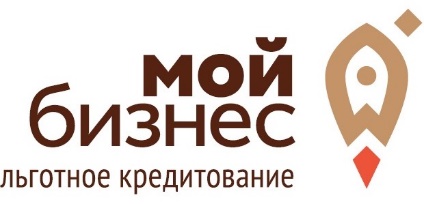 В конкурсную комиссию по проведению конкурсного отбора субъектов малого и среднего предпринимательства/физических лиц, применяющих специальный налоговый режим «налог на профессиональный доход» которым оказывается финансовая поддержка в виде выдачи микрозаймов Микрокредитной компанией Тульский областной фонд поддержки малого предпринимательства под залог автотранспортных средств, а также в виде предоставления микрозаймов на приобретение контрольно-кассовой техники, соответствующей требованиям Федерального закона № 54-ФЗ от 22.05.2003 «О применении контрольно-кассовой техники при осуществлении расчетов в Российской Федерации» и сопутствующего программного обеспечения      В конкурсную комиссию по проведению конкурсного отбора субъектов малого и среднего предпринимательства/физических лиц, применяющих специальный налоговый режим «налог на профессиональный доход» которым оказывается финансовая поддержка в виде выдачи микрозаймов Микрокредитной компанией Тульский областной фонд поддержки малого предпринимательства под залог автотранспортных средств, а также в виде предоставления микрозаймов на приобретение контрольно-кассовой техники, соответствующей требованиям Федерального закона № 54-ФЗ от 22.05.2003 «О применении контрольно-кассовой техники при осуществлении расчетов в Российской Федерации» и сопутствующего программного обеспечения      В конкурсную комиссию по проведению конкурсного отбора субъектов малого и среднего предпринимательства/физических лиц, применяющих специальный налоговый режим «налог на профессиональный доход» которым оказывается финансовая поддержка в виде выдачи микрозаймов Микрокредитной компанией Тульский областной фонд поддержки малого предпринимательства под залог автотранспортных средств, а также в виде предоставления микрозаймов на приобретение контрольно-кассовой техники, соответствующей требованиям Федерального закона № 54-ФЗ от 22.05.2003 «О применении контрольно-кассовой техники при осуществлении расчетов в Российской Федерации» и сопутствующего программного обеспечения      В конкурсную комиссию по проведению конкурсного отбора субъектов малого и среднего предпринимательства/физических лиц, применяющих специальный налоговый режим «налог на профессиональный доход» которым оказывается финансовая поддержка в виде выдачи микрозаймов Микрокредитной компанией Тульский областной фонд поддержки малого предпринимательства под залог автотранспортных средств, а также в виде предоставления микрозаймов на приобретение контрольно-кассовой техники, соответствующей требованиям Федерального закона № 54-ФЗ от 22.05.2003 «О применении контрольно-кассовой техники при осуществлении расчетов в Российской Федерации» и сопутствующего программного обеспечения      В конкурсную комиссию по проведению конкурсного отбора субъектов малого и среднего предпринимательства/физических лиц, применяющих специальный налоговый режим «налог на профессиональный доход» которым оказывается финансовая поддержка в виде выдачи микрозаймов Микрокредитной компанией Тульский областной фонд поддержки малого предпринимательства под залог автотранспортных средств, а также в виде предоставления микрозаймов на приобретение контрольно-кассовой техники, соответствующей требованиям Федерального закона № 54-ФЗ от 22.05.2003 «О применении контрольно-кассовой техники при осуществлении расчетов в Российской Федерации» и сопутствующего программного обеспечения      В конкурсную комиссию по проведению конкурсного отбора субъектов малого и среднего предпринимательства/физических лиц, применяющих специальный налоговый режим «налог на профессиональный доход» которым оказывается финансовая поддержка в виде выдачи микрозаймов Микрокредитной компанией Тульский областной фонд поддержки малого предпринимательства под залог автотранспортных средств, а также в виде предоставления микрозаймов на приобретение контрольно-кассовой техники, соответствующей требованиям Федерального закона № 54-ФЗ от 22.05.2003 «О применении контрольно-кассовой техники при осуществлении расчетов в Российской Федерации» и сопутствующего программного обеспечения      В конкурсную комиссию по проведению конкурсного отбора субъектов малого и среднего предпринимательства/физических лиц, применяющих специальный налоговый режим «налог на профессиональный доход» которым оказывается финансовая поддержка в виде выдачи микрозаймов Микрокредитной компанией Тульский областной фонд поддержки малого предпринимательства под залог автотранспортных средств, а также в виде предоставления микрозаймов на приобретение контрольно-кассовой техники, соответствующей требованиям Федерального закона № 54-ФЗ от 22.05.2003 «О применении контрольно-кассовой техники при осуществлении расчетов в Российской Федерации» и сопутствующего программного обеспечения      В конкурсную комиссию по проведению конкурсного отбора субъектов малого и среднего предпринимательства/физических лиц, применяющих специальный налоговый режим «налог на профессиональный доход» которым оказывается финансовая поддержка в виде выдачи микрозаймов Микрокредитной компанией Тульский областной фонд поддержки малого предпринимательства под залог автотранспортных средств, а также в виде предоставления микрозаймов на приобретение контрольно-кассовой техники, соответствующей требованиям Федерального закона № 54-ФЗ от 22.05.2003 «О применении контрольно-кассовой техники при осуществлении расчетов в Российской Федерации» и сопутствующего программного обеспечения      В конкурсную комиссию по проведению конкурсного отбора субъектов малого и среднего предпринимательства/физических лиц, применяющих специальный налоговый режим «налог на профессиональный доход» которым оказывается финансовая поддержка в виде выдачи микрозаймов Микрокредитной компанией Тульский областной фонд поддержки малого предпринимательства под залог автотранспортных средств, а также в виде предоставления микрозаймов на приобретение контрольно-кассовой техники, соответствующей требованиям Федерального закона № 54-ФЗ от 22.05.2003 «О применении контрольно-кассовой техники при осуществлении расчетов в Российской Федерации» и сопутствующего программного обеспечения      В конкурсную комиссию по проведению конкурсного отбора субъектов малого и среднего предпринимательства/физических лиц, применяющих специальный налоговый режим «налог на профессиональный доход» которым оказывается финансовая поддержка в виде выдачи микрозаймов Микрокредитной компанией Тульский областной фонд поддержки малого предпринимательства под залог автотранспортных средств, а также в виде предоставления микрозаймов на приобретение контрольно-кассовой техники, соответствующей требованиям Федерального закона № 54-ФЗ от 22.05.2003 «О применении контрольно-кассовой техники при осуществлении расчетов в Российской Федерации» и сопутствующего программного обеспечения      В конкурсную комиссию по проведению конкурсного отбора субъектов малого и среднего предпринимательства/физических лиц, применяющих специальный налоговый режим «налог на профессиональный доход» которым оказывается финансовая поддержка в виде выдачи микрозаймов Микрокредитной компанией Тульский областной фонд поддержки малого предпринимательства под залог автотранспортных средств, а также в виде предоставления микрозаймов на приобретение контрольно-кассовой техники, соответствующей требованиям Федерального закона № 54-ФЗ от 22.05.2003 «О применении контрольно-кассовой техники при осуществлении расчетов в Российской Федерации» и сопутствующего программного обеспечения      В конкурсную комиссию по проведению конкурсного отбора субъектов малого и среднего предпринимательства/физических лиц, применяющих специальный налоговый режим «налог на профессиональный доход» которым оказывается финансовая поддержка в виде выдачи микрозаймов Микрокредитной компанией Тульский областной фонд поддержки малого предпринимательства под залог автотранспортных средств, а также в виде предоставления микрозаймов на приобретение контрольно-кассовой техники, соответствующей требованиям Федерального закона № 54-ФЗ от 22.05.2003 «О применении контрольно-кассовой техники при осуществлении расчетов в Российской Федерации» и сопутствующего программного обеспечения      В конкурсную комиссию по проведению конкурсного отбора субъектов малого и среднего предпринимательства/физических лиц, применяющих специальный налоговый режим «налог на профессиональный доход» которым оказывается финансовая поддержка в виде выдачи микрозаймов Микрокредитной компанией Тульский областной фонд поддержки малого предпринимательства под залог автотранспортных средств, а также в виде предоставления микрозаймов на приобретение контрольно-кассовой техники, соответствующей требованиям Федерального закона № 54-ФЗ от 22.05.2003 «О применении контрольно-кассовой техники при осуществлении расчетов в Российской Федерации» и сопутствующего программного обеспечения      В конкурсную комиссию по проведению конкурсного отбора субъектов малого и среднего предпринимательства/физических лиц, применяющих специальный налоговый режим «налог на профессиональный доход» которым оказывается финансовая поддержка в виде выдачи микрозаймов Микрокредитной компанией Тульский областной фонд поддержки малого предпринимательства под залог автотранспортных средств, а также в виде предоставления микрозаймов на приобретение контрольно-кассовой техники, соответствующей требованиям Федерального закона № 54-ФЗ от 22.05.2003 «О применении контрольно-кассовой техники при осуществлении расчетов в Российской Федерации» и сопутствующего программного обеспечения      В конкурсную комиссию по проведению конкурсного отбора субъектов малого и среднего предпринимательства/физических лиц, применяющих специальный налоговый режим «налог на профессиональный доход» которым оказывается финансовая поддержка в виде выдачи микрозаймов Микрокредитной компанией Тульский областной фонд поддержки малого предпринимательства под залог автотранспортных средств, а также в виде предоставления микрозаймов на приобретение контрольно-кассовой техники, соответствующей требованиям Федерального закона № 54-ФЗ от 22.05.2003 «О применении контрольно-кассовой техники при осуществлении расчетов в Российской Федерации» и сопутствующего программного обеспечения      В конкурсную комиссию по проведению конкурсного отбора субъектов малого и среднего предпринимательства/физических лиц, применяющих специальный налоговый режим «налог на профессиональный доход» которым оказывается финансовая поддержка в виде выдачи микрозаймов Микрокредитной компанией Тульский областной фонд поддержки малого предпринимательства под залог автотранспортных средств, а также в виде предоставления микрозаймов на приобретение контрольно-кассовой техники, соответствующей требованиям Федерального закона № 54-ФЗ от 22.05.2003 «О применении контрольно-кассовой техники при осуществлении расчетов в Российской Федерации» и сопутствующего программного обеспечения      В конкурсную комиссию по проведению конкурсного отбора субъектов малого и среднего предпринимательства/физических лиц, применяющих специальный налоговый режим «налог на профессиональный доход» которым оказывается финансовая поддержка в виде выдачи микрозаймов Микрокредитной компанией Тульский областной фонд поддержки малого предпринимательства под залог автотранспортных средств, а также в виде предоставления микрозаймов на приобретение контрольно-кассовой техники, соответствующей требованиям Федерального закона № 54-ФЗ от 22.05.2003 «О применении контрольно-кассовой техники при осуществлении расчетов в Российской Федерации» и сопутствующего программного обеспечения      ЗАЯВЛЕНИЕ
на получение финансовой поддержки в виде выдачи микрозаймаЗАЯВЛЕНИЕ
на получение финансовой поддержки в виде выдачи микрозаймаЗАЯВЛЕНИЕ
на получение финансовой поддержки в виде выдачи микрозаймаЗАЯВЛЕНИЕ
на получение финансовой поддержки в виде выдачи микрозаймаЗАЯВЛЕНИЕ
на получение финансовой поддержки в виде выдачи микрозаймаЗАЯВЛЕНИЕ
на получение финансовой поддержки в виде выдачи микрозаймаЗАЯВЛЕНИЕ
на получение финансовой поддержки в виде выдачи микрозаймаЗАЯВЛЕНИЕ
на получение финансовой поддержки в виде выдачи микрозаймаЗАЯВЛЕНИЕ
на получение финансовой поддержки в виде выдачи микрозаймаЗАЯВЛЕНИЕ
на получение финансовой поддержки в виде выдачи микрозаймаЗАЯВЛЕНИЕ
на получение финансовой поддержки в виде выдачи микрозаймаЗАЯВЛЕНИЕ
на получение финансовой поддержки в виде выдачи микрозаймаЗАЯВЛЕНИЕ
на получение финансовой поддержки в виде выдачи микрозаймаЗАЯВЛЕНИЕ
на получение финансовой поддержки в виде выдачи микрозаймаЗАЯВЛЕНИЕ
на получение финансовой поддержки в виде выдачи микрозаймаЗАЯВЛЕНИЕ
на получение финансовой поддержки в виде выдачи микрозаймаЗАЯВЛЕНИЕ
на получение финансовой поддержки в виде выдачи микрозаймаЗАЯВЛЕНИЕ
на получение финансовой поддержки в виде выдачи микрозаймаЗАЯВЛЕНИЕ
на получение финансовой поддержки в виде выдачи микрозаймаЗАЯВЛЕНИЕ
на получение финансовой поддержки в виде выдачи микрозаймаЗАЯВЛЕНИЕ
на получение финансовой поддержки в виде выдачи микрозаймаЗАЯВЛЕНИЕ
на получение финансовой поддержки в виде выдачи микрозаймаЗАЯВЛЕНИЕ
на получение финансовой поддержки в виде выдачи микрозаймаЗАЯВЛЕНИЕ
на получение финансовой поддержки в виде выдачи микрозаймаЗАЯВЛЕНИЕ
на получение финансовой поддержки в виде выдачи микрозаймаЗАЯВЛЕНИЕ
на получение финансовой поддержки в виде выдачи микрозаймаЗАЯВЛЕНИЕ
на получение финансовой поддержки в виде выдачи микрозаймаЗАЯВЛЕНИЕ
на получение финансовой поддержки в виде выдачи микрозаймаЗАЯВЛЕНИЕ
на получение финансовой поддержки в виде выдачи микрозаймаЗАЯВЛЕНИЕ
на получение финансовой поддержки в виде выдачи микрозаймаЗАЯВЛЕНИЕ
на получение финансовой поддержки в виде выдачи микрозаймаЗАЯВЛЕНИЕ
на получение финансовой поддержки в виде выдачи микрозаймаЗАЯВЛЕНИЕ
на получение финансовой поддержки в виде выдачи микрозаймаЗАЯВЛЕНИЕ
на получение финансовой поддержки в виде выдачи микрозаймаЗАЯВЛЕНИЕ
на получение финансовой поддержки в виде выдачи микрозаймаЗАЯВЛЕНИЕ
на получение финансовой поддержки в виде выдачи микрозаймаЗАЯВЛЕНИЕ
на получение финансовой поддержки в виде выдачи микрозаймаЗАЯВЛЕНИЕ
на получение финансовой поддержки в виде выдачи микрозаймаЗАЯВЛЕНИЕ
на получение финансовой поддержки в виде выдачи микрозаймаЗАЯВЛЕНИЕ
на получение финансовой поддержки в виде выдачи микрозаймаЗАЯВЛЕНИЕ
на получение финансовой поддержки в виде выдачи микрозаймаЗАЯВЛЕНИЕ
на получение финансовой поддержки в виде выдачи микрозаймаЗАЯВЛЕНИЕ
на получение финансовой поддержки в виде выдачи микрозаймаЗАЯВЛЕНИЕ
на получение финансовой поддержки в виде выдачи микрозаймаЗАЯВЛЕНИЕ
на получение финансовой поддержки в виде выдачи микрозаймаЗАЯВЛЕНИЕ
на получение финансовой поддержки в виде выдачи микрозаймаЗАЯВЛЕНИЕ
на получение финансовой поддержки в виде выдачи микрозаймаЗАЯВЛЕНИЕ
на получение финансовой поддержки в виде выдачи микрозаймаЗАЯВЛЕНИЕ
на получение финансовой поддержки в виде выдачи микрозаймаЗАЯВЛЕНИЕ
на получение финансовой поддержки в виде выдачи микрозаймаЗАЯВЛЕНИЕ
на получение финансовой поддержки в виде выдачи микрозаймаЗАЯВЛЕНИЕ
на получение финансовой поддержки в виде выдачи микрозаймаЗАЯВЛЕНИЕ
на получение финансовой поддержки в виде выдачи микрозаймаЗАЯВЛЕНИЕ
на получение финансовой поддержки в виде выдачи микрозаймаЗаполнение всех граф Анкеты обязательно (в случае отсутствия сведений в графе проставляется - «отсутствует» или прочерк)
 Заполнение всех граф Анкеты обязательно (в случае отсутствия сведений в графе проставляется - «отсутствует» или прочерк)
 Заполнение всех граф Анкеты обязательно (в случае отсутствия сведений в графе проставляется - «отсутствует» или прочерк)
 Заполнение всех граф Анкеты обязательно (в случае отсутствия сведений в графе проставляется - «отсутствует» или прочерк)
 Заполнение всех граф Анкеты обязательно (в случае отсутствия сведений в графе проставляется - «отсутствует» или прочерк)
 Заполнение всех граф Анкеты обязательно (в случае отсутствия сведений в графе проставляется - «отсутствует» или прочерк)
 Заполнение всех граф Анкеты обязательно (в случае отсутствия сведений в графе проставляется - «отсутствует» или прочерк)
 Заполнение всех граф Анкеты обязательно (в случае отсутствия сведений в графе проставляется - «отсутствует» или прочерк)
 Заполнение всех граф Анкеты обязательно (в случае отсутствия сведений в графе проставляется - «отсутствует» или прочерк)
 Заполнение всех граф Анкеты обязательно (в случае отсутствия сведений в графе проставляется - «отсутствует» или прочерк)
 Заполнение всех граф Анкеты обязательно (в случае отсутствия сведений в графе проставляется - «отсутствует» или прочерк)
 Заполнение всех граф Анкеты обязательно (в случае отсутствия сведений в графе проставляется - «отсутствует» или прочерк)
 Заполнение всех граф Анкеты обязательно (в случае отсутствия сведений в графе проставляется - «отсутствует» или прочерк)
 Заполнение всех граф Анкеты обязательно (в случае отсутствия сведений в графе проставляется - «отсутствует» или прочерк)
 Заполнение всех граф Анкеты обязательно (в случае отсутствия сведений в графе проставляется - «отсутствует» или прочерк)
 Заполнение всех граф Анкеты обязательно (в случае отсутствия сведений в графе проставляется - «отсутствует» или прочерк)
 Заполнение всех граф Анкеты обязательно (в случае отсутствия сведений в графе проставляется - «отсутствует» или прочерк)
 Заполнение всех граф Анкеты обязательно (в случае отсутствия сведений в графе проставляется - «отсутствует» или прочерк)
 Заполнение всех граф Анкеты обязательно (в случае отсутствия сведений в графе проставляется - «отсутствует» или прочерк)
 Заполнение всех граф Анкеты обязательно (в случае отсутствия сведений в графе проставляется - «отсутствует» или прочерк)
 Заполнение всех граф Анкеты обязательно (в случае отсутствия сведений в графе проставляется - «отсутствует» или прочерк)
 Заполнение всех граф Анкеты обязательно (в случае отсутствия сведений в графе проставляется - «отсутствует» или прочерк)
 Заполнение всех граф Анкеты обязательно (в случае отсутствия сведений в графе проставляется - «отсутствует» или прочерк)
 Заполнение всех граф Анкеты обязательно (в случае отсутствия сведений в графе проставляется - «отсутствует» или прочерк)
 Заполнение всех граф Анкеты обязательно (в случае отсутствия сведений в графе проставляется - «отсутствует» или прочерк)
 Заполнение всех граф Анкеты обязательно (в случае отсутствия сведений в графе проставляется - «отсутствует» или прочерк)
 Заполнение всех граф Анкеты обязательно (в случае отсутствия сведений в графе проставляется - «отсутствует» или прочерк)
 1. ОБЩАЯ ИНФОРМАЦИЯ О ФИЗИЧЕСКОМ ЛИЦЕ, ПРИМЕНЯЮЩЕМ СПЕЦИАЛЬНЫЙ НАЛОГОВЫЙ РЕЖИМ «НАЛОГ НА ПРОФЕССИОНАЛЬНЫЙ ДОХОД», ОБРАТИВШЕМСЯ ЗА ПОЛУЧЕНИЕМ ЗАЙМА 1. ОБЩАЯ ИНФОРМАЦИЯ О ФИЗИЧЕСКОМ ЛИЦЕ, ПРИМЕНЯЮЩЕМ СПЕЦИАЛЬНЫЙ НАЛОГОВЫЙ РЕЖИМ «НАЛОГ НА ПРОФЕССИОНАЛЬНЫЙ ДОХОД», ОБРАТИВШЕМСЯ ЗА ПОЛУЧЕНИЕМ ЗАЙМА 1. ОБЩАЯ ИНФОРМАЦИЯ О ФИЗИЧЕСКОМ ЛИЦЕ, ПРИМЕНЯЮЩЕМ СПЕЦИАЛЬНЫЙ НАЛОГОВЫЙ РЕЖИМ «НАЛОГ НА ПРОФЕССИОНАЛЬНЫЙ ДОХОД», ОБРАТИВШЕМСЯ ЗА ПОЛУЧЕНИЕМ ЗАЙМА 1. ОБЩАЯ ИНФОРМАЦИЯ О ФИЗИЧЕСКОМ ЛИЦЕ, ПРИМЕНЯЮЩЕМ СПЕЦИАЛЬНЫЙ НАЛОГОВЫЙ РЕЖИМ «НАЛОГ НА ПРОФЕССИОНАЛЬНЫЙ ДОХОД», ОБРАТИВШЕМСЯ ЗА ПОЛУЧЕНИЕМ ЗАЙМА 1. ОБЩАЯ ИНФОРМАЦИЯ О ФИЗИЧЕСКОМ ЛИЦЕ, ПРИМЕНЯЮЩЕМ СПЕЦИАЛЬНЫЙ НАЛОГОВЫЙ РЕЖИМ «НАЛОГ НА ПРОФЕССИОНАЛЬНЫЙ ДОХОД», ОБРАТИВШЕМСЯ ЗА ПОЛУЧЕНИЕМ ЗАЙМА 1. ОБЩАЯ ИНФОРМАЦИЯ О ФИЗИЧЕСКОМ ЛИЦЕ, ПРИМЕНЯЮЩЕМ СПЕЦИАЛЬНЫЙ НАЛОГОВЫЙ РЕЖИМ «НАЛОГ НА ПРОФЕССИОНАЛЬНЫЙ ДОХОД», ОБРАТИВШЕМСЯ ЗА ПОЛУЧЕНИЕМ ЗАЙМА 1. ОБЩАЯ ИНФОРМАЦИЯ О ФИЗИЧЕСКОМ ЛИЦЕ, ПРИМЕНЯЮЩЕМ СПЕЦИАЛЬНЫЙ НАЛОГОВЫЙ РЕЖИМ «НАЛОГ НА ПРОФЕССИОНАЛЬНЫЙ ДОХОД», ОБРАТИВШЕМСЯ ЗА ПОЛУЧЕНИЕМ ЗАЙМА 1. ОБЩАЯ ИНФОРМАЦИЯ О ФИЗИЧЕСКОМ ЛИЦЕ, ПРИМЕНЯЮЩЕМ СПЕЦИАЛЬНЫЙ НАЛОГОВЫЙ РЕЖИМ «НАЛОГ НА ПРОФЕССИОНАЛЬНЫЙ ДОХОД», ОБРАТИВШЕМСЯ ЗА ПОЛУЧЕНИЕМ ЗАЙМА 1. ОБЩАЯ ИНФОРМАЦИЯ О ФИЗИЧЕСКОМ ЛИЦЕ, ПРИМЕНЯЮЩЕМ СПЕЦИАЛЬНЫЙ НАЛОГОВЫЙ РЕЖИМ «НАЛОГ НА ПРОФЕССИОНАЛЬНЫЙ ДОХОД», ОБРАТИВШЕМСЯ ЗА ПОЛУЧЕНИЕМ ЗАЙМА 1. ОБЩАЯ ИНФОРМАЦИЯ О ФИЗИЧЕСКОМ ЛИЦЕ, ПРИМЕНЯЮЩЕМ СПЕЦИАЛЬНЫЙ НАЛОГОВЫЙ РЕЖИМ «НАЛОГ НА ПРОФЕССИОНАЛЬНЫЙ ДОХОД», ОБРАТИВШЕМСЯ ЗА ПОЛУЧЕНИЕМ ЗАЙМА 1. ОБЩАЯ ИНФОРМАЦИЯ О ФИЗИЧЕСКОМ ЛИЦЕ, ПРИМЕНЯЮЩЕМ СПЕЦИАЛЬНЫЙ НАЛОГОВЫЙ РЕЖИМ «НАЛОГ НА ПРОФЕССИОНАЛЬНЫЙ ДОХОД», ОБРАТИВШЕМСЯ ЗА ПОЛУЧЕНИЕМ ЗАЙМА 1. ОБЩАЯ ИНФОРМАЦИЯ О ФИЗИЧЕСКОМ ЛИЦЕ, ПРИМЕНЯЮЩЕМ СПЕЦИАЛЬНЫЙ НАЛОГОВЫЙ РЕЖИМ «НАЛОГ НА ПРОФЕССИОНАЛЬНЫЙ ДОХОД», ОБРАТИВШЕМСЯ ЗА ПОЛУЧЕНИЕМ ЗАЙМА 1. ОБЩАЯ ИНФОРМАЦИЯ О ФИЗИЧЕСКОМ ЛИЦЕ, ПРИМЕНЯЮЩЕМ СПЕЦИАЛЬНЫЙ НАЛОГОВЫЙ РЕЖИМ «НАЛОГ НА ПРОФЕССИОНАЛЬНЫЙ ДОХОД», ОБРАТИВШЕМСЯ ЗА ПОЛУЧЕНИЕМ ЗАЙМА 1. ОБЩАЯ ИНФОРМАЦИЯ О ФИЗИЧЕСКОМ ЛИЦЕ, ПРИМЕНЯЮЩЕМ СПЕЦИАЛЬНЫЙ НАЛОГОВЫЙ РЕЖИМ «НАЛОГ НА ПРОФЕССИОНАЛЬНЫЙ ДОХОД», ОБРАТИВШЕМСЯ ЗА ПОЛУЧЕНИЕМ ЗАЙМА 1. ОБЩАЯ ИНФОРМАЦИЯ О ФИЗИЧЕСКОМ ЛИЦЕ, ПРИМЕНЯЮЩЕМ СПЕЦИАЛЬНЫЙ НАЛОГОВЫЙ РЕЖИМ «НАЛОГ НА ПРОФЕССИОНАЛЬНЫЙ ДОХОД», ОБРАТИВШЕМСЯ ЗА ПОЛУЧЕНИЕМ ЗАЙМА 1. ОБЩАЯ ИНФОРМАЦИЯ О ФИЗИЧЕСКОМ ЛИЦЕ, ПРИМЕНЯЮЩЕМ СПЕЦИАЛЬНЫЙ НАЛОГОВЫЙ РЕЖИМ «НАЛОГ НА ПРОФЕССИОНАЛЬНЫЙ ДОХОД», ОБРАТИВШЕМСЯ ЗА ПОЛУЧЕНИЕМ ЗАЙМА 1. ОБЩАЯ ИНФОРМАЦИЯ О ФИЗИЧЕСКОМ ЛИЦЕ, ПРИМЕНЯЮЩЕМ СПЕЦИАЛЬНЫЙ НАЛОГОВЫЙ РЕЖИМ «НАЛОГ НА ПРОФЕССИОНАЛЬНЫЙ ДОХОД», ОБРАТИВШЕМСЯ ЗА ПОЛУЧЕНИЕМ ЗАЙМА 1. ОБЩАЯ ИНФОРМАЦИЯ О ФИЗИЧЕСКОМ ЛИЦЕ, ПРИМЕНЯЮЩЕМ СПЕЦИАЛЬНЫЙ НАЛОГОВЫЙ РЕЖИМ «НАЛОГ НА ПРОФЕССИОНАЛЬНЫЙ ДОХОД», ОБРАТИВШЕМСЯ ЗА ПОЛУЧЕНИЕМ ЗАЙМА 1. ОБЩАЯ ИНФОРМАЦИЯ О ФИЗИЧЕСКОМ ЛИЦЕ, ПРИМЕНЯЮЩЕМ СПЕЦИАЛЬНЫЙ НАЛОГОВЫЙ РЕЖИМ «НАЛОГ НА ПРОФЕССИОНАЛЬНЫЙ ДОХОД», ОБРАТИВШЕМСЯ ЗА ПОЛУЧЕНИЕМ ЗАЙМА 1. ОБЩАЯ ИНФОРМАЦИЯ О ФИЗИЧЕСКОМ ЛИЦЕ, ПРИМЕНЯЮЩЕМ СПЕЦИАЛЬНЫЙ НАЛОГОВЫЙ РЕЖИМ «НАЛОГ НА ПРОФЕССИОНАЛЬНЫЙ ДОХОД», ОБРАТИВШЕМСЯ ЗА ПОЛУЧЕНИЕМ ЗАЙМА 1. ОБЩАЯ ИНФОРМАЦИЯ О ФИЗИЧЕСКОМ ЛИЦЕ, ПРИМЕНЯЮЩЕМ СПЕЦИАЛЬНЫЙ НАЛОГОВЫЙ РЕЖИМ «НАЛОГ НА ПРОФЕССИОНАЛЬНЫЙ ДОХОД», ОБРАТИВШЕМСЯ ЗА ПОЛУЧЕНИЕМ ЗАЙМА 1. ОБЩАЯ ИНФОРМАЦИЯ О ФИЗИЧЕСКОМ ЛИЦЕ, ПРИМЕНЯЮЩЕМ СПЕЦИАЛЬНЫЙ НАЛОГОВЫЙ РЕЖИМ «НАЛОГ НА ПРОФЕССИОНАЛЬНЫЙ ДОХОД», ОБРАТИВШЕМСЯ ЗА ПОЛУЧЕНИЕМ ЗАЙМА 1. ОБЩАЯ ИНФОРМАЦИЯ О ФИЗИЧЕСКОМ ЛИЦЕ, ПРИМЕНЯЮЩЕМ СПЕЦИАЛЬНЫЙ НАЛОГОВЫЙ РЕЖИМ «НАЛОГ НА ПРОФЕССИОНАЛЬНЫЙ ДОХОД», ОБРАТИВШЕМСЯ ЗА ПОЛУЧЕНИЕМ ЗАЙМА 1. ОБЩАЯ ИНФОРМАЦИЯ О ФИЗИЧЕСКОМ ЛИЦЕ, ПРИМЕНЯЮЩЕМ СПЕЦИАЛЬНЫЙ НАЛОГОВЫЙ РЕЖИМ «НАЛОГ НА ПРОФЕССИОНАЛЬНЫЙ ДОХОД», ОБРАТИВШЕМСЯ ЗА ПОЛУЧЕНИЕМ ЗАЙМА 1. ОБЩАЯ ИНФОРМАЦИЯ О ФИЗИЧЕСКОМ ЛИЦЕ, ПРИМЕНЯЮЩЕМ СПЕЦИАЛЬНЫЙ НАЛОГОВЫЙ РЕЖИМ «НАЛОГ НА ПРОФЕССИОНАЛЬНЫЙ ДОХОД», ОБРАТИВШЕМСЯ ЗА ПОЛУЧЕНИЕМ ЗАЙМА 1. ОБЩАЯ ИНФОРМАЦИЯ О ФИЗИЧЕСКОМ ЛИЦЕ, ПРИМЕНЯЮЩЕМ СПЕЦИАЛЬНЫЙ НАЛОГОВЫЙ РЕЖИМ «НАЛОГ НА ПРОФЕССИОНАЛЬНЫЙ ДОХОД», ОБРАТИВШЕМСЯ ЗА ПОЛУЧЕНИЕМ ЗАЙМА 1. ОБЩАЯ ИНФОРМАЦИЯ О ФИЗИЧЕСКОМ ЛИЦЕ, ПРИМЕНЯЮЩЕМ СПЕЦИАЛЬНЫЙ НАЛОГОВЫЙ РЕЖИМ «НАЛОГ НА ПРОФЕССИОНАЛЬНЫЙ ДОХОД», ОБРАТИВШЕМСЯ ЗА ПОЛУЧЕНИЕМ ЗАЙМА Фамилия, имя, отчество (при наличии)Фамилия, имя, отчество (при наличии)Фамилия, имя, отчество (при наличии)Фамилия, имя, отчество (при наличии)Фамилия, имя, отчество (при наличии)Фамилия, имя, отчество (при наличии)Фамилия, имя, отчество (при наличии)Дата рожденияДата рожденияДата рожденияДата рожденияДата рожденияДата рожденияДата рожденияМесто рожденияМесто рожденияМесто рожденияМесто рожденияМесто рожденияМесто рожденияМесто рожденияПаспортные данныеПаспортные данныеПаспортные данныеПаспортные данныеПаспортные данныеПаспортные данныеПаспортные данныеСерия                                  №  Серия                                  №  Серия                                  №  Серия                                  №  Серия                                  №  Серия                                  №  Серия                                  №  Серия                                  №  Серия                                  №  Серия                                  №  Серия                                  №  Серия                                  №  Серия                                  №  Серия                                  №  Серия                                  №  Серия                                  №  Серия                                  №  Серия                                  №  Серия                                  №  Серия                                  №  Паспортные данныеПаспортные данныеПаспортные данныеПаспортные данныеПаспортные данныеПаспортные данныеПаспортные данныеКем и когда выдан:Кем и когда выдан:Кем и когда выдан:Кем и когда выдан:Кем и когда выдан:Кем и когда выдан:Кем и когда выдан:Кем и когда выдан:Кем и когда выдан:Кем и когда выдан:Кем и когда выдан:Кем и когда выдан:Кем и когда выдан:Кем и когда выдан:Кем и когда выдан:Кем и когда выдан:Кем и когда выдан:Кем и когда выдан:Кем и когда выдан:Кем и когда выдан:Паспортные данныеПаспортные данныеПаспортные данныеПаспортные данныеПаспортные данныеПаспортные данныеПаспортные данныеПаспортные данныеПаспортные данныеПаспортные данныеПаспортные данныеПаспортные данныеПаспортные данныеПаспортные данныеСНИЛССНИЛССНИЛССНИЛССНИЛССНИЛССНИЛСМесто регистрацииМесто регистрацииМесто регистрацииМесто регистрацииМесто регистрацииМесто регистрацииМесто регистрацииМесто фактического проживания Место фактического проживания Место фактического проживания Место фактического проживания Место фактического проживания Место фактического проживания Место фактического проживания ТелефонТелефонТелефонТелефонТелефонТелефонТелефонАдрес электронной почтыАдрес электронной почтыАдрес электронной почтыАдрес электронной почтыАдрес электронной почтыАдрес электронной почтыАдрес электронной почтысайт в сети Интернет Компании (при наличии)сайт в сети Интернет Компании (при наличии)сайт в сети Интернет Компании (при наличии)сайт в сети Интернет Компании (при наличии)сайт в сети Интернет Компании (при наличии)сайт в сети Интернет Компании (при наличии)сайт в сети Интернет Компании (при наличии)ИНН/ОГРНИПИНН/ОГРНИПИНН/ОГРНИПИНН/ОГРНИПИНН/ОГРНИПИНН/ОГРНИПИНН/ОГРНИПСведения о наличии места работыСведения о наличии места работыСведения о наличии места работыСведения о наличии места работыСведения о наличии места работыСведения о наличии места работыСведения о наличии места работыНаименование организации (работодателя):Наименование организации (работодателя):Наименование организации (работодателя):Наименование организации (работодателя):Наименование организации (работодателя):Наименование организации (работодателя):Наименование организации (работодателя):Наименование организации (работодателя):Наименование организации (работодателя):Наименование организации (работодателя):Наименование организации (работодателя):Наименование организации (работодателя):Наименование организации (работодателя):Наименование организации (работодателя):Наименование организации (работодателя):Наименование организации (работодателя):Наименование организации (работодателя):Наименование организации (работодателя):Наименование организации (работодателя):Наименование организации (работодателя):Сведения о наличии места работыСведения о наличии места работыСведения о наличии места работыСведения о наличии места работыСведения о наличии места работыСведения о наличии места работыСведения о наличии места работыСведения о наличии места работыСведения о наличии места работыСведения о наличии места работыСведения о наличии места работыСведения о наличии места работыСведения о наличии места работыСведения о наличии места работыИНН:ИНН:ИНН:ИНН:ИНН:ИНН:ИНН:ИНН:ИНН:ИНН:ИНН:ИНН:ИНН:ИНН:ИНН:ИНН:ИНН:ИНН:ИНН:ИНН:Сведения о наличии места работыСведения о наличии места работыСведения о наличии места работыСведения о наличии места работыСведения о наличии места работыСведения о наличии места работыСведения о наличии места работыНомер телефона:Номер телефона:Номер телефона:Номер телефона:Номер телефона:Номер телефона:Номер телефона:Номер телефона:Номер телефона:Номер телефона:Номер телефона:Номер телефона:Номер телефона:Номер телефона:Номер телефона:Номер телефона:Номер телефона:Номер телефона:Номер телефона:Номер телефона:Сведения о наличии места работыСведения о наличии места работыСведения о наличии места работыСведения о наличии места работыСведения о наличии места работыСведения о наличии места работыСведения о наличии места работы2. СВЕДЕНИЯ О СОСТАВЕ СЕМЬИ2. СВЕДЕНИЯ О СОСТАВЕ СЕМЬИ2. СВЕДЕНИЯ О СОСТАВЕ СЕМЬИ2. СВЕДЕНИЯ О СОСТАВЕ СЕМЬИ2. СВЕДЕНИЯ О СОСТАВЕ СЕМЬИ2. СВЕДЕНИЯ О СОСТАВЕ СЕМЬИ2. СВЕДЕНИЯ О СОСТАВЕ СЕМЬИ2. СВЕДЕНИЯ О СОСТАВЕ СЕМЬИ2. СВЕДЕНИЯ О СОСТАВЕ СЕМЬИ2. СВЕДЕНИЯ О СОСТАВЕ СЕМЬИ2. СВЕДЕНИЯ О СОСТАВЕ СЕМЬИ2. СВЕДЕНИЯ О СОСТАВЕ СЕМЬИ2. СВЕДЕНИЯ О СОСТАВЕ СЕМЬИ2. СВЕДЕНИЯ О СОСТАВЕ СЕМЬИ2. СВЕДЕНИЯ О СОСТАВЕ СЕМЬИ2. СВЕДЕНИЯ О СОСТАВЕ СЕМЬИ2. СВЕДЕНИЯ О СОСТАВЕ СЕМЬИ2. СВЕДЕНИЯ О СОСТАВЕ СЕМЬИ2. СВЕДЕНИЯ О СОСТАВЕ СЕМЬИ2. СВЕДЕНИЯ О СОСТАВЕ СЕМЬИ2. СВЕДЕНИЯ О СОСТАВЕ СЕМЬИ2. СВЕДЕНИЯ О СОСТАВЕ СЕМЬИ2. СВЕДЕНИЯ О СОСТАВЕ СЕМЬИ2. СВЕДЕНИЯ О СОСТАВЕ СЕМЬИ2. СВЕДЕНИЯ О СОСТАВЕ СЕМЬИ2. СВЕДЕНИЯ О СОСТАВЕ СЕМЬИ2. СВЕДЕНИЯ О СОСТАВЕ СЕМЬИФ.И.О Ф.И.О Степень родстваСтепень родстваСтепень родстваСтепень родстваАдрес, телефонАдрес, телефонАдрес, телефонАдрес, телефонАдрес, телефонАдрес, телефонМесто работы, учёбыМесто работы, учёбыМесто работы, учёбыМесто работы, учёбыМесто работы, учёбыМесто работы, учёбыМесто работы, учёбыМесто работы, учёбыМесто работы, учёбы Доход, тыс. руб. Доход, тыс. руб. Доход, тыс. руб. Доход, тыс. руб. Доход, тыс. руб. Доход, тыс. руб.2. ИНФОРМАЦИЯ О ЗАПРАШИВАЕМОМ МИКРОЗАЙМЕ2. ИНФОРМАЦИЯ О ЗАПРАШИВАЕМОМ МИКРОЗАЙМЕ2. ИНФОРМАЦИЯ О ЗАПРАШИВАЕМОМ МИКРОЗАЙМЕ2. ИНФОРМАЦИЯ О ЗАПРАШИВАЕМОМ МИКРОЗАЙМЕ2. ИНФОРМАЦИЯ О ЗАПРАШИВАЕМОМ МИКРОЗАЙМЕ2. ИНФОРМАЦИЯ О ЗАПРАШИВАЕМОМ МИКРОЗАЙМЕ2. ИНФОРМАЦИЯ О ЗАПРАШИВАЕМОМ МИКРОЗАЙМЕ2. ИНФОРМАЦИЯ О ЗАПРАШИВАЕМОМ МИКРОЗАЙМЕ2. ИНФОРМАЦИЯ О ЗАПРАШИВАЕМОМ МИКРОЗАЙМЕ2. ИНФОРМАЦИЯ О ЗАПРАШИВАЕМОМ МИКРОЗАЙМЕ2. ИНФОРМАЦИЯ О ЗАПРАШИВАЕМОМ МИКРОЗАЙМЕ2. ИНФОРМАЦИЯ О ЗАПРАШИВАЕМОМ МИКРОЗАЙМЕ2. ИНФОРМАЦИЯ О ЗАПРАШИВАЕМОМ МИКРОЗАЙМЕ2. ИНФОРМАЦИЯ О ЗАПРАШИВАЕМОМ МИКРОЗАЙМЕ2. ИНФОРМАЦИЯ О ЗАПРАШИВАЕМОМ МИКРОЗАЙМЕ2. ИНФОРМАЦИЯ О ЗАПРАШИВАЕМОМ МИКРОЗАЙМЕ2. ИНФОРМАЦИЯ О ЗАПРАШИВАЕМОМ МИКРОЗАЙМЕ2. ИНФОРМАЦИЯ О ЗАПРАШИВАЕМОМ МИКРОЗАЙМЕ2. ИНФОРМАЦИЯ О ЗАПРАШИВАЕМОМ МИКРОЗАЙМЕ2. ИНФОРМАЦИЯ О ЗАПРАШИВАЕМОМ МИКРОЗАЙМЕ2. ИНФОРМАЦИЯ О ЗАПРАШИВАЕМОМ МИКРОЗАЙМЕ2. ИНФОРМАЦИЯ О ЗАПРАШИВАЕМОМ МИКРОЗАЙМЕ2. ИНФОРМАЦИЯ О ЗАПРАШИВАЕМОМ МИКРОЗАЙМЕ2. ИНФОРМАЦИЯ О ЗАПРАШИВАЕМОМ МИКРОЗАЙМЕ2. ИНФОРМАЦИЯ О ЗАПРАШИВАЕМОМ МИКРОЗАЙМЕ2. ИНФОРМАЦИЯ О ЗАПРАШИВАЕМОМ МИКРОЗАЙМЕ2. ИНФОРМАЦИЯ О ЗАПРАШИВАЕМОМ МИКРОЗАЙМЕсумма микрозайма, руб.сумма микрозайма, руб.сумма микрозайма, руб.сумма микрозайма, руб.сумма микрозайма, руб.сумма микрозайма, руб.сумма микрозайма, руб.срок предоставления заемных средств, мес.срок предоставления заемных средств, мес.срок предоставления заемных средств, мес.срок предоставления заемных средств, мес.срок предоставления заемных средств, мес.срок предоставления заемных средств, мес.срок предоставления заемных средств, мес.цель запрашиваемого займацель запрашиваемого займацель запрашиваемого займацель запрашиваемого займацель запрашиваемого займацель запрашиваемого займацель запрашиваемого займажелаемая схема погашения основного долга по микрозайму, необходимость отсрочки по погашению основного долгажелаемая схема погашения основного долга по микрозайму, необходимость отсрочки по погашению основного долгажелаемая схема погашения основного долга по микрозайму, необходимость отсрочки по погашению основного долгажелаемая схема погашения основного долга по микрозайму, необходимость отсрочки по погашению основного долгажелаемая схема погашения основного долга по микрозайму, необходимость отсрочки по погашению основного долгажелаемая схема погашения основного долга по микрозайму, необходимость отсрочки по погашению основного долгажелаемая схема погашения основного долга по микрозайму, необходимость отсрочки по погашению основного долгаПроцентная ставка, %Процентная ставка, %Процентная ставка, %Процентная ставка, %Процентная ставка, %Процентная ставка, %Процентная ставка, %3. ИНФРАСТРУКТУРА3. ИНФРАСТРУКТУРА3. ИНФРАСТРУКТУРА3. ИНФРАСТРУКТУРА3. ИНФРАСТРУКТУРА3. ИНФРАСТРУКТУРА3. ИНФРАСТРУКТУРА3. ИНФРАСТРУКТУРА3. ИНФРАСТРУКТУРА3. ИНФРАСТРУКТУРА3. ИНФРАСТРУКТУРА3. ИНФРАСТРУКТУРА3. ИНФРАСТРУКТУРА3. ИНФРАСТРУКТУРА3. ИНФРАСТРУКТУРА3. ИНФРАСТРУКТУРА3. ИНФРАСТРУКТУРА3. ИНФРАСТРУКТУРА3. ИНФРАСТРУКТУРА3. ИНФРАСТРУКТУРА3. ИНФРАСТРУКТУРА3. ИНФРАСТРУКТУРА3. ИНФРАСТРУКТУРА3. ИНФРАСТРУКТУРА3. ИНФРАСТРУКТУРА3. ИНФРАСТРУКТУРА3. ИНФРАСТРУКТУРА3.1. Помещения, принадлежащие на праве собственности3.1. Помещения, принадлежащие на праве собственности3.1. Помещения, принадлежащие на праве собственности3.1. Помещения, принадлежащие на праве собственности3.1. Помещения, принадлежащие на праве собственности3.1. Помещения, принадлежащие на праве собственности3.1. Помещения, принадлежащие на праве собственности3.1. Помещения, принадлежащие на праве собственности3.1. Помещения, принадлежащие на праве собственности3.1. Помещения, принадлежащие на праве собственности3.1. Помещения, принадлежащие на праве собственности3.1. Помещения, принадлежащие на праве собственности3.1. Помещения, принадлежащие на праве собственности3.1. Помещения, принадлежащие на праве собственности3.1. Помещения, принадлежащие на праве собственности3.1. Помещения, принадлежащие на праве собственности3.1. Помещения, принадлежащие на праве собственности3.1. Помещения, принадлежащие на праве собственности3.1. Помещения, принадлежащие на праве собственности3.1. Помещения, принадлежащие на праве собственности3.1. Помещения, принадлежащие на праве собственности3.1. Помещения, принадлежащие на праве собственности3.1. Помещения, принадлежащие на праве собственности3.1. Помещения, принадлежащие на праве собственности3.1. Помещения, принадлежащие на праве собственности3.1. Помещения, принадлежащие на праве собственности3.1. Помещения, принадлежащие на праве собственностиНаименование объекта (адрес, тип объекта: офис, склад, торговая площадь, прочее)Наименование объекта (адрес, тип объекта: офис, склад, торговая площадь, прочее)Наименование объекта (адрес, тип объекта: офис, склад, торговая площадь, прочее)Наименование объекта (адрес, тип объекта: офис, склад, торговая площадь, прочее)Наименование объекта (адрес, тип объекта: офис, склад, торговая площадь, прочее)Наименование объекта (адрес, тип объекта: офис, склад, торговая площадь, прочее)Наименование объекта (адрес, тип объекта: офис, склад, торговая площадь, прочее)Наименование объекта (адрес, тип объекта: офис, склад, торговая площадь, прочее)Наименование объекта (адрес, тип объекта: офис, склад, торговая площадь, прочее)Наименование объекта (адрес, тип объекта: офис, склад, торговая площадь, прочее)Наименование объекта (адрес, тип объекта: офис, склад, торговая площадь, прочее)Наименование объекта (адрес, тип объекта: офис, склад, торговая площадь, прочее)Наименование объекта (адрес, тип объекта: офис, склад, торговая площадь, прочее)Наименование объекта (адрес, тип объекта: офис, склад, торговая площадь, прочее)Наименование объекта (адрес, тип объекта: офис, склад, торговая площадь, прочее)Площадь (кв.м.)Площадь (кв.м.)Площадь (кв.м.)Площадь (кв.м.)Площадь (кв.м.)Площадь (кв.м.)Площадь (кв.м.)Текущая рыночная стоимость, тыс. руб.Текущая рыночная стоимость, тыс. руб.Текущая рыночная стоимость, тыс. руб.Текущая рыночная стоимость, тыс. руб.Текущая рыночная стоимость, тыс. руб.3.2. Помещения арендуемые3.2. Помещения арендуемые3.2. Помещения арендуемые3.2. Помещения арендуемые3.2. Помещения арендуемые3.2. Помещения арендуемые3.2. Помещения арендуемые3.2. Помещения арендуемые3.2. Помещения арендуемые3.2. Помещения арендуемые3.2. Помещения арендуемые3.2. Помещения арендуемые3.2. Помещения арендуемые3.2. Помещения арендуемые3.2. Помещения арендуемые3.2. Помещения арендуемые3.2. Помещения арендуемые3.2. Помещения арендуемые3.2. Помещения арендуемые3.2. Помещения арендуемые3.2. Помещения арендуемые3.2. Помещения арендуемые3.2. Помещения арендуемые3.2. Помещения арендуемые3.2. Помещения арендуемые3.2. Помещения арендуемые3.2. Помещения арендуемыеНаименование объекта (адрес, тип объекта: офис, склад, торговая площадь, прочее)Наименование объекта (адрес, тип объекта: офис, склад, торговая площадь, прочее)Наименование объекта (адрес, тип объекта: офис, склад, торговая площадь, прочее)Наименование объекта (адрес, тип объекта: офис, склад, торговая площадь, прочее)Площадь (кв. м.)Площадь (кв. м.)Площадь (кв. м.)Площадь (кв. м.)Площадь (кв. м.)АрендодательАрендодательАрендодательАрендодательАрендодательАрендодательАрендодательАрендодательСрок окончания арендыСрок окончания арендыСрок окончания арендыСрок окончания арендыСрок окончания арендыСрок окончания арендыСрок окончания арендыСрок окончания арендыАрендная плата за месяц, руб.Арендная плата за месяц, руб.3.3. Транспорт, принадлежащий на праве собственности3.3. Транспорт, принадлежащий на праве собственности3.3. Транспорт, принадлежащий на праве собственности3.3. Транспорт, принадлежащий на праве собственности3.3. Транспорт, принадлежащий на праве собственности3.3. Транспорт, принадлежащий на праве собственности3.3. Транспорт, принадлежащий на праве собственности3.3. Транспорт, принадлежащий на праве собственности3.3. Транспорт, принадлежащий на праве собственности3.3. Транспорт, принадлежащий на праве собственности3.3. Транспорт, принадлежащий на праве собственности3.3. Транспорт, принадлежащий на праве собственности3.3. Транспорт, принадлежащий на праве собственности3.3. Транспорт, принадлежащий на праве собственности3.3. Транспорт, принадлежащий на праве собственности3.3. Транспорт, принадлежащий на праве собственности3.3. Транспорт, принадлежащий на праве собственности3.3. Транспорт, принадлежащий на праве собственности3.3. Транспорт, принадлежащий на праве собственности3.3. Транспорт, принадлежащий на праве собственности3.3. Транспорт, принадлежащий на праве собственности3.3. Транспорт, принадлежащий на праве собственности3.3. Транспорт, принадлежащий на праве собственности3.3. Транспорт, принадлежащий на праве собственности3.3. Транспорт, принадлежащий на праве собственности3.3. Транспорт, принадлежащий на праве собственности3.3. Транспорт, принадлежащий на праве собственностиНаименование, модель и др. характеристикиНаименование, модель и др. характеристикиНаименование, модель и др. характеристикиНаименование, модель и др. характеристикиНаименование, модель и др. характеристикиНаименование, модель и др. характеристикиНаименование, модель и др. характеристикиНаименование, модель и др. характеристикиНаименование, модель и др. характеристикиНаименование, модель и др. характеристикиНаименование, модель и др. характеристикиНаименование, модель и др. характеристикиНаименование, модель и др. характеристикиНаименование, модель и др. характеристикиНаименование, модель и др. характеристикиНаименование, модель и др. характеристикиНаименование, модель и др. характеристикиНаименование, модель и др. характеристикиНаименование, модель и др. характеристикиГод выпускаГод выпускаГод выпускаГод выпускаГод выпускаТекущая рыночная стоимость, тыс. руб.Текущая рыночная стоимость, тыс. руб.Текущая рыночная стоимость, тыс. руб.3.4. Оборудование, принадлежащее на праве собственности3.4. Оборудование, принадлежащее на праве собственности3.4. Оборудование, принадлежащее на праве собственности3.4. Оборудование, принадлежащее на праве собственности3.4. Оборудование, принадлежащее на праве собственности3.4. Оборудование, принадлежащее на праве собственности3.4. Оборудование, принадлежащее на праве собственности3.4. Оборудование, принадлежащее на праве собственности3.4. Оборудование, принадлежащее на праве собственности3.4. Оборудование, принадлежащее на праве собственности3.4. Оборудование, принадлежащее на праве собственности3.4. Оборудование, принадлежащее на праве собственности3.4. Оборудование, принадлежащее на праве собственности3.4. Оборудование, принадлежащее на праве собственности3.4. Оборудование, принадлежащее на праве собственности3.4. Оборудование, принадлежащее на праве собственности3.4. Оборудование, принадлежащее на праве собственности3.4. Оборудование, принадлежащее на праве собственности3.4. Оборудование, принадлежащее на праве собственности3.4. Оборудование, принадлежащее на праве собственности3.4. Оборудование, принадлежащее на праве собственности3.4. Оборудование, принадлежащее на праве собственности3.4. Оборудование, принадлежащее на праве собственности3.4. Оборудование, принадлежащее на праве собственности3.4. Оборудование, принадлежащее на праве собственности3.4. Оборудование, принадлежащее на праве собственности3.4. Оборудование, принадлежащее на праве собственностиНаименование, технические характеристикиНаименование, технические характеристикиНаименование, технические характеристикиНаименование, технические характеристикиНаименование, технические характеристикиНаименование, технические характеристикиНаименование, технические характеристикиНаименование, технические характеристикиНаименование, технические характеристикиНаименование, технические характеристикиНаименование, технические характеристикиНаименование, технические характеристикиНаименование, технические характеристикиНаименование, технические характеристикиНаименование, технические характеристикиНаименование, технические характеристикиНаименование, технические характеристикиНаименование, технические характеристикиНаименование, технические характеристикиГод выпускаГод выпускаГод выпускаГод выпускаГод выпускаТекущая рыночная стоимость, тыс. руб.Текущая рыночная стоимость, тыс. руб.Текущая рыночная стоимость, тыс. руб.3.5. Транспорт арендуемый3.5. Транспорт арендуемый3.5. Транспорт арендуемый3.5. Транспорт арендуемый3.5. Транспорт арендуемый3.5. Транспорт арендуемый3.5. Транспорт арендуемый3.5. Транспорт арендуемый3.5. Транспорт арендуемый3.5. Транспорт арендуемый3.5. Транспорт арендуемый3.5. Транспорт арендуемый3.5. Транспорт арендуемый3.5. Транспорт арендуемый3.5. Транспорт арендуемый3.5. Транспорт арендуемый3.5. Транспорт арендуемый3.5. Транспорт арендуемый3.5. Транспорт арендуемый3.5. Транспорт арендуемый3.5. Транспорт арендуемый3.5. Транспорт арендуемый3.5. Транспорт арендуемый3.5. Транспорт арендуемый3.5. Транспорт арендуемый3.5. Транспорт арендуемый3.5. Транспорт арендуемыйНаименование, модель, год выпуска и др. характеристикиНаименование, модель, год выпуска и др. характеристикиНаименование, модель, год выпуска и др. характеристикиНаименование, модель, год выпуска и др. характеристикиНаименование, модель, год выпуска и др. характеристикиАрендодательАрендодательАрендодательАрендодательАрендодательАрендодательАрендодательАрендодательАрендодательАрендодательАрендодательСрок окончания арендыСрок окончания арендыСрок окончания арендыСрок окончания арендыСрок окончания арендыСрок окончания арендыАрендная плата за месяц, руб.Арендная плата за месяц, руб.Арендная плата за месяц, руб.Арендная плата за месяц, руб.Арендная плата за месяц, руб.3.6. Оборудование арендуемое3.6. Оборудование арендуемое3.6. Оборудование арендуемое3.6. Оборудование арендуемое3.6. Оборудование арендуемое3.6. Оборудование арендуемое3.6. Оборудование арендуемое3.6. Оборудование арендуемое3.6. Оборудование арендуемое3.6. Оборудование арендуемое3.6. Оборудование арендуемое3.6. Оборудование арендуемое3.6. Оборудование арендуемое3.6. Оборудование арендуемое3.6. Оборудование арендуемое3.6. Оборудование арендуемое3.6. Оборудование арендуемое3.6. Оборудование арендуемое3.6. Оборудование арендуемое3.6. Оборудование арендуемое3.6. Оборудование арендуемое3.6. Оборудование арендуемое3.6. Оборудование арендуемое3.6. Оборудование арендуемое3.6. Оборудование арендуемое3.6. Оборудование арендуемое3.6. Оборудование арендуемоеНаименование, модель, год выпуска и др. характеристикиНаименование, модель, год выпуска и др. характеристикиНаименование, модель, год выпуска и др. характеристикиНаименование, модель, год выпуска и др. характеристикиНаименование, модель, год выпуска и др. характеристикиАрендодательАрендодательАрендодательАрендодательАрендодательАрендодательАрендодательАрендодательАрендодательАрендодательАрендодательСрок окончания арендыСрок окончания арендыСрок окончания арендыСрок окончания арендыСрок окончания арендыСрок окончания арендыАрендная плата за месяц, руб.Арендная плата за месяц, руб.Арендная плата за месяц, руб.Арендная плата за месяц, руб.Арендная плата за месяц, руб.4. ОПИСАНИЕ ПРЕДПРИНИМАТЕЛЬСКОЙ ДЕЯТЕЛЬНОСТИ 1.ОПИСАНИЕ БИЗНЕСАКраткое описание сути проекта, для реализации которого запрашивается займ. (Опишите продукцию, которую Вы производите/продаете, либо намереваетесь производить/продавать, или же услуги, которые Вы предлагаете/намереваетесь предлагать): __________________________________________________________________________________________________________________________________________________________________________________________________________________________________________________________________________________________________________________________________________________________________________________________________________________________________________Какие основные риски вы видите при реализации проекта? Как их можно минимизировать? (Опишите, какие риски могут подстерегать Ваш бизнес? Что вы собираетесь предпринимать, чтобы их избежать, уменьшить): __________________________________________________________________________________________________________________________________________________________________________________________________________________________________________________________________________________________________________________________________________________________________________________________________________________________________________Укажите какой опыт имеется в данной сфере бизнеса, том числе наличие косвенного опыта. (Опишите какое время занимаетесь бизнесом, какой опыт был приобретен, в т.ч. работы по найму в аналогичной сфере бизнеса и др.): __________________________________________________________________________________________________________________________________________________________________________________________________________________________________________________________________________________________________________________________________________________________________________________________________________________________________________Бухгалтерское сопровождение. (Укажите есть ли у Вас бухгалтер/бухгалтерия, либо планируете привлекать бухгалтерские, консалтинговые компании (аутсорсинг), укажите какие):__________________________________________________________________________________________________________________________________________________________________________________________________________________________________________________________________________________________________________________________________________________________________________________________________________________________________________ 2. АНАЛИЗ РЫНКА СБЫТА, РЕАЛИЗАЦИИ ПРОДУКЦИИ, КОНКУРЕНЦИИКто станет (является) Вашим покупателем/получателем услуг. (Укажите, кто будет покупать Вашу продукцию/пользоваться услугами, укажите ожидаемое количество покупателей в месяц и средний объем продаж на одного покупателя): __________________________________________________________________________________________________________________________________________________________________________________________________________________________________________________________________________________________________________________________________________________________________________________________________________________________________________Рынок аналогичных товаров/услуг: существует ли он, кто будет Вашими конкурентами? (Опишите Ваших основных конкурентов, их слабые и сильные стороны): __________________________________________________________________________________________________________________________________________________________________________________________________________________________________________________________________________________________________________________________________________________________________________________________________________________________________________Ваши конкурентные преимущества. (Расскажите о особенностях Ваших товаров/услуг. Почему будут покупать именно Вашу продукцию/услугу, а не у конкурентов): __________________________________________________________________________________________________________________________________________________________________________________________________________________________________________________________________________________________________________________________________________________________________________________________________________________________________________Как/где Вы планируете продавать свои товары/услуги и рекламировать/продвигать Ваш бизнес. (Опишите каналы сбыта розничные магазины, сети, дистрибьюторы, продажи по телефону, оптовая торговля и т.д.): __________________________________________________________________________________________________________________________________________________________________________________________________________________________________________________________________________________________________________________________________________________________________________________________________________________________________________Как клиенты узнают о Вашем бизнесе? (Теле- и радиореклама, плакаты/листовки/флаеры, электронная рассылка, презентации, «сарафанное радио» и др. Опишите, сколько потребуется средств на реализацию Вашей рекламной кампании):__________________________________________________________________________________________________________________________________________________________________________________________________________________________________________________________________________________________________________________________________________________________________________________________________________________________________________Заключены договоры* на реализацию Вашей продукции/услуги:*(предоставить копии документов)Укажите наличие сезонности в бизнесе, на какие календарные месяца приходятся пики продаж (хороший месяц) и спады (плохой месяц) в реализации продукции:__________________________________________________________________________________________________________________________________________________________________________________________________________________________________________________________________________________________________________________________________________________________________________________________________________________________________________Разъясните Вашу политику ценообразования. (Укажите средний размер наценки, из чего складывается отпускная цена на Вашу продукцию/услугу за 1 единицу): __________________________________________________________________________________________________________________________________________________________________________________________________________________________________________________________________________________________________________________________________________________________________________________________________________________________________________3. МАТЕРИАЛЬНАЯ БАЗАМесто ведения бизнеса (Укажите какое имеется имущество для ведения бизнеса):Необходимое оборудование для реализации проекта, как оно используется? (Если для ведения Вашего бизнеса необходимо какое-либо специальное оборудование, оргтехника, укажите, какое именно. Где Вы будете покупать данное оборудование и на каких условиях? Есть ли уже предварительные договоренности с поставщиками? Почему Вам необходимо именно это оборудование?)__________________________________________________________________________________________________________________________________________________________________________________________________________________________________________________________________________________________________________________________________________________________________________________________________________________________________________Какие виды транспорта используются при реализации проекта? (Укажите какими видами транспорта будите пользоваться. Для реализации проекта есть необходимость дополнительно приобретать транспортные средства, арендовать?)__________________________________________________________________________________________________________________________________________________________________________________________________________________________________________________________________________________________________________________________________________________________________________________________________________________________________________Какое сырье/материалы используются для производства/продажи Ваших товаров/услуг? (Укажите, какое сырье, материалы, компоненты и пр. необходимы для Вашей деятельности. Где и на каких условиях собираетесь их приобретать (сроки, объемы, поставка, цены и т.д.) Существуют ли уже предварительные договоренности с потенциальными поставщиками?)__________________________________________________________________________________________________________________________________________________________________________________________________________________________________________________________________________________________________________________________________________________________________________________________________________________________________________4. ФИНАНСОВЫЕ ВЛОЖЕНИЯ Необходимый совокупный объем финансовых средств на реализацию бизнес-проекта: __________________________________________________________________________________Ваши собственные средства: ________________________________________________________Запрашиваемая сумма займа: _______________________________________________________Срок финансирования: ____________________________________________________________Целевое использование заемных средств:______________________________________________________________________________________________________________________________________________________________________________________________________________________________________________________Поставщики по проекту* (подтверждение целевого использования займа):*(предоставить копии документов)Ожидаемая чистая прибыль от реализации проекта: _________________________________ПРОЧАЯ ИНФОРМАЦИЯ ПО ВАШЕМУ ПРОЕКТУ: __________________________________________________________________________________________________________________________________________________________________________________________________________________________________________________________________________________________________________________________________________________________________________________________________________________________4. ОПИСАНИЕ ПРЕДПРИНИМАТЕЛЬСКОЙ ДЕЯТЕЛЬНОСТИ 1.ОПИСАНИЕ БИЗНЕСАКраткое описание сути проекта, для реализации которого запрашивается займ. (Опишите продукцию, которую Вы производите/продаете, либо намереваетесь производить/продавать, или же услуги, которые Вы предлагаете/намереваетесь предлагать): __________________________________________________________________________________________________________________________________________________________________________________________________________________________________________________________________________________________________________________________________________________________________________________________________________________________________________Какие основные риски вы видите при реализации проекта? Как их можно минимизировать? (Опишите, какие риски могут подстерегать Ваш бизнес? Что вы собираетесь предпринимать, чтобы их избежать, уменьшить): __________________________________________________________________________________________________________________________________________________________________________________________________________________________________________________________________________________________________________________________________________________________________________________________________________________________________________Укажите какой опыт имеется в данной сфере бизнеса, том числе наличие косвенного опыта. (Опишите какое время занимаетесь бизнесом, какой опыт был приобретен, в т.ч. работы по найму в аналогичной сфере бизнеса и др.): __________________________________________________________________________________________________________________________________________________________________________________________________________________________________________________________________________________________________________________________________________________________________________________________________________________________________________Бухгалтерское сопровождение. (Укажите есть ли у Вас бухгалтер/бухгалтерия, либо планируете привлекать бухгалтерские, консалтинговые компании (аутсорсинг), укажите какие):__________________________________________________________________________________________________________________________________________________________________________________________________________________________________________________________________________________________________________________________________________________________________________________________________________________________________________ 2. АНАЛИЗ РЫНКА СБЫТА, РЕАЛИЗАЦИИ ПРОДУКЦИИ, КОНКУРЕНЦИИКто станет (является) Вашим покупателем/получателем услуг. (Укажите, кто будет покупать Вашу продукцию/пользоваться услугами, укажите ожидаемое количество покупателей в месяц и средний объем продаж на одного покупателя): __________________________________________________________________________________________________________________________________________________________________________________________________________________________________________________________________________________________________________________________________________________________________________________________________________________________________________Рынок аналогичных товаров/услуг: существует ли он, кто будет Вашими конкурентами? (Опишите Ваших основных конкурентов, их слабые и сильные стороны): __________________________________________________________________________________________________________________________________________________________________________________________________________________________________________________________________________________________________________________________________________________________________________________________________________________________________________Ваши конкурентные преимущества. (Расскажите о особенностях Ваших товаров/услуг. Почему будут покупать именно Вашу продукцию/услугу, а не у конкурентов): __________________________________________________________________________________________________________________________________________________________________________________________________________________________________________________________________________________________________________________________________________________________________________________________________________________________________________Как/где Вы планируете продавать свои товары/услуги и рекламировать/продвигать Ваш бизнес. (Опишите каналы сбыта розничные магазины, сети, дистрибьюторы, продажи по телефону, оптовая торговля и т.д.): __________________________________________________________________________________________________________________________________________________________________________________________________________________________________________________________________________________________________________________________________________________________________________________________________________________________________________Как клиенты узнают о Вашем бизнесе? (Теле- и радиореклама, плакаты/листовки/флаеры, электронная рассылка, презентации, «сарафанное радио» и др. Опишите, сколько потребуется средств на реализацию Вашей рекламной кампании):__________________________________________________________________________________________________________________________________________________________________________________________________________________________________________________________________________________________________________________________________________________________________________________________________________________________________________Заключены договоры* на реализацию Вашей продукции/услуги:*(предоставить копии документов)Укажите наличие сезонности в бизнесе, на какие календарные месяца приходятся пики продаж (хороший месяц) и спады (плохой месяц) в реализации продукции:__________________________________________________________________________________________________________________________________________________________________________________________________________________________________________________________________________________________________________________________________________________________________________________________________________________________________________Разъясните Вашу политику ценообразования. (Укажите средний размер наценки, из чего складывается отпускная цена на Вашу продукцию/услугу за 1 единицу): __________________________________________________________________________________________________________________________________________________________________________________________________________________________________________________________________________________________________________________________________________________________________________________________________________________________________________3. МАТЕРИАЛЬНАЯ БАЗАМесто ведения бизнеса (Укажите какое имеется имущество для ведения бизнеса):Необходимое оборудование для реализации проекта, как оно используется? (Если для ведения Вашего бизнеса необходимо какое-либо специальное оборудование, оргтехника, укажите, какое именно. Где Вы будете покупать данное оборудование и на каких условиях? Есть ли уже предварительные договоренности с поставщиками? Почему Вам необходимо именно это оборудование?)__________________________________________________________________________________________________________________________________________________________________________________________________________________________________________________________________________________________________________________________________________________________________________________________________________________________________________Какие виды транспорта используются при реализации проекта? (Укажите какими видами транспорта будите пользоваться. Для реализации проекта есть необходимость дополнительно приобретать транспортные средства, арендовать?)__________________________________________________________________________________________________________________________________________________________________________________________________________________________________________________________________________________________________________________________________________________________________________________________________________________________________________Какое сырье/материалы используются для производства/продажи Ваших товаров/услуг? (Укажите, какое сырье, материалы, компоненты и пр. необходимы для Вашей деятельности. Где и на каких условиях собираетесь их приобретать (сроки, объемы, поставка, цены и т.д.) Существуют ли уже предварительные договоренности с потенциальными поставщиками?)__________________________________________________________________________________________________________________________________________________________________________________________________________________________________________________________________________________________________________________________________________________________________________________________________________________________________________4. ФИНАНСОВЫЕ ВЛОЖЕНИЯ Необходимый совокупный объем финансовых средств на реализацию бизнес-проекта: __________________________________________________________________________________Ваши собственные средства: ________________________________________________________Запрашиваемая сумма займа: _______________________________________________________Срок финансирования: ____________________________________________________________Целевое использование заемных средств:______________________________________________________________________________________________________________________________________________________________________________________________________________________________________________________Поставщики по проекту* (подтверждение целевого использования займа):*(предоставить копии документов)Ожидаемая чистая прибыль от реализации проекта: _________________________________ПРОЧАЯ ИНФОРМАЦИЯ ПО ВАШЕМУ ПРОЕКТУ: __________________________________________________________________________________________________________________________________________________________________________________________________________________________________________________________________________________________________________________________________________________________________________________________________________________________4. ОПИСАНИЕ ПРЕДПРИНИМАТЕЛЬСКОЙ ДЕЯТЕЛЬНОСТИ 1.ОПИСАНИЕ БИЗНЕСАКраткое описание сути проекта, для реализации которого запрашивается займ. (Опишите продукцию, которую Вы производите/продаете, либо намереваетесь производить/продавать, или же услуги, которые Вы предлагаете/намереваетесь предлагать): __________________________________________________________________________________________________________________________________________________________________________________________________________________________________________________________________________________________________________________________________________________________________________________________________________________________________________Какие основные риски вы видите при реализации проекта? Как их можно минимизировать? (Опишите, какие риски могут подстерегать Ваш бизнес? Что вы собираетесь предпринимать, чтобы их избежать, уменьшить): __________________________________________________________________________________________________________________________________________________________________________________________________________________________________________________________________________________________________________________________________________________________________________________________________________________________________________Укажите какой опыт имеется в данной сфере бизнеса, том числе наличие косвенного опыта. (Опишите какое время занимаетесь бизнесом, какой опыт был приобретен, в т.ч. работы по найму в аналогичной сфере бизнеса и др.): __________________________________________________________________________________________________________________________________________________________________________________________________________________________________________________________________________________________________________________________________________________________________________________________________________________________________________Бухгалтерское сопровождение. (Укажите есть ли у Вас бухгалтер/бухгалтерия, либо планируете привлекать бухгалтерские, консалтинговые компании (аутсорсинг), укажите какие):__________________________________________________________________________________________________________________________________________________________________________________________________________________________________________________________________________________________________________________________________________________________________________________________________________________________________________ 2. АНАЛИЗ РЫНКА СБЫТА, РЕАЛИЗАЦИИ ПРОДУКЦИИ, КОНКУРЕНЦИИКто станет (является) Вашим покупателем/получателем услуг. (Укажите, кто будет покупать Вашу продукцию/пользоваться услугами, укажите ожидаемое количество покупателей в месяц и средний объем продаж на одного покупателя): __________________________________________________________________________________________________________________________________________________________________________________________________________________________________________________________________________________________________________________________________________________________________________________________________________________________________________Рынок аналогичных товаров/услуг: существует ли он, кто будет Вашими конкурентами? (Опишите Ваших основных конкурентов, их слабые и сильные стороны): __________________________________________________________________________________________________________________________________________________________________________________________________________________________________________________________________________________________________________________________________________________________________________________________________________________________________________Ваши конкурентные преимущества. (Расскажите о особенностях Ваших товаров/услуг. Почему будут покупать именно Вашу продукцию/услугу, а не у конкурентов): __________________________________________________________________________________________________________________________________________________________________________________________________________________________________________________________________________________________________________________________________________________________________________________________________________________________________________Как/где Вы планируете продавать свои товары/услуги и рекламировать/продвигать Ваш бизнес. (Опишите каналы сбыта розничные магазины, сети, дистрибьюторы, продажи по телефону, оптовая торговля и т.д.): __________________________________________________________________________________________________________________________________________________________________________________________________________________________________________________________________________________________________________________________________________________________________________________________________________________________________________Как клиенты узнают о Вашем бизнесе? (Теле- и радиореклама, плакаты/листовки/флаеры, электронная рассылка, презентации, «сарафанное радио» и др. Опишите, сколько потребуется средств на реализацию Вашей рекламной кампании):__________________________________________________________________________________________________________________________________________________________________________________________________________________________________________________________________________________________________________________________________________________________________________________________________________________________________________Заключены договоры* на реализацию Вашей продукции/услуги:*(предоставить копии документов)Укажите наличие сезонности в бизнесе, на какие календарные месяца приходятся пики продаж (хороший месяц) и спады (плохой месяц) в реализации продукции:__________________________________________________________________________________________________________________________________________________________________________________________________________________________________________________________________________________________________________________________________________________________________________________________________________________________________________Разъясните Вашу политику ценообразования. (Укажите средний размер наценки, из чего складывается отпускная цена на Вашу продукцию/услугу за 1 единицу): __________________________________________________________________________________________________________________________________________________________________________________________________________________________________________________________________________________________________________________________________________________________________________________________________________________________________________3. МАТЕРИАЛЬНАЯ БАЗАМесто ведения бизнеса (Укажите какое имеется имущество для ведения бизнеса):Необходимое оборудование для реализации проекта, как оно используется? (Если для ведения Вашего бизнеса необходимо какое-либо специальное оборудование, оргтехника, укажите, какое именно. Где Вы будете покупать данное оборудование и на каких условиях? Есть ли уже предварительные договоренности с поставщиками? Почему Вам необходимо именно это оборудование?)__________________________________________________________________________________________________________________________________________________________________________________________________________________________________________________________________________________________________________________________________________________________________________________________________________________________________________Какие виды транспорта используются при реализации проекта? (Укажите какими видами транспорта будите пользоваться. Для реализации проекта есть необходимость дополнительно приобретать транспортные средства, арендовать?)__________________________________________________________________________________________________________________________________________________________________________________________________________________________________________________________________________________________________________________________________________________________________________________________________________________________________________Какое сырье/материалы используются для производства/продажи Ваших товаров/услуг? (Укажите, какое сырье, материалы, компоненты и пр. необходимы для Вашей деятельности. Где и на каких условиях собираетесь их приобретать (сроки, объемы, поставка, цены и т.д.) Существуют ли уже предварительные договоренности с потенциальными поставщиками?)__________________________________________________________________________________________________________________________________________________________________________________________________________________________________________________________________________________________________________________________________________________________________________________________________________________________________________4. ФИНАНСОВЫЕ ВЛОЖЕНИЯ Необходимый совокупный объем финансовых средств на реализацию бизнес-проекта: __________________________________________________________________________________Ваши собственные средства: ________________________________________________________Запрашиваемая сумма займа: _______________________________________________________Срок финансирования: ____________________________________________________________Целевое использование заемных средств:______________________________________________________________________________________________________________________________________________________________________________________________________________________________________________________Поставщики по проекту* (подтверждение целевого использования займа):*(предоставить копии документов)Ожидаемая чистая прибыль от реализации проекта: _________________________________ПРОЧАЯ ИНФОРМАЦИЯ ПО ВАШЕМУ ПРОЕКТУ: __________________________________________________________________________________________________________________________________________________________________________________________________________________________________________________________________________________________________________________________________________________________________________________________________________________________4. ОПИСАНИЕ ПРЕДПРИНИМАТЕЛЬСКОЙ ДЕЯТЕЛЬНОСТИ 1.ОПИСАНИЕ БИЗНЕСАКраткое описание сути проекта, для реализации которого запрашивается займ. (Опишите продукцию, которую Вы производите/продаете, либо намереваетесь производить/продавать, или же услуги, которые Вы предлагаете/намереваетесь предлагать): __________________________________________________________________________________________________________________________________________________________________________________________________________________________________________________________________________________________________________________________________________________________________________________________________________________________________________Какие основные риски вы видите при реализации проекта? Как их можно минимизировать? (Опишите, какие риски могут подстерегать Ваш бизнес? Что вы собираетесь предпринимать, чтобы их избежать, уменьшить): __________________________________________________________________________________________________________________________________________________________________________________________________________________________________________________________________________________________________________________________________________________________________________________________________________________________________________Укажите какой опыт имеется в данной сфере бизнеса, том числе наличие косвенного опыта. (Опишите какое время занимаетесь бизнесом, какой опыт был приобретен, в т.ч. работы по найму в аналогичной сфере бизнеса и др.): __________________________________________________________________________________________________________________________________________________________________________________________________________________________________________________________________________________________________________________________________________________________________________________________________________________________________________Бухгалтерское сопровождение. (Укажите есть ли у Вас бухгалтер/бухгалтерия, либо планируете привлекать бухгалтерские, консалтинговые компании (аутсорсинг), укажите какие):__________________________________________________________________________________________________________________________________________________________________________________________________________________________________________________________________________________________________________________________________________________________________________________________________________________________________________ 2. АНАЛИЗ РЫНКА СБЫТА, РЕАЛИЗАЦИИ ПРОДУКЦИИ, КОНКУРЕНЦИИКто станет (является) Вашим покупателем/получателем услуг. (Укажите, кто будет покупать Вашу продукцию/пользоваться услугами, укажите ожидаемое количество покупателей в месяц и средний объем продаж на одного покупателя): __________________________________________________________________________________________________________________________________________________________________________________________________________________________________________________________________________________________________________________________________________________________________________________________________________________________________________Рынок аналогичных товаров/услуг: существует ли он, кто будет Вашими конкурентами? (Опишите Ваших основных конкурентов, их слабые и сильные стороны): __________________________________________________________________________________________________________________________________________________________________________________________________________________________________________________________________________________________________________________________________________________________________________________________________________________________________________Ваши конкурентные преимущества. (Расскажите о особенностях Ваших товаров/услуг. Почему будут покупать именно Вашу продукцию/услугу, а не у конкурентов): __________________________________________________________________________________________________________________________________________________________________________________________________________________________________________________________________________________________________________________________________________________________________________________________________________________________________________Как/где Вы планируете продавать свои товары/услуги и рекламировать/продвигать Ваш бизнес. (Опишите каналы сбыта розничные магазины, сети, дистрибьюторы, продажи по телефону, оптовая торговля и т.д.): __________________________________________________________________________________________________________________________________________________________________________________________________________________________________________________________________________________________________________________________________________________________________________________________________________________________________________Как клиенты узнают о Вашем бизнесе? (Теле- и радиореклама, плакаты/листовки/флаеры, электронная рассылка, презентации, «сарафанное радио» и др. Опишите, сколько потребуется средств на реализацию Вашей рекламной кампании):__________________________________________________________________________________________________________________________________________________________________________________________________________________________________________________________________________________________________________________________________________________________________________________________________________________________________________Заключены договоры* на реализацию Вашей продукции/услуги:*(предоставить копии документов)Укажите наличие сезонности в бизнесе, на какие календарные месяца приходятся пики продаж (хороший месяц) и спады (плохой месяц) в реализации продукции:__________________________________________________________________________________________________________________________________________________________________________________________________________________________________________________________________________________________________________________________________________________________________________________________________________________________________________Разъясните Вашу политику ценообразования. (Укажите средний размер наценки, из чего складывается отпускная цена на Вашу продукцию/услугу за 1 единицу): __________________________________________________________________________________________________________________________________________________________________________________________________________________________________________________________________________________________________________________________________________________________________________________________________________________________________________3. МАТЕРИАЛЬНАЯ БАЗАМесто ведения бизнеса (Укажите какое имеется имущество для ведения бизнеса):Необходимое оборудование для реализации проекта, как оно используется? (Если для ведения Вашего бизнеса необходимо какое-либо специальное оборудование, оргтехника, укажите, какое именно. Где Вы будете покупать данное оборудование и на каких условиях? Есть ли уже предварительные договоренности с поставщиками? Почему Вам необходимо именно это оборудование?)__________________________________________________________________________________________________________________________________________________________________________________________________________________________________________________________________________________________________________________________________________________________________________________________________________________________________________Какие виды транспорта используются при реализации проекта? (Укажите какими видами транспорта будите пользоваться. Для реализации проекта есть необходимость дополнительно приобретать транспортные средства, арендовать?)__________________________________________________________________________________________________________________________________________________________________________________________________________________________________________________________________________________________________________________________________________________________________________________________________________________________________________Какое сырье/материалы используются для производства/продажи Ваших товаров/услуг? (Укажите, какое сырье, материалы, компоненты и пр. необходимы для Вашей деятельности. Где и на каких условиях собираетесь их приобретать (сроки, объемы, поставка, цены и т.д.) Существуют ли уже предварительные договоренности с потенциальными поставщиками?)__________________________________________________________________________________________________________________________________________________________________________________________________________________________________________________________________________________________________________________________________________________________________________________________________________________________________________4. ФИНАНСОВЫЕ ВЛОЖЕНИЯ Необходимый совокупный объем финансовых средств на реализацию бизнес-проекта: __________________________________________________________________________________Ваши собственные средства: ________________________________________________________Запрашиваемая сумма займа: _______________________________________________________Срок финансирования: ____________________________________________________________Целевое использование заемных средств:______________________________________________________________________________________________________________________________________________________________________________________________________________________________________________________Поставщики по проекту* (подтверждение целевого использования займа):*(предоставить копии документов)Ожидаемая чистая прибыль от реализации проекта: _________________________________ПРОЧАЯ ИНФОРМАЦИЯ ПО ВАШЕМУ ПРОЕКТУ: __________________________________________________________________________________________________________________________________________________________________________________________________________________________________________________________________________________________________________________________________________________________________________________________________________________________4. ОПИСАНИЕ ПРЕДПРИНИМАТЕЛЬСКОЙ ДЕЯТЕЛЬНОСТИ 1.ОПИСАНИЕ БИЗНЕСАКраткое описание сути проекта, для реализации которого запрашивается займ. (Опишите продукцию, которую Вы производите/продаете, либо намереваетесь производить/продавать, или же услуги, которые Вы предлагаете/намереваетесь предлагать): __________________________________________________________________________________________________________________________________________________________________________________________________________________________________________________________________________________________________________________________________________________________________________________________________________________________________________Какие основные риски вы видите при реализации проекта? Как их можно минимизировать? (Опишите, какие риски могут подстерегать Ваш бизнес? Что вы собираетесь предпринимать, чтобы их избежать, уменьшить): __________________________________________________________________________________________________________________________________________________________________________________________________________________________________________________________________________________________________________________________________________________________________________________________________________________________________________Укажите какой опыт имеется в данной сфере бизнеса, том числе наличие косвенного опыта. (Опишите какое время занимаетесь бизнесом, какой опыт был приобретен, в т.ч. работы по найму в аналогичной сфере бизнеса и др.): __________________________________________________________________________________________________________________________________________________________________________________________________________________________________________________________________________________________________________________________________________________________________________________________________________________________________________Бухгалтерское сопровождение. (Укажите есть ли у Вас бухгалтер/бухгалтерия, либо планируете привлекать бухгалтерские, консалтинговые компании (аутсорсинг), укажите какие):__________________________________________________________________________________________________________________________________________________________________________________________________________________________________________________________________________________________________________________________________________________________________________________________________________________________________________ 2. АНАЛИЗ РЫНКА СБЫТА, РЕАЛИЗАЦИИ ПРОДУКЦИИ, КОНКУРЕНЦИИКто станет (является) Вашим покупателем/получателем услуг. (Укажите, кто будет покупать Вашу продукцию/пользоваться услугами, укажите ожидаемое количество покупателей в месяц и средний объем продаж на одного покупателя): __________________________________________________________________________________________________________________________________________________________________________________________________________________________________________________________________________________________________________________________________________________________________________________________________________________________________________Рынок аналогичных товаров/услуг: существует ли он, кто будет Вашими конкурентами? (Опишите Ваших основных конкурентов, их слабые и сильные стороны): __________________________________________________________________________________________________________________________________________________________________________________________________________________________________________________________________________________________________________________________________________________________________________________________________________________________________________Ваши конкурентные преимущества. (Расскажите о особенностях Ваших товаров/услуг. Почему будут покупать именно Вашу продукцию/услугу, а не у конкурентов): __________________________________________________________________________________________________________________________________________________________________________________________________________________________________________________________________________________________________________________________________________________________________________________________________________________________________________Как/где Вы планируете продавать свои товары/услуги и рекламировать/продвигать Ваш бизнес. (Опишите каналы сбыта розничные магазины, сети, дистрибьюторы, продажи по телефону, оптовая торговля и т.д.): __________________________________________________________________________________________________________________________________________________________________________________________________________________________________________________________________________________________________________________________________________________________________________________________________________________________________________Как клиенты узнают о Вашем бизнесе? (Теле- и радиореклама, плакаты/листовки/флаеры, электронная рассылка, презентации, «сарафанное радио» и др. Опишите, сколько потребуется средств на реализацию Вашей рекламной кампании):__________________________________________________________________________________________________________________________________________________________________________________________________________________________________________________________________________________________________________________________________________________________________________________________________________________________________________Заключены договоры* на реализацию Вашей продукции/услуги:*(предоставить копии документов)Укажите наличие сезонности в бизнесе, на какие календарные месяца приходятся пики продаж (хороший месяц) и спады (плохой месяц) в реализации продукции:__________________________________________________________________________________________________________________________________________________________________________________________________________________________________________________________________________________________________________________________________________________________________________________________________________________________________________Разъясните Вашу политику ценообразования. (Укажите средний размер наценки, из чего складывается отпускная цена на Вашу продукцию/услугу за 1 единицу): __________________________________________________________________________________________________________________________________________________________________________________________________________________________________________________________________________________________________________________________________________________________________________________________________________________________________________3. МАТЕРИАЛЬНАЯ БАЗАМесто ведения бизнеса (Укажите какое имеется имущество для ведения бизнеса):Необходимое оборудование для реализации проекта, как оно используется? (Если для ведения Вашего бизнеса необходимо какое-либо специальное оборудование, оргтехника, укажите, какое именно. Где Вы будете покупать данное оборудование и на каких условиях? Есть ли уже предварительные договоренности с поставщиками? Почему Вам необходимо именно это оборудование?)__________________________________________________________________________________________________________________________________________________________________________________________________________________________________________________________________________________________________________________________________________________________________________________________________________________________________________Какие виды транспорта используются при реализации проекта? (Укажите какими видами транспорта будите пользоваться. Для реализации проекта есть необходимость дополнительно приобретать транспортные средства, арендовать?)__________________________________________________________________________________________________________________________________________________________________________________________________________________________________________________________________________________________________________________________________________________________________________________________________________________________________________Какое сырье/материалы используются для производства/продажи Ваших товаров/услуг? (Укажите, какое сырье, материалы, компоненты и пр. необходимы для Вашей деятельности. Где и на каких условиях собираетесь их приобретать (сроки, объемы, поставка, цены и т.д.) Существуют ли уже предварительные договоренности с потенциальными поставщиками?)__________________________________________________________________________________________________________________________________________________________________________________________________________________________________________________________________________________________________________________________________________________________________________________________________________________________________________4. ФИНАНСОВЫЕ ВЛОЖЕНИЯ Необходимый совокупный объем финансовых средств на реализацию бизнес-проекта: __________________________________________________________________________________Ваши собственные средства: ________________________________________________________Запрашиваемая сумма займа: _______________________________________________________Срок финансирования: ____________________________________________________________Целевое использование заемных средств:______________________________________________________________________________________________________________________________________________________________________________________________________________________________________________________Поставщики по проекту* (подтверждение целевого использования займа):*(предоставить копии документов)Ожидаемая чистая прибыль от реализации проекта: _________________________________ПРОЧАЯ ИНФОРМАЦИЯ ПО ВАШЕМУ ПРОЕКТУ: __________________________________________________________________________________________________________________________________________________________________________________________________________________________________________________________________________________________________________________________________________________________________________________________________________________________4. ОПИСАНИЕ ПРЕДПРИНИМАТЕЛЬСКОЙ ДЕЯТЕЛЬНОСТИ 1.ОПИСАНИЕ БИЗНЕСАКраткое описание сути проекта, для реализации которого запрашивается займ. (Опишите продукцию, которую Вы производите/продаете, либо намереваетесь производить/продавать, или же услуги, которые Вы предлагаете/намереваетесь предлагать): __________________________________________________________________________________________________________________________________________________________________________________________________________________________________________________________________________________________________________________________________________________________________________________________________________________________________________Какие основные риски вы видите при реализации проекта? Как их можно минимизировать? (Опишите, какие риски могут подстерегать Ваш бизнес? Что вы собираетесь предпринимать, чтобы их избежать, уменьшить): __________________________________________________________________________________________________________________________________________________________________________________________________________________________________________________________________________________________________________________________________________________________________________________________________________________________________________Укажите какой опыт имеется в данной сфере бизнеса, том числе наличие косвенного опыта. (Опишите какое время занимаетесь бизнесом, какой опыт был приобретен, в т.ч. работы по найму в аналогичной сфере бизнеса и др.): __________________________________________________________________________________________________________________________________________________________________________________________________________________________________________________________________________________________________________________________________________________________________________________________________________________________________________Бухгалтерское сопровождение. (Укажите есть ли у Вас бухгалтер/бухгалтерия, либо планируете привлекать бухгалтерские, консалтинговые компании (аутсорсинг), укажите какие):__________________________________________________________________________________________________________________________________________________________________________________________________________________________________________________________________________________________________________________________________________________________________________________________________________________________________________ 2. АНАЛИЗ РЫНКА СБЫТА, РЕАЛИЗАЦИИ ПРОДУКЦИИ, КОНКУРЕНЦИИКто станет (является) Вашим покупателем/получателем услуг. (Укажите, кто будет покупать Вашу продукцию/пользоваться услугами, укажите ожидаемое количество покупателей в месяц и средний объем продаж на одного покупателя): __________________________________________________________________________________________________________________________________________________________________________________________________________________________________________________________________________________________________________________________________________________________________________________________________________________________________________Рынок аналогичных товаров/услуг: существует ли он, кто будет Вашими конкурентами? (Опишите Ваших основных конкурентов, их слабые и сильные стороны): __________________________________________________________________________________________________________________________________________________________________________________________________________________________________________________________________________________________________________________________________________________________________________________________________________________________________________Ваши конкурентные преимущества. (Расскажите о особенностях Ваших товаров/услуг. Почему будут покупать именно Вашу продукцию/услугу, а не у конкурентов): __________________________________________________________________________________________________________________________________________________________________________________________________________________________________________________________________________________________________________________________________________________________________________________________________________________________________________Как/где Вы планируете продавать свои товары/услуги и рекламировать/продвигать Ваш бизнес. (Опишите каналы сбыта розничные магазины, сети, дистрибьюторы, продажи по телефону, оптовая торговля и т.д.): __________________________________________________________________________________________________________________________________________________________________________________________________________________________________________________________________________________________________________________________________________________________________________________________________________________________________________Как клиенты узнают о Вашем бизнесе? (Теле- и радиореклама, плакаты/листовки/флаеры, электронная рассылка, презентации, «сарафанное радио» и др. Опишите, сколько потребуется средств на реализацию Вашей рекламной кампании):__________________________________________________________________________________________________________________________________________________________________________________________________________________________________________________________________________________________________________________________________________________________________________________________________________________________________________Заключены договоры* на реализацию Вашей продукции/услуги:*(предоставить копии документов)Укажите наличие сезонности в бизнесе, на какие календарные месяца приходятся пики продаж (хороший месяц) и спады (плохой месяц) в реализации продукции:__________________________________________________________________________________________________________________________________________________________________________________________________________________________________________________________________________________________________________________________________________________________________________________________________________________________________________Разъясните Вашу политику ценообразования. (Укажите средний размер наценки, из чего складывается отпускная цена на Вашу продукцию/услугу за 1 единицу): __________________________________________________________________________________________________________________________________________________________________________________________________________________________________________________________________________________________________________________________________________________________________________________________________________________________________________3. МАТЕРИАЛЬНАЯ БАЗАМесто ведения бизнеса (Укажите какое имеется имущество для ведения бизнеса):Необходимое оборудование для реализации проекта, как оно используется? (Если для ведения Вашего бизнеса необходимо какое-либо специальное оборудование, оргтехника, укажите, какое именно. Где Вы будете покупать данное оборудование и на каких условиях? Есть ли уже предварительные договоренности с поставщиками? Почему Вам необходимо именно это оборудование?)__________________________________________________________________________________________________________________________________________________________________________________________________________________________________________________________________________________________________________________________________________________________________________________________________________________________________________Какие виды транспорта используются при реализации проекта? (Укажите какими видами транспорта будите пользоваться. Для реализации проекта есть необходимость дополнительно приобретать транспортные средства, арендовать?)__________________________________________________________________________________________________________________________________________________________________________________________________________________________________________________________________________________________________________________________________________________________________________________________________________________________________________Какое сырье/материалы используются для производства/продажи Ваших товаров/услуг? (Укажите, какое сырье, материалы, компоненты и пр. необходимы для Вашей деятельности. Где и на каких условиях собираетесь их приобретать (сроки, объемы, поставка, цены и т.д.) Существуют ли уже предварительные договоренности с потенциальными поставщиками?)__________________________________________________________________________________________________________________________________________________________________________________________________________________________________________________________________________________________________________________________________________________________________________________________________________________________________________4. ФИНАНСОВЫЕ ВЛОЖЕНИЯ Необходимый совокупный объем финансовых средств на реализацию бизнес-проекта: __________________________________________________________________________________Ваши собственные средства: ________________________________________________________Запрашиваемая сумма займа: _______________________________________________________Срок финансирования: ____________________________________________________________Целевое использование заемных средств:______________________________________________________________________________________________________________________________________________________________________________________________________________________________________________________Поставщики по проекту* (подтверждение целевого использования займа):*(предоставить копии документов)Ожидаемая чистая прибыль от реализации проекта: _________________________________ПРОЧАЯ ИНФОРМАЦИЯ ПО ВАШЕМУ ПРОЕКТУ: __________________________________________________________________________________________________________________________________________________________________________________________________________________________________________________________________________________________________________________________________________________________________________________________________________________________4. ОПИСАНИЕ ПРЕДПРИНИМАТЕЛЬСКОЙ ДЕЯТЕЛЬНОСТИ 1.ОПИСАНИЕ БИЗНЕСАКраткое описание сути проекта, для реализации которого запрашивается займ. (Опишите продукцию, которую Вы производите/продаете, либо намереваетесь производить/продавать, или же услуги, которые Вы предлагаете/намереваетесь предлагать): __________________________________________________________________________________________________________________________________________________________________________________________________________________________________________________________________________________________________________________________________________________________________________________________________________________________________________Какие основные риски вы видите при реализации проекта? Как их можно минимизировать? (Опишите, какие риски могут подстерегать Ваш бизнес? Что вы собираетесь предпринимать, чтобы их избежать, уменьшить): __________________________________________________________________________________________________________________________________________________________________________________________________________________________________________________________________________________________________________________________________________________________________________________________________________________________________________Укажите какой опыт имеется в данной сфере бизнеса, том числе наличие косвенного опыта. (Опишите какое время занимаетесь бизнесом, какой опыт был приобретен, в т.ч. работы по найму в аналогичной сфере бизнеса и др.): __________________________________________________________________________________________________________________________________________________________________________________________________________________________________________________________________________________________________________________________________________________________________________________________________________________________________________Бухгалтерское сопровождение. (Укажите есть ли у Вас бухгалтер/бухгалтерия, либо планируете привлекать бухгалтерские, консалтинговые компании (аутсорсинг), укажите какие):__________________________________________________________________________________________________________________________________________________________________________________________________________________________________________________________________________________________________________________________________________________________________________________________________________________________________________ 2. АНАЛИЗ РЫНКА СБЫТА, РЕАЛИЗАЦИИ ПРОДУКЦИИ, КОНКУРЕНЦИИКто станет (является) Вашим покупателем/получателем услуг. (Укажите, кто будет покупать Вашу продукцию/пользоваться услугами, укажите ожидаемое количество покупателей в месяц и средний объем продаж на одного покупателя): __________________________________________________________________________________________________________________________________________________________________________________________________________________________________________________________________________________________________________________________________________________________________________________________________________________________________________Рынок аналогичных товаров/услуг: существует ли он, кто будет Вашими конкурентами? (Опишите Ваших основных конкурентов, их слабые и сильные стороны): __________________________________________________________________________________________________________________________________________________________________________________________________________________________________________________________________________________________________________________________________________________________________________________________________________________________________________Ваши конкурентные преимущества. (Расскажите о особенностях Ваших товаров/услуг. Почему будут покупать именно Вашу продукцию/услугу, а не у конкурентов): __________________________________________________________________________________________________________________________________________________________________________________________________________________________________________________________________________________________________________________________________________________________________________________________________________________________________________Как/где Вы планируете продавать свои товары/услуги и рекламировать/продвигать Ваш бизнес. (Опишите каналы сбыта розничные магазины, сети, дистрибьюторы, продажи по телефону, оптовая торговля и т.д.): __________________________________________________________________________________________________________________________________________________________________________________________________________________________________________________________________________________________________________________________________________________________________________________________________________________________________________Как клиенты узнают о Вашем бизнесе? (Теле- и радиореклама, плакаты/листовки/флаеры, электронная рассылка, презентации, «сарафанное радио» и др. Опишите, сколько потребуется средств на реализацию Вашей рекламной кампании):__________________________________________________________________________________________________________________________________________________________________________________________________________________________________________________________________________________________________________________________________________________________________________________________________________________________________________Заключены договоры* на реализацию Вашей продукции/услуги:*(предоставить копии документов)Укажите наличие сезонности в бизнесе, на какие календарные месяца приходятся пики продаж (хороший месяц) и спады (плохой месяц) в реализации продукции:__________________________________________________________________________________________________________________________________________________________________________________________________________________________________________________________________________________________________________________________________________________________________________________________________________________________________________Разъясните Вашу политику ценообразования. (Укажите средний размер наценки, из чего складывается отпускная цена на Вашу продукцию/услугу за 1 единицу): __________________________________________________________________________________________________________________________________________________________________________________________________________________________________________________________________________________________________________________________________________________________________________________________________________________________________________3. МАТЕРИАЛЬНАЯ БАЗАМесто ведения бизнеса (Укажите какое имеется имущество для ведения бизнеса):Необходимое оборудование для реализации проекта, как оно используется? (Если для ведения Вашего бизнеса необходимо какое-либо специальное оборудование, оргтехника, укажите, какое именно. Где Вы будете покупать данное оборудование и на каких условиях? Есть ли уже предварительные договоренности с поставщиками? Почему Вам необходимо именно это оборудование?)__________________________________________________________________________________________________________________________________________________________________________________________________________________________________________________________________________________________________________________________________________________________________________________________________________________________________________Какие виды транспорта используются при реализации проекта? (Укажите какими видами транспорта будите пользоваться. Для реализации проекта есть необходимость дополнительно приобретать транспортные средства, арендовать?)__________________________________________________________________________________________________________________________________________________________________________________________________________________________________________________________________________________________________________________________________________________________________________________________________________________________________________Какое сырье/материалы используются для производства/продажи Ваших товаров/услуг? (Укажите, какое сырье, материалы, компоненты и пр. необходимы для Вашей деятельности. Где и на каких условиях собираетесь их приобретать (сроки, объемы, поставка, цены и т.д.) Существуют ли уже предварительные договоренности с потенциальными поставщиками?)__________________________________________________________________________________________________________________________________________________________________________________________________________________________________________________________________________________________________________________________________________________________________________________________________________________________________________4. ФИНАНСОВЫЕ ВЛОЖЕНИЯ Необходимый совокупный объем финансовых средств на реализацию бизнес-проекта: __________________________________________________________________________________Ваши собственные средства: ________________________________________________________Запрашиваемая сумма займа: _______________________________________________________Срок финансирования: ____________________________________________________________Целевое использование заемных средств:______________________________________________________________________________________________________________________________________________________________________________________________________________________________________________________Поставщики по проекту* (подтверждение целевого использования займа):*(предоставить копии документов)Ожидаемая чистая прибыль от реализации проекта: _________________________________ПРОЧАЯ ИНФОРМАЦИЯ ПО ВАШЕМУ ПРОЕКТУ: __________________________________________________________________________________________________________________________________________________________________________________________________________________________________________________________________________________________________________________________________________________________________________________________________________________________4. ОПИСАНИЕ ПРЕДПРИНИМАТЕЛЬСКОЙ ДЕЯТЕЛЬНОСТИ 1.ОПИСАНИЕ БИЗНЕСАКраткое описание сути проекта, для реализации которого запрашивается займ. (Опишите продукцию, которую Вы производите/продаете, либо намереваетесь производить/продавать, или же услуги, которые Вы предлагаете/намереваетесь предлагать): __________________________________________________________________________________________________________________________________________________________________________________________________________________________________________________________________________________________________________________________________________________________________________________________________________________________________________Какие основные риски вы видите при реализации проекта? Как их можно минимизировать? (Опишите, какие риски могут подстерегать Ваш бизнес? Что вы собираетесь предпринимать, чтобы их избежать, уменьшить): __________________________________________________________________________________________________________________________________________________________________________________________________________________________________________________________________________________________________________________________________________________________________________________________________________________________________________Укажите какой опыт имеется в данной сфере бизнеса, том числе наличие косвенного опыта. (Опишите какое время занимаетесь бизнесом, какой опыт был приобретен, в т.ч. работы по найму в аналогичной сфере бизнеса и др.): __________________________________________________________________________________________________________________________________________________________________________________________________________________________________________________________________________________________________________________________________________________________________________________________________________________________________________Бухгалтерское сопровождение. (Укажите есть ли у Вас бухгалтер/бухгалтерия, либо планируете привлекать бухгалтерские, консалтинговые компании (аутсорсинг), укажите какие):__________________________________________________________________________________________________________________________________________________________________________________________________________________________________________________________________________________________________________________________________________________________________________________________________________________________________________ 2. АНАЛИЗ РЫНКА СБЫТА, РЕАЛИЗАЦИИ ПРОДУКЦИИ, КОНКУРЕНЦИИКто станет (является) Вашим покупателем/получателем услуг. (Укажите, кто будет покупать Вашу продукцию/пользоваться услугами, укажите ожидаемое количество покупателей в месяц и средний объем продаж на одного покупателя): __________________________________________________________________________________________________________________________________________________________________________________________________________________________________________________________________________________________________________________________________________________________________________________________________________________________________________Рынок аналогичных товаров/услуг: существует ли он, кто будет Вашими конкурентами? (Опишите Ваших основных конкурентов, их слабые и сильные стороны): __________________________________________________________________________________________________________________________________________________________________________________________________________________________________________________________________________________________________________________________________________________________________________________________________________________________________________Ваши конкурентные преимущества. (Расскажите о особенностях Ваших товаров/услуг. Почему будут покупать именно Вашу продукцию/услугу, а не у конкурентов): __________________________________________________________________________________________________________________________________________________________________________________________________________________________________________________________________________________________________________________________________________________________________________________________________________________________________________Как/где Вы планируете продавать свои товары/услуги и рекламировать/продвигать Ваш бизнес. (Опишите каналы сбыта розничные магазины, сети, дистрибьюторы, продажи по телефону, оптовая торговля и т.д.): __________________________________________________________________________________________________________________________________________________________________________________________________________________________________________________________________________________________________________________________________________________________________________________________________________________________________________Как клиенты узнают о Вашем бизнесе? (Теле- и радиореклама, плакаты/листовки/флаеры, электронная рассылка, презентации, «сарафанное радио» и др. Опишите, сколько потребуется средств на реализацию Вашей рекламной кампании):__________________________________________________________________________________________________________________________________________________________________________________________________________________________________________________________________________________________________________________________________________________________________________________________________________________________________________Заключены договоры* на реализацию Вашей продукции/услуги:*(предоставить копии документов)Укажите наличие сезонности в бизнесе, на какие календарные месяца приходятся пики продаж (хороший месяц) и спады (плохой месяц) в реализации продукции:__________________________________________________________________________________________________________________________________________________________________________________________________________________________________________________________________________________________________________________________________________________________________________________________________________________________________________Разъясните Вашу политику ценообразования. (Укажите средний размер наценки, из чего складывается отпускная цена на Вашу продукцию/услугу за 1 единицу): __________________________________________________________________________________________________________________________________________________________________________________________________________________________________________________________________________________________________________________________________________________________________________________________________________________________________________3. МАТЕРИАЛЬНАЯ БАЗАМесто ведения бизнеса (Укажите какое имеется имущество для ведения бизнеса):Необходимое оборудование для реализации проекта, как оно используется? (Если для ведения Вашего бизнеса необходимо какое-либо специальное оборудование, оргтехника, укажите, какое именно. Где Вы будете покупать данное оборудование и на каких условиях? Есть ли уже предварительные договоренности с поставщиками? Почему Вам необходимо именно это оборудование?)__________________________________________________________________________________________________________________________________________________________________________________________________________________________________________________________________________________________________________________________________________________________________________________________________________________________________________Какие виды транспорта используются при реализации проекта? (Укажите какими видами транспорта будите пользоваться. Для реализации проекта есть необходимость дополнительно приобретать транспортные средства, арендовать?)__________________________________________________________________________________________________________________________________________________________________________________________________________________________________________________________________________________________________________________________________________________________________________________________________________________________________________Какое сырье/материалы используются для производства/продажи Ваших товаров/услуг? (Укажите, какое сырье, материалы, компоненты и пр. необходимы для Вашей деятельности. Где и на каких условиях собираетесь их приобретать (сроки, объемы, поставка, цены и т.д.) Существуют ли уже предварительные договоренности с потенциальными поставщиками?)__________________________________________________________________________________________________________________________________________________________________________________________________________________________________________________________________________________________________________________________________________________________________________________________________________________________________________4. ФИНАНСОВЫЕ ВЛОЖЕНИЯ Необходимый совокупный объем финансовых средств на реализацию бизнес-проекта: __________________________________________________________________________________Ваши собственные средства: ________________________________________________________Запрашиваемая сумма займа: _______________________________________________________Срок финансирования: ____________________________________________________________Целевое использование заемных средств:______________________________________________________________________________________________________________________________________________________________________________________________________________________________________________________Поставщики по проекту* (подтверждение целевого использования займа):*(предоставить копии документов)Ожидаемая чистая прибыль от реализации проекта: _________________________________ПРОЧАЯ ИНФОРМАЦИЯ ПО ВАШЕМУ ПРОЕКТУ: __________________________________________________________________________________________________________________________________________________________________________________________________________________________________________________________________________________________________________________________________________________________________________________________________________________________4. ОПИСАНИЕ ПРЕДПРИНИМАТЕЛЬСКОЙ ДЕЯТЕЛЬНОСТИ 1.ОПИСАНИЕ БИЗНЕСАКраткое описание сути проекта, для реализации которого запрашивается займ. (Опишите продукцию, которую Вы производите/продаете, либо намереваетесь производить/продавать, или же услуги, которые Вы предлагаете/намереваетесь предлагать): __________________________________________________________________________________________________________________________________________________________________________________________________________________________________________________________________________________________________________________________________________________________________________________________________________________________________________Какие основные риски вы видите при реализации проекта? Как их можно минимизировать? (Опишите, какие риски могут подстерегать Ваш бизнес? Что вы собираетесь предпринимать, чтобы их избежать, уменьшить): __________________________________________________________________________________________________________________________________________________________________________________________________________________________________________________________________________________________________________________________________________________________________________________________________________________________________________Укажите какой опыт имеется в данной сфере бизнеса, том числе наличие косвенного опыта. (Опишите какое время занимаетесь бизнесом, какой опыт был приобретен, в т.ч. работы по найму в аналогичной сфере бизнеса и др.): __________________________________________________________________________________________________________________________________________________________________________________________________________________________________________________________________________________________________________________________________________________________________________________________________________________________________________Бухгалтерское сопровождение. (Укажите есть ли у Вас бухгалтер/бухгалтерия, либо планируете привлекать бухгалтерские, консалтинговые компании (аутсорсинг), укажите какие):__________________________________________________________________________________________________________________________________________________________________________________________________________________________________________________________________________________________________________________________________________________________________________________________________________________________________________ 2. АНАЛИЗ РЫНКА СБЫТА, РЕАЛИЗАЦИИ ПРОДУКЦИИ, КОНКУРЕНЦИИКто станет (является) Вашим покупателем/получателем услуг. (Укажите, кто будет покупать Вашу продукцию/пользоваться услугами, укажите ожидаемое количество покупателей в месяц и средний объем продаж на одного покупателя): __________________________________________________________________________________________________________________________________________________________________________________________________________________________________________________________________________________________________________________________________________________________________________________________________________________________________________Рынок аналогичных товаров/услуг: существует ли он, кто будет Вашими конкурентами? (Опишите Ваших основных конкурентов, их слабые и сильные стороны): __________________________________________________________________________________________________________________________________________________________________________________________________________________________________________________________________________________________________________________________________________________________________________________________________________________________________________Ваши конкурентные преимущества. (Расскажите о особенностях Ваших товаров/услуг. Почему будут покупать именно Вашу продукцию/услугу, а не у конкурентов): __________________________________________________________________________________________________________________________________________________________________________________________________________________________________________________________________________________________________________________________________________________________________________________________________________________________________________Как/где Вы планируете продавать свои товары/услуги и рекламировать/продвигать Ваш бизнес. (Опишите каналы сбыта розничные магазины, сети, дистрибьюторы, продажи по телефону, оптовая торговля и т.д.): __________________________________________________________________________________________________________________________________________________________________________________________________________________________________________________________________________________________________________________________________________________________________________________________________________________________________________Как клиенты узнают о Вашем бизнесе? (Теле- и радиореклама, плакаты/листовки/флаеры, электронная рассылка, презентации, «сарафанное радио» и др. Опишите, сколько потребуется средств на реализацию Вашей рекламной кампании):__________________________________________________________________________________________________________________________________________________________________________________________________________________________________________________________________________________________________________________________________________________________________________________________________________________________________________Заключены договоры* на реализацию Вашей продукции/услуги:*(предоставить копии документов)Укажите наличие сезонности в бизнесе, на какие календарные месяца приходятся пики продаж (хороший месяц) и спады (плохой месяц) в реализации продукции:__________________________________________________________________________________________________________________________________________________________________________________________________________________________________________________________________________________________________________________________________________________________________________________________________________________________________________Разъясните Вашу политику ценообразования. (Укажите средний размер наценки, из чего складывается отпускная цена на Вашу продукцию/услугу за 1 единицу): __________________________________________________________________________________________________________________________________________________________________________________________________________________________________________________________________________________________________________________________________________________________________________________________________________________________________________3. МАТЕРИАЛЬНАЯ БАЗАМесто ведения бизнеса (Укажите какое имеется имущество для ведения бизнеса):Необходимое оборудование для реализации проекта, как оно используется? (Если для ведения Вашего бизнеса необходимо какое-либо специальное оборудование, оргтехника, укажите, какое именно. Где Вы будете покупать данное оборудование и на каких условиях? Есть ли уже предварительные договоренности с поставщиками? Почему Вам необходимо именно это оборудование?)__________________________________________________________________________________________________________________________________________________________________________________________________________________________________________________________________________________________________________________________________________________________________________________________________________________________________________Какие виды транспорта используются при реализации проекта? (Укажите какими видами транспорта будите пользоваться. Для реализации проекта есть необходимость дополнительно приобретать транспортные средства, арендовать?)__________________________________________________________________________________________________________________________________________________________________________________________________________________________________________________________________________________________________________________________________________________________________________________________________________________________________________Какое сырье/материалы используются для производства/продажи Ваших товаров/услуг? (Укажите, какое сырье, материалы, компоненты и пр. необходимы для Вашей деятельности. Где и на каких условиях собираетесь их приобретать (сроки, объемы, поставка, цены и т.д.) Существуют ли уже предварительные договоренности с потенциальными поставщиками?)__________________________________________________________________________________________________________________________________________________________________________________________________________________________________________________________________________________________________________________________________________________________________________________________________________________________________________4. ФИНАНСОВЫЕ ВЛОЖЕНИЯ Необходимый совокупный объем финансовых средств на реализацию бизнес-проекта: __________________________________________________________________________________Ваши собственные средства: ________________________________________________________Запрашиваемая сумма займа: _______________________________________________________Срок финансирования: ____________________________________________________________Целевое использование заемных средств:______________________________________________________________________________________________________________________________________________________________________________________________________________________________________________________Поставщики по проекту* (подтверждение целевого использования займа):*(предоставить копии документов)Ожидаемая чистая прибыль от реализации проекта: _________________________________ПРОЧАЯ ИНФОРМАЦИЯ ПО ВАШЕМУ ПРОЕКТУ: __________________________________________________________________________________________________________________________________________________________________________________________________________________________________________________________________________________________________________________________________________________________________________________________________________________________4. ОПИСАНИЕ ПРЕДПРИНИМАТЕЛЬСКОЙ ДЕЯТЕЛЬНОСТИ 1.ОПИСАНИЕ БИЗНЕСАКраткое описание сути проекта, для реализации которого запрашивается займ. (Опишите продукцию, которую Вы производите/продаете, либо намереваетесь производить/продавать, или же услуги, которые Вы предлагаете/намереваетесь предлагать): __________________________________________________________________________________________________________________________________________________________________________________________________________________________________________________________________________________________________________________________________________________________________________________________________________________________________________Какие основные риски вы видите при реализации проекта? Как их можно минимизировать? (Опишите, какие риски могут подстерегать Ваш бизнес? Что вы собираетесь предпринимать, чтобы их избежать, уменьшить): __________________________________________________________________________________________________________________________________________________________________________________________________________________________________________________________________________________________________________________________________________________________________________________________________________________________________________Укажите какой опыт имеется в данной сфере бизнеса, том числе наличие косвенного опыта. (Опишите какое время занимаетесь бизнесом, какой опыт был приобретен, в т.ч. работы по найму в аналогичной сфере бизнеса и др.): __________________________________________________________________________________________________________________________________________________________________________________________________________________________________________________________________________________________________________________________________________________________________________________________________________________________________________Бухгалтерское сопровождение. (Укажите есть ли у Вас бухгалтер/бухгалтерия, либо планируете привлекать бухгалтерские, консалтинговые компании (аутсорсинг), укажите какие):__________________________________________________________________________________________________________________________________________________________________________________________________________________________________________________________________________________________________________________________________________________________________________________________________________________________________________ 2. АНАЛИЗ РЫНКА СБЫТА, РЕАЛИЗАЦИИ ПРОДУКЦИИ, КОНКУРЕНЦИИКто станет (является) Вашим покупателем/получателем услуг. (Укажите, кто будет покупать Вашу продукцию/пользоваться услугами, укажите ожидаемое количество покупателей в месяц и средний объем продаж на одного покупателя): __________________________________________________________________________________________________________________________________________________________________________________________________________________________________________________________________________________________________________________________________________________________________________________________________________________________________________Рынок аналогичных товаров/услуг: существует ли он, кто будет Вашими конкурентами? (Опишите Ваших основных конкурентов, их слабые и сильные стороны): __________________________________________________________________________________________________________________________________________________________________________________________________________________________________________________________________________________________________________________________________________________________________________________________________________________________________________Ваши конкурентные преимущества. (Расскажите о особенностях Ваших товаров/услуг. Почему будут покупать именно Вашу продукцию/услугу, а не у конкурентов): __________________________________________________________________________________________________________________________________________________________________________________________________________________________________________________________________________________________________________________________________________________________________________________________________________________________________________Как/где Вы планируете продавать свои товары/услуги и рекламировать/продвигать Ваш бизнес. (Опишите каналы сбыта розничные магазины, сети, дистрибьюторы, продажи по телефону, оптовая торговля и т.д.): __________________________________________________________________________________________________________________________________________________________________________________________________________________________________________________________________________________________________________________________________________________________________________________________________________________________________________Как клиенты узнают о Вашем бизнесе? (Теле- и радиореклама, плакаты/листовки/флаеры, электронная рассылка, презентации, «сарафанное радио» и др. Опишите, сколько потребуется средств на реализацию Вашей рекламной кампании):__________________________________________________________________________________________________________________________________________________________________________________________________________________________________________________________________________________________________________________________________________________________________________________________________________________________________________Заключены договоры* на реализацию Вашей продукции/услуги:*(предоставить копии документов)Укажите наличие сезонности в бизнесе, на какие календарные месяца приходятся пики продаж (хороший месяц) и спады (плохой месяц) в реализации продукции:__________________________________________________________________________________________________________________________________________________________________________________________________________________________________________________________________________________________________________________________________________________________________________________________________________________________________________Разъясните Вашу политику ценообразования. (Укажите средний размер наценки, из чего складывается отпускная цена на Вашу продукцию/услугу за 1 единицу): __________________________________________________________________________________________________________________________________________________________________________________________________________________________________________________________________________________________________________________________________________________________________________________________________________________________________________3. МАТЕРИАЛЬНАЯ БАЗАМесто ведения бизнеса (Укажите какое имеется имущество для ведения бизнеса):Необходимое оборудование для реализации проекта, как оно используется? (Если для ведения Вашего бизнеса необходимо какое-либо специальное оборудование, оргтехника, укажите, какое именно. Где Вы будете покупать данное оборудование и на каких условиях? Есть ли уже предварительные договоренности с поставщиками? Почему Вам необходимо именно это оборудование?)__________________________________________________________________________________________________________________________________________________________________________________________________________________________________________________________________________________________________________________________________________________________________________________________________________________________________________Какие виды транспорта используются при реализации проекта? (Укажите какими видами транспорта будите пользоваться. Для реализации проекта есть необходимость дополнительно приобретать транспортные средства, арендовать?)__________________________________________________________________________________________________________________________________________________________________________________________________________________________________________________________________________________________________________________________________________________________________________________________________________________________________________Какое сырье/материалы используются для производства/продажи Ваших товаров/услуг? (Укажите, какое сырье, материалы, компоненты и пр. необходимы для Вашей деятельности. Где и на каких условиях собираетесь их приобретать (сроки, объемы, поставка, цены и т.д.) Существуют ли уже предварительные договоренности с потенциальными поставщиками?)__________________________________________________________________________________________________________________________________________________________________________________________________________________________________________________________________________________________________________________________________________________________________________________________________________________________________________4. ФИНАНСОВЫЕ ВЛОЖЕНИЯ Необходимый совокупный объем финансовых средств на реализацию бизнес-проекта: __________________________________________________________________________________Ваши собственные средства: ________________________________________________________Запрашиваемая сумма займа: _______________________________________________________Срок финансирования: ____________________________________________________________Целевое использование заемных средств:______________________________________________________________________________________________________________________________________________________________________________________________________________________________________________________Поставщики по проекту* (подтверждение целевого использования займа):*(предоставить копии документов)Ожидаемая чистая прибыль от реализации проекта: _________________________________ПРОЧАЯ ИНФОРМАЦИЯ ПО ВАШЕМУ ПРОЕКТУ: __________________________________________________________________________________________________________________________________________________________________________________________________________________________________________________________________________________________________________________________________________________________________________________________________________________________4. ОПИСАНИЕ ПРЕДПРИНИМАТЕЛЬСКОЙ ДЕЯТЕЛЬНОСТИ 1.ОПИСАНИЕ БИЗНЕСАКраткое описание сути проекта, для реализации которого запрашивается займ. (Опишите продукцию, которую Вы производите/продаете, либо намереваетесь производить/продавать, или же услуги, которые Вы предлагаете/намереваетесь предлагать): __________________________________________________________________________________________________________________________________________________________________________________________________________________________________________________________________________________________________________________________________________________________________________________________________________________________________________Какие основные риски вы видите при реализации проекта? Как их можно минимизировать? (Опишите, какие риски могут подстерегать Ваш бизнес? Что вы собираетесь предпринимать, чтобы их избежать, уменьшить): __________________________________________________________________________________________________________________________________________________________________________________________________________________________________________________________________________________________________________________________________________________________________________________________________________________________________________Укажите какой опыт имеется в данной сфере бизнеса, том числе наличие косвенного опыта. (Опишите какое время занимаетесь бизнесом, какой опыт был приобретен, в т.ч. работы по найму в аналогичной сфере бизнеса и др.): __________________________________________________________________________________________________________________________________________________________________________________________________________________________________________________________________________________________________________________________________________________________________________________________________________________________________________Бухгалтерское сопровождение. (Укажите есть ли у Вас бухгалтер/бухгалтерия, либо планируете привлекать бухгалтерские, консалтинговые компании (аутсорсинг), укажите какие):__________________________________________________________________________________________________________________________________________________________________________________________________________________________________________________________________________________________________________________________________________________________________________________________________________________________________________ 2. АНАЛИЗ РЫНКА СБЫТА, РЕАЛИЗАЦИИ ПРОДУКЦИИ, КОНКУРЕНЦИИКто станет (является) Вашим покупателем/получателем услуг. (Укажите, кто будет покупать Вашу продукцию/пользоваться услугами, укажите ожидаемое количество покупателей в месяц и средний объем продаж на одного покупателя): __________________________________________________________________________________________________________________________________________________________________________________________________________________________________________________________________________________________________________________________________________________________________________________________________________________________________________Рынок аналогичных товаров/услуг: существует ли он, кто будет Вашими конкурентами? (Опишите Ваших основных конкурентов, их слабые и сильные стороны): __________________________________________________________________________________________________________________________________________________________________________________________________________________________________________________________________________________________________________________________________________________________________________________________________________________________________________Ваши конкурентные преимущества. (Расскажите о особенностях Ваших товаров/услуг. Почему будут покупать именно Вашу продукцию/услугу, а не у конкурентов): __________________________________________________________________________________________________________________________________________________________________________________________________________________________________________________________________________________________________________________________________________________________________________________________________________________________________________Как/где Вы планируете продавать свои товары/услуги и рекламировать/продвигать Ваш бизнес. (Опишите каналы сбыта розничные магазины, сети, дистрибьюторы, продажи по телефону, оптовая торговля и т.д.): __________________________________________________________________________________________________________________________________________________________________________________________________________________________________________________________________________________________________________________________________________________________________________________________________________________________________________Как клиенты узнают о Вашем бизнесе? (Теле- и радиореклама, плакаты/листовки/флаеры, электронная рассылка, презентации, «сарафанное радио» и др. Опишите, сколько потребуется средств на реализацию Вашей рекламной кампании):__________________________________________________________________________________________________________________________________________________________________________________________________________________________________________________________________________________________________________________________________________________________________________________________________________________________________________Заключены договоры* на реализацию Вашей продукции/услуги:*(предоставить копии документов)Укажите наличие сезонности в бизнесе, на какие календарные месяца приходятся пики продаж (хороший месяц) и спады (плохой месяц) в реализации продукции:__________________________________________________________________________________________________________________________________________________________________________________________________________________________________________________________________________________________________________________________________________________________________________________________________________________________________________Разъясните Вашу политику ценообразования. (Укажите средний размер наценки, из чего складывается отпускная цена на Вашу продукцию/услугу за 1 единицу): __________________________________________________________________________________________________________________________________________________________________________________________________________________________________________________________________________________________________________________________________________________________________________________________________________________________________________3. МАТЕРИАЛЬНАЯ БАЗАМесто ведения бизнеса (Укажите какое имеется имущество для ведения бизнеса):Необходимое оборудование для реализации проекта, как оно используется? (Если для ведения Вашего бизнеса необходимо какое-либо специальное оборудование, оргтехника, укажите, какое именно. Где Вы будете покупать данное оборудование и на каких условиях? Есть ли уже предварительные договоренности с поставщиками? Почему Вам необходимо именно это оборудование?)__________________________________________________________________________________________________________________________________________________________________________________________________________________________________________________________________________________________________________________________________________________________________________________________________________________________________________Какие виды транспорта используются при реализации проекта? (Укажите какими видами транспорта будите пользоваться. Для реализации проекта есть необходимость дополнительно приобретать транспортные средства, арендовать?)__________________________________________________________________________________________________________________________________________________________________________________________________________________________________________________________________________________________________________________________________________________________________________________________________________________________________________Какое сырье/материалы используются для производства/продажи Ваших товаров/услуг? (Укажите, какое сырье, материалы, компоненты и пр. необходимы для Вашей деятельности. Где и на каких условиях собираетесь их приобретать (сроки, объемы, поставка, цены и т.д.) Существуют ли уже предварительные договоренности с потенциальными поставщиками?)__________________________________________________________________________________________________________________________________________________________________________________________________________________________________________________________________________________________________________________________________________________________________________________________________________________________________________4. ФИНАНСОВЫЕ ВЛОЖЕНИЯ Необходимый совокупный объем финансовых средств на реализацию бизнес-проекта: __________________________________________________________________________________Ваши собственные средства: ________________________________________________________Запрашиваемая сумма займа: _______________________________________________________Срок финансирования: ____________________________________________________________Целевое использование заемных средств:______________________________________________________________________________________________________________________________________________________________________________________________________________________________________________________Поставщики по проекту* (подтверждение целевого использования займа):*(предоставить копии документов)Ожидаемая чистая прибыль от реализации проекта: _________________________________ПРОЧАЯ ИНФОРМАЦИЯ ПО ВАШЕМУ ПРОЕКТУ: __________________________________________________________________________________________________________________________________________________________________________________________________________________________________________________________________________________________________________________________________________________________________________________________________________________________4. ОПИСАНИЕ ПРЕДПРИНИМАТЕЛЬСКОЙ ДЕЯТЕЛЬНОСТИ 1.ОПИСАНИЕ БИЗНЕСАКраткое описание сути проекта, для реализации которого запрашивается займ. (Опишите продукцию, которую Вы производите/продаете, либо намереваетесь производить/продавать, или же услуги, которые Вы предлагаете/намереваетесь предлагать): __________________________________________________________________________________________________________________________________________________________________________________________________________________________________________________________________________________________________________________________________________________________________________________________________________________________________________Какие основные риски вы видите при реализации проекта? Как их можно минимизировать? (Опишите, какие риски могут подстерегать Ваш бизнес? Что вы собираетесь предпринимать, чтобы их избежать, уменьшить): __________________________________________________________________________________________________________________________________________________________________________________________________________________________________________________________________________________________________________________________________________________________________________________________________________________________________________Укажите какой опыт имеется в данной сфере бизнеса, том числе наличие косвенного опыта. (Опишите какое время занимаетесь бизнесом, какой опыт был приобретен, в т.ч. работы по найму в аналогичной сфере бизнеса и др.): __________________________________________________________________________________________________________________________________________________________________________________________________________________________________________________________________________________________________________________________________________________________________________________________________________________________________________Бухгалтерское сопровождение. (Укажите есть ли у Вас бухгалтер/бухгалтерия, либо планируете привлекать бухгалтерские, консалтинговые компании (аутсорсинг), укажите какие):__________________________________________________________________________________________________________________________________________________________________________________________________________________________________________________________________________________________________________________________________________________________________________________________________________________________________________ 2. АНАЛИЗ РЫНКА СБЫТА, РЕАЛИЗАЦИИ ПРОДУКЦИИ, КОНКУРЕНЦИИКто станет (является) Вашим покупателем/получателем услуг. (Укажите, кто будет покупать Вашу продукцию/пользоваться услугами, укажите ожидаемое количество покупателей в месяц и средний объем продаж на одного покупателя): __________________________________________________________________________________________________________________________________________________________________________________________________________________________________________________________________________________________________________________________________________________________________________________________________________________________________________Рынок аналогичных товаров/услуг: существует ли он, кто будет Вашими конкурентами? (Опишите Ваших основных конкурентов, их слабые и сильные стороны): __________________________________________________________________________________________________________________________________________________________________________________________________________________________________________________________________________________________________________________________________________________________________________________________________________________________________________Ваши конкурентные преимущества. (Расскажите о особенностях Ваших товаров/услуг. Почему будут покупать именно Вашу продукцию/услугу, а не у конкурентов): __________________________________________________________________________________________________________________________________________________________________________________________________________________________________________________________________________________________________________________________________________________________________________________________________________________________________________Как/где Вы планируете продавать свои товары/услуги и рекламировать/продвигать Ваш бизнес. (Опишите каналы сбыта розничные магазины, сети, дистрибьюторы, продажи по телефону, оптовая торговля и т.д.): __________________________________________________________________________________________________________________________________________________________________________________________________________________________________________________________________________________________________________________________________________________________________________________________________________________________________________Как клиенты узнают о Вашем бизнесе? (Теле- и радиореклама, плакаты/листовки/флаеры, электронная рассылка, презентации, «сарафанное радио» и др. Опишите, сколько потребуется средств на реализацию Вашей рекламной кампании):__________________________________________________________________________________________________________________________________________________________________________________________________________________________________________________________________________________________________________________________________________________________________________________________________________________________________________Заключены договоры* на реализацию Вашей продукции/услуги:*(предоставить копии документов)Укажите наличие сезонности в бизнесе, на какие календарные месяца приходятся пики продаж (хороший месяц) и спады (плохой месяц) в реализации продукции:__________________________________________________________________________________________________________________________________________________________________________________________________________________________________________________________________________________________________________________________________________________________________________________________________________________________________________Разъясните Вашу политику ценообразования. (Укажите средний размер наценки, из чего складывается отпускная цена на Вашу продукцию/услугу за 1 единицу): __________________________________________________________________________________________________________________________________________________________________________________________________________________________________________________________________________________________________________________________________________________________________________________________________________________________________________3. МАТЕРИАЛЬНАЯ БАЗАМесто ведения бизнеса (Укажите какое имеется имущество для ведения бизнеса):Необходимое оборудование для реализации проекта, как оно используется? (Если для ведения Вашего бизнеса необходимо какое-либо специальное оборудование, оргтехника, укажите, какое именно. Где Вы будете покупать данное оборудование и на каких условиях? Есть ли уже предварительные договоренности с поставщиками? Почему Вам необходимо именно это оборудование?)__________________________________________________________________________________________________________________________________________________________________________________________________________________________________________________________________________________________________________________________________________________________________________________________________________________________________________Какие виды транспорта используются при реализации проекта? (Укажите какими видами транспорта будите пользоваться. Для реализации проекта есть необходимость дополнительно приобретать транспортные средства, арендовать?)__________________________________________________________________________________________________________________________________________________________________________________________________________________________________________________________________________________________________________________________________________________________________________________________________________________________________________Какое сырье/материалы используются для производства/продажи Ваших товаров/услуг? (Укажите, какое сырье, материалы, компоненты и пр. необходимы для Вашей деятельности. Где и на каких условиях собираетесь их приобретать (сроки, объемы, поставка, цены и т.д.) Существуют ли уже предварительные договоренности с потенциальными поставщиками?)__________________________________________________________________________________________________________________________________________________________________________________________________________________________________________________________________________________________________________________________________________________________________________________________________________________________________________4. ФИНАНСОВЫЕ ВЛОЖЕНИЯ Необходимый совокупный объем финансовых средств на реализацию бизнес-проекта: __________________________________________________________________________________Ваши собственные средства: ________________________________________________________Запрашиваемая сумма займа: _______________________________________________________Срок финансирования: ____________________________________________________________Целевое использование заемных средств:______________________________________________________________________________________________________________________________________________________________________________________________________________________________________________________Поставщики по проекту* (подтверждение целевого использования займа):*(предоставить копии документов)Ожидаемая чистая прибыль от реализации проекта: _________________________________ПРОЧАЯ ИНФОРМАЦИЯ ПО ВАШЕМУ ПРОЕКТУ: __________________________________________________________________________________________________________________________________________________________________________________________________________________________________________________________________________________________________________________________________________________________________________________________________________________________4. ОПИСАНИЕ ПРЕДПРИНИМАТЕЛЬСКОЙ ДЕЯТЕЛЬНОСТИ 1.ОПИСАНИЕ БИЗНЕСАКраткое описание сути проекта, для реализации которого запрашивается займ. (Опишите продукцию, которую Вы производите/продаете, либо намереваетесь производить/продавать, или же услуги, которые Вы предлагаете/намереваетесь предлагать): __________________________________________________________________________________________________________________________________________________________________________________________________________________________________________________________________________________________________________________________________________________________________________________________________________________________________________Какие основные риски вы видите при реализации проекта? Как их можно минимизировать? (Опишите, какие риски могут подстерегать Ваш бизнес? Что вы собираетесь предпринимать, чтобы их избежать, уменьшить): __________________________________________________________________________________________________________________________________________________________________________________________________________________________________________________________________________________________________________________________________________________________________________________________________________________________________________Укажите какой опыт имеется в данной сфере бизнеса, том числе наличие косвенного опыта. (Опишите какое время занимаетесь бизнесом, какой опыт был приобретен, в т.ч. работы по найму в аналогичной сфере бизнеса и др.): __________________________________________________________________________________________________________________________________________________________________________________________________________________________________________________________________________________________________________________________________________________________________________________________________________________________________________Бухгалтерское сопровождение. (Укажите есть ли у Вас бухгалтер/бухгалтерия, либо планируете привлекать бухгалтерские, консалтинговые компании (аутсорсинг), укажите какие):__________________________________________________________________________________________________________________________________________________________________________________________________________________________________________________________________________________________________________________________________________________________________________________________________________________________________________ 2. АНАЛИЗ РЫНКА СБЫТА, РЕАЛИЗАЦИИ ПРОДУКЦИИ, КОНКУРЕНЦИИКто станет (является) Вашим покупателем/получателем услуг. (Укажите, кто будет покупать Вашу продукцию/пользоваться услугами, укажите ожидаемое количество покупателей в месяц и средний объем продаж на одного покупателя): __________________________________________________________________________________________________________________________________________________________________________________________________________________________________________________________________________________________________________________________________________________________________________________________________________________________________________Рынок аналогичных товаров/услуг: существует ли он, кто будет Вашими конкурентами? (Опишите Ваших основных конкурентов, их слабые и сильные стороны): __________________________________________________________________________________________________________________________________________________________________________________________________________________________________________________________________________________________________________________________________________________________________________________________________________________________________________Ваши конкурентные преимущества. (Расскажите о особенностях Ваших товаров/услуг. Почему будут покупать именно Вашу продукцию/услугу, а не у конкурентов): __________________________________________________________________________________________________________________________________________________________________________________________________________________________________________________________________________________________________________________________________________________________________________________________________________________________________________Как/где Вы планируете продавать свои товары/услуги и рекламировать/продвигать Ваш бизнес. (Опишите каналы сбыта розничные магазины, сети, дистрибьюторы, продажи по телефону, оптовая торговля и т.д.): __________________________________________________________________________________________________________________________________________________________________________________________________________________________________________________________________________________________________________________________________________________________________________________________________________________________________________Как клиенты узнают о Вашем бизнесе? (Теле- и радиореклама, плакаты/листовки/флаеры, электронная рассылка, презентации, «сарафанное радио» и др. Опишите, сколько потребуется средств на реализацию Вашей рекламной кампании):__________________________________________________________________________________________________________________________________________________________________________________________________________________________________________________________________________________________________________________________________________________________________________________________________________________________________________Заключены договоры* на реализацию Вашей продукции/услуги:*(предоставить копии документов)Укажите наличие сезонности в бизнесе, на какие календарные месяца приходятся пики продаж (хороший месяц) и спады (плохой месяц) в реализации продукции:__________________________________________________________________________________________________________________________________________________________________________________________________________________________________________________________________________________________________________________________________________________________________________________________________________________________________________Разъясните Вашу политику ценообразования. (Укажите средний размер наценки, из чего складывается отпускная цена на Вашу продукцию/услугу за 1 единицу): __________________________________________________________________________________________________________________________________________________________________________________________________________________________________________________________________________________________________________________________________________________________________________________________________________________________________________3. МАТЕРИАЛЬНАЯ БАЗАМесто ведения бизнеса (Укажите какое имеется имущество для ведения бизнеса):Необходимое оборудование для реализации проекта, как оно используется? (Если для ведения Вашего бизнеса необходимо какое-либо специальное оборудование, оргтехника, укажите, какое именно. Где Вы будете покупать данное оборудование и на каких условиях? Есть ли уже предварительные договоренности с поставщиками? Почему Вам необходимо именно это оборудование?)__________________________________________________________________________________________________________________________________________________________________________________________________________________________________________________________________________________________________________________________________________________________________________________________________________________________________________Какие виды транспорта используются при реализации проекта? (Укажите какими видами транспорта будите пользоваться. Для реализации проекта есть необходимость дополнительно приобретать транспортные средства, арендовать?)__________________________________________________________________________________________________________________________________________________________________________________________________________________________________________________________________________________________________________________________________________________________________________________________________________________________________________Какое сырье/материалы используются для производства/продажи Ваших товаров/услуг? (Укажите, какое сырье, материалы, компоненты и пр. необходимы для Вашей деятельности. Где и на каких условиях собираетесь их приобретать (сроки, объемы, поставка, цены и т.д.) Существуют ли уже предварительные договоренности с потенциальными поставщиками?)__________________________________________________________________________________________________________________________________________________________________________________________________________________________________________________________________________________________________________________________________________________________________________________________________________________________________________4. ФИНАНСОВЫЕ ВЛОЖЕНИЯ Необходимый совокупный объем финансовых средств на реализацию бизнес-проекта: __________________________________________________________________________________Ваши собственные средства: ________________________________________________________Запрашиваемая сумма займа: _______________________________________________________Срок финансирования: ____________________________________________________________Целевое использование заемных средств:______________________________________________________________________________________________________________________________________________________________________________________________________________________________________________________Поставщики по проекту* (подтверждение целевого использования займа):*(предоставить копии документов)Ожидаемая чистая прибыль от реализации проекта: _________________________________ПРОЧАЯ ИНФОРМАЦИЯ ПО ВАШЕМУ ПРОЕКТУ: __________________________________________________________________________________________________________________________________________________________________________________________________________________________________________________________________________________________________________________________________________________________________________________________________________________________4. ОПИСАНИЕ ПРЕДПРИНИМАТЕЛЬСКОЙ ДЕЯТЕЛЬНОСТИ 1.ОПИСАНИЕ БИЗНЕСАКраткое описание сути проекта, для реализации которого запрашивается займ. (Опишите продукцию, которую Вы производите/продаете, либо намереваетесь производить/продавать, или же услуги, которые Вы предлагаете/намереваетесь предлагать): __________________________________________________________________________________________________________________________________________________________________________________________________________________________________________________________________________________________________________________________________________________________________________________________________________________________________________Какие основные риски вы видите при реализации проекта? Как их можно минимизировать? (Опишите, какие риски могут подстерегать Ваш бизнес? Что вы собираетесь предпринимать, чтобы их избежать, уменьшить): __________________________________________________________________________________________________________________________________________________________________________________________________________________________________________________________________________________________________________________________________________________________________________________________________________________________________________Укажите какой опыт имеется в данной сфере бизнеса, том числе наличие косвенного опыта. (Опишите какое время занимаетесь бизнесом, какой опыт был приобретен, в т.ч. работы по найму в аналогичной сфере бизнеса и др.): __________________________________________________________________________________________________________________________________________________________________________________________________________________________________________________________________________________________________________________________________________________________________________________________________________________________________________Бухгалтерское сопровождение. (Укажите есть ли у Вас бухгалтер/бухгалтерия, либо планируете привлекать бухгалтерские, консалтинговые компании (аутсорсинг), укажите какие):__________________________________________________________________________________________________________________________________________________________________________________________________________________________________________________________________________________________________________________________________________________________________________________________________________________________________________ 2. АНАЛИЗ РЫНКА СБЫТА, РЕАЛИЗАЦИИ ПРОДУКЦИИ, КОНКУРЕНЦИИКто станет (является) Вашим покупателем/получателем услуг. (Укажите, кто будет покупать Вашу продукцию/пользоваться услугами, укажите ожидаемое количество покупателей в месяц и средний объем продаж на одного покупателя): __________________________________________________________________________________________________________________________________________________________________________________________________________________________________________________________________________________________________________________________________________________________________________________________________________________________________________Рынок аналогичных товаров/услуг: существует ли он, кто будет Вашими конкурентами? (Опишите Ваших основных конкурентов, их слабые и сильные стороны): __________________________________________________________________________________________________________________________________________________________________________________________________________________________________________________________________________________________________________________________________________________________________________________________________________________________________________Ваши конкурентные преимущества. (Расскажите о особенностях Ваших товаров/услуг. Почему будут покупать именно Вашу продукцию/услугу, а не у конкурентов): __________________________________________________________________________________________________________________________________________________________________________________________________________________________________________________________________________________________________________________________________________________________________________________________________________________________________________Как/где Вы планируете продавать свои товары/услуги и рекламировать/продвигать Ваш бизнес. (Опишите каналы сбыта розничные магазины, сети, дистрибьюторы, продажи по телефону, оптовая торговля и т.д.): __________________________________________________________________________________________________________________________________________________________________________________________________________________________________________________________________________________________________________________________________________________________________________________________________________________________________________Как клиенты узнают о Вашем бизнесе? (Теле- и радиореклама, плакаты/листовки/флаеры, электронная рассылка, презентации, «сарафанное радио» и др. Опишите, сколько потребуется средств на реализацию Вашей рекламной кампании):__________________________________________________________________________________________________________________________________________________________________________________________________________________________________________________________________________________________________________________________________________________________________________________________________________________________________________Заключены договоры* на реализацию Вашей продукции/услуги:*(предоставить копии документов)Укажите наличие сезонности в бизнесе, на какие календарные месяца приходятся пики продаж (хороший месяц) и спады (плохой месяц) в реализации продукции:__________________________________________________________________________________________________________________________________________________________________________________________________________________________________________________________________________________________________________________________________________________________________________________________________________________________________________Разъясните Вашу политику ценообразования. (Укажите средний размер наценки, из чего складывается отпускная цена на Вашу продукцию/услугу за 1 единицу): __________________________________________________________________________________________________________________________________________________________________________________________________________________________________________________________________________________________________________________________________________________________________________________________________________________________________________3. МАТЕРИАЛЬНАЯ БАЗАМесто ведения бизнеса (Укажите какое имеется имущество для ведения бизнеса):Необходимое оборудование для реализации проекта, как оно используется? (Если для ведения Вашего бизнеса необходимо какое-либо специальное оборудование, оргтехника, укажите, какое именно. Где Вы будете покупать данное оборудование и на каких условиях? Есть ли уже предварительные договоренности с поставщиками? Почему Вам необходимо именно это оборудование?)__________________________________________________________________________________________________________________________________________________________________________________________________________________________________________________________________________________________________________________________________________________________________________________________________________________________________________Какие виды транспорта используются при реализации проекта? (Укажите какими видами транспорта будите пользоваться. Для реализации проекта есть необходимость дополнительно приобретать транспортные средства, арендовать?)__________________________________________________________________________________________________________________________________________________________________________________________________________________________________________________________________________________________________________________________________________________________________________________________________________________________________________Какое сырье/материалы используются для производства/продажи Ваших товаров/услуг? (Укажите, какое сырье, материалы, компоненты и пр. необходимы для Вашей деятельности. Где и на каких условиях собираетесь их приобретать (сроки, объемы, поставка, цены и т.д.) Существуют ли уже предварительные договоренности с потенциальными поставщиками?)__________________________________________________________________________________________________________________________________________________________________________________________________________________________________________________________________________________________________________________________________________________________________________________________________________________________________________4. ФИНАНСОВЫЕ ВЛОЖЕНИЯ Необходимый совокупный объем финансовых средств на реализацию бизнес-проекта: __________________________________________________________________________________Ваши собственные средства: ________________________________________________________Запрашиваемая сумма займа: _______________________________________________________Срок финансирования: ____________________________________________________________Целевое использование заемных средств:______________________________________________________________________________________________________________________________________________________________________________________________________________________________________________________Поставщики по проекту* (подтверждение целевого использования займа):*(предоставить копии документов)Ожидаемая чистая прибыль от реализации проекта: _________________________________ПРОЧАЯ ИНФОРМАЦИЯ ПО ВАШЕМУ ПРОЕКТУ: __________________________________________________________________________________________________________________________________________________________________________________________________________________________________________________________________________________________________________________________________________________________________________________________________________________________4. ОПИСАНИЕ ПРЕДПРИНИМАТЕЛЬСКОЙ ДЕЯТЕЛЬНОСТИ 1.ОПИСАНИЕ БИЗНЕСАКраткое описание сути проекта, для реализации которого запрашивается займ. (Опишите продукцию, которую Вы производите/продаете, либо намереваетесь производить/продавать, или же услуги, которые Вы предлагаете/намереваетесь предлагать): __________________________________________________________________________________________________________________________________________________________________________________________________________________________________________________________________________________________________________________________________________________________________________________________________________________________________________Какие основные риски вы видите при реализации проекта? Как их можно минимизировать? (Опишите, какие риски могут подстерегать Ваш бизнес? Что вы собираетесь предпринимать, чтобы их избежать, уменьшить): __________________________________________________________________________________________________________________________________________________________________________________________________________________________________________________________________________________________________________________________________________________________________________________________________________________________________________Укажите какой опыт имеется в данной сфере бизнеса, том числе наличие косвенного опыта. (Опишите какое время занимаетесь бизнесом, какой опыт был приобретен, в т.ч. работы по найму в аналогичной сфере бизнеса и др.): __________________________________________________________________________________________________________________________________________________________________________________________________________________________________________________________________________________________________________________________________________________________________________________________________________________________________________Бухгалтерское сопровождение. (Укажите есть ли у Вас бухгалтер/бухгалтерия, либо планируете привлекать бухгалтерские, консалтинговые компании (аутсорсинг), укажите какие):__________________________________________________________________________________________________________________________________________________________________________________________________________________________________________________________________________________________________________________________________________________________________________________________________________________________________________ 2. АНАЛИЗ РЫНКА СБЫТА, РЕАЛИЗАЦИИ ПРОДУКЦИИ, КОНКУРЕНЦИИКто станет (является) Вашим покупателем/получателем услуг. (Укажите, кто будет покупать Вашу продукцию/пользоваться услугами, укажите ожидаемое количество покупателей в месяц и средний объем продаж на одного покупателя): __________________________________________________________________________________________________________________________________________________________________________________________________________________________________________________________________________________________________________________________________________________________________________________________________________________________________________Рынок аналогичных товаров/услуг: существует ли он, кто будет Вашими конкурентами? (Опишите Ваших основных конкурентов, их слабые и сильные стороны): __________________________________________________________________________________________________________________________________________________________________________________________________________________________________________________________________________________________________________________________________________________________________________________________________________________________________________Ваши конкурентные преимущества. (Расскажите о особенностях Ваших товаров/услуг. Почему будут покупать именно Вашу продукцию/услугу, а не у конкурентов): __________________________________________________________________________________________________________________________________________________________________________________________________________________________________________________________________________________________________________________________________________________________________________________________________________________________________________Как/где Вы планируете продавать свои товары/услуги и рекламировать/продвигать Ваш бизнес. (Опишите каналы сбыта розничные магазины, сети, дистрибьюторы, продажи по телефону, оптовая торговля и т.д.): __________________________________________________________________________________________________________________________________________________________________________________________________________________________________________________________________________________________________________________________________________________________________________________________________________________________________________Как клиенты узнают о Вашем бизнесе? (Теле- и радиореклама, плакаты/листовки/флаеры, электронная рассылка, презентации, «сарафанное радио» и др. Опишите, сколько потребуется средств на реализацию Вашей рекламной кампании):__________________________________________________________________________________________________________________________________________________________________________________________________________________________________________________________________________________________________________________________________________________________________________________________________________________________________________Заключены договоры* на реализацию Вашей продукции/услуги:*(предоставить копии документов)Укажите наличие сезонности в бизнесе, на какие календарные месяца приходятся пики продаж (хороший месяц) и спады (плохой месяц) в реализации продукции:__________________________________________________________________________________________________________________________________________________________________________________________________________________________________________________________________________________________________________________________________________________________________________________________________________________________________________Разъясните Вашу политику ценообразования. (Укажите средний размер наценки, из чего складывается отпускная цена на Вашу продукцию/услугу за 1 единицу): __________________________________________________________________________________________________________________________________________________________________________________________________________________________________________________________________________________________________________________________________________________________________________________________________________________________________________3. МАТЕРИАЛЬНАЯ БАЗАМесто ведения бизнеса (Укажите какое имеется имущество для ведения бизнеса):Необходимое оборудование для реализации проекта, как оно используется? (Если для ведения Вашего бизнеса необходимо какое-либо специальное оборудование, оргтехника, укажите, какое именно. Где Вы будете покупать данное оборудование и на каких условиях? Есть ли уже предварительные договоренности с поставщиками? Почему Вам необходимо именно это оборудование?)__________________________________________________________________________________________________________________________________________________________________________________________________________________________________________________________________________________________________________________________________________________________________________________________________________________________________________Какие виды транспорта используются при реализации проекта? (Укажите какими видами транспорта будите пользоваться. Для реализации проекта есть необходимость дополнительно приобретать транспортные средства, арендовать?)__________________________________________________________________________________________________________________________________________________________________________________________________________________________________________________________________________________________________________________________________________________________________________________________________________________________________________Какое сырье/материалы используются для производства/продажи Ваших товаров/услуг? (Укажите, какое сырье, материалы, компоненты и пр. необходимы для Вашей деятельности. Где и на каких условиях собираетесь их приобретать (сроки, объемы, поставка, цены и т.д.) Существуют ли уже предварительные договоренности с потенциальными поставщиками?)__________________________________________________________________________________________________________________________________________________________________________________________________________________________________________________________________________________________________________________________________________________________________________________________________________________________________________4. ФИНАНСОВЫЕ ВЛОЖЕНИЯ Необходимый совокупный объем финансовых средств на реализацию бизнес-проекта: __________________________________________________________________________________Ваши собственные средства: ________________________________________________________Запрашиваемая сумма займа: _______________________________________________________Срок финансирования: ____________________________________________________________Целевое использование заемных средств:______________________________________________________________________________________________________________________________________________________________________________________________________________________________________________________Поставщики по проекту* (подтверждение целевого использования займа):*(предоставить копии документов)Ожидаемая чистая прибыль от реализации проекта: _________________________________ПРОЧАЯ ИНФОРМАЦИЯ ПО ВАШЕМУ ПРОЕКТУ: __________________________________________________________________________________________________________________________________________________________________________________________________________________________________________________________________________________________________________________________________________________________________________________________________________________________4. ОПИСАНИЕ ПРЕДПРИНИМАТЕЛЬСКОЙ ДЕЯТЕЛЬНОСТИ 1.ОПИСАНИЕ БИЗНЕСАКраткое описание сути проекта, для реализации которого запрашивается займ. (Опишите продукцию, которую Вы производите/продаете, либо намереваетесь производить/продавать, или же услуги, которые Вы предлагаете/намереваетесь предлагать): __________________________________________________________________________________________________________________________________________________________________________________________________________________________________________________________________________________________________________________________________________________________________________________________________________________________________________Какие основные риски вы видите при реализации проекта? Как их можно минимизировать? (Опишите, какие риски могут подстерегать Ваш бизнес? Что вы собираетесь предпринимать, чтобы их избежать, уменьшить): __________________________________________________________________________________________________________________________________________________________________________________________________________________________________________________________________________________________________________________________________________________________________________________________________________________________________________Укажите какой опыт имеется в данной сфере бизнеса, том числе наличие косвенного опыта. (Опишите какое время занимаетесь бизнесом, какой опыт был приобретен, в т.ч. работы по найму в аналогичной сфере бизнеса и др.): __________________________________________________________________________________________________________________________________________________________________________________________________________________________________________________________________________________________________________________________________________________________________________________________________________________________________________Бухгалтерское сопровождение. (Укажите есть ли у Вас бухгалтер/бухгалтерия, либо планируете привлекать бухгалтерские, консалтинговые компании (аутсорсинг), укажите какие):__________________________________________________________________________________________________________________________________________________________________________________________________________________________________________________________________________________________________________________________________________________________________________________________________________________________________________ 2. АНАЛИЗ РЫНКА СБЫТА, РЕАЛИЗАЦИИ ПРОДУКЦИИ, КОНКУРЕНЦИИКто станет (является) Вашим покупателем/получателем услуг. (Укажите, кто будет покупать Вашу продукцию/пользоваться услугами, укажите ожидаемое количество покупателей в месяц и средний объем продаж на одного покупателя): __________________________________________________________________________________________________________________________________________________________________________________________________________________________________________________________________________________________________________________________________________________________________________________________________________________________________________Рынок аналогичных товаров/услуг: существует ли он, кто будет Вашими конкурентами? (Опишите Ваших основных конкурентов, их слабые и сильные стороны): __________________________________________________________________________________________________________________________________________________________________________________________________________________________________________________________________________________________________________________________________________________________________________________________________________________________________________Ваши конкурентные преимущества. (Расскажите о особенностях Ваших товаров/услуг. Почему будут покупать именно Вашу продукцию/услугу, а не у конкурентов): __________________________________________________________________________________________________________________________________________________________________________________________________________________________________________________________________________________________________________________________________________________________________________________________________________________________________________Как/где Вы планируете продавать свои товары/услуги и рекламировать/продвигать Ваш бизнес. (Опишите каналы сбыта розничные магазины, сети, дистрибьюторы, продажи по телефону, оптовая торговля и т.д.): __________________________________________________________________________________________________________________________________________________________________________________________________________________________________________________________________________________________________________________________________________________________________________________________________________________________________________Как клиенты узнают о Вашем бизнесе? (Теле- и радиореклама, плакаты/листовки/флаеры, электронная рассылка, презентации, «сарафанное радио» и др. Опишите, сколько потребуется средств на реализацию Вашей рекламной кампании):__________________________________________________________________________________________________________________________________________________________________________________________________________________________________________________________________________________________________________________________________________________________________________________________________________________________________________Заключены договоры* на реализацию Вашей продукции/услуги:*(предоставить копии документов)Укажите наличие сезонности в бизнесе, на какие календарные месяца приходятся пики продаж (хороший месяц) и спады (плохой месяц) в реализации продукции:__________________________________________________________________________________________________________________________________________________________________________________________________________________________________________________________________________________________________________________________________________________________________________________________________________________________________________Разъясните Вашу политику ценообразования. (Укажите средний размер наценки, из чего складывается отпускная цена на Вашу продукцию/услугу за 1 единицу): __________________________________________________________________________________________________________________________________________________________________________________________________________________________________________________________________________________________________________________________________________________________________________________________________________________________________________3. МАТЕРИАЛЬНАЯ БАЗАМесто ведения бизнеса (Укажите какое имеется имущество для ведения бизнеса):Необходимое оборудование для реализации проекта, как оно используется? (Если для ведения Вашего бизнеса необходимо какое-либо специальное оборудование, оргтехника, укажите, какое именно. Где Вы будете покупать данное оборудование и на каких условиях? Есть ли уже предварительные договоренности с поставщиками? Почему Вам необходимо именно это оборудование?)__________________________________________________________________________________________________________________________________________________________________________________________________________________________________________________________________________________________________________________________________________________________________________________________________________________________________________Какие виды транспорта используются при реализации проекта? (Укажите какими видами транспорта будите пользоваться. Для реализации проекта есть необходимость дополнительно приобретать транспортные средства, арендовать?)__________________________________________________________________________________________________________________________________________________________________________________________________________________________________________________________________________________________________________________________________________________________________________________________________________________________________________Какое сырье/материалы используются для производства/продажи Ваших товаров/услуг? (Укажите, какое сырье, материалы, компоненты и пр. необходимы для Вашей деятельности. Где и на каких условиях собираетесь их приобретать (сроки, объемы, поставка, цены и т.д.) Существуют ли уже предварительные договоренности с потенциальными поставщиками?)__________________________________________________________________________________________________________________________________________________________________________________________________________________________________________________________________________________________________________________________________________________________________________________________________________________________________________4. ФИНАНСОВЫЕ ВЛОЖЕНИЯ Необходимый совокупный объем финансовых средств на реализацию бизнес-проекта: __________________________________________________________________________________Ваши собственные средства: ________________________________________________________Запрашиваемая сумма займа: _______________________________________________________Срок финансирования: ____________________________________________________________Целевое использование заемных средств:______________________________________________________________________________________________________________________________________________________________________________________________________________________________________________________Поставщики по проекту* (подтверждение целевого использования займа):*(предоставить копии документов)Ожидаемая чистая прибыль от реализации проекта: _________________________________ПРОЧАЯ ИНФОРМАЦИЯ ПО ВАШЕМУ ПРОЕКТУ: __________________________________________________________________________________________________________________________________________________________________________________________________________________________________________________________________________________________________________________________________________________________________________________________________________________________4. ОПИСАНИЕ ПРЕДПРИНИМАТЕЛЬСКОЙ ДЕЯТЕЛЬНОСТИ 1.ОПИСАНИЕ БИЗНЕСАКраткое описание сути проекта, для реализации которого запрашивается займ. (Опишите продукцию, которую Вы производите/продаете, либо намереваетесь производить/продавать, или же услуги, которые Вы предлагаете/намереваетесь предлагать): __________________________________________________________________________________________________________________________________________________________________________________________________________________________________________________________________________________________________________________________________________________________________________________________________________________________________________Какие основные риски вы видите при реализации проекта? Как их можно минимизировать? (Опишите, какие риски могут подстерегать Ваш бизнес? Что вы собираетесь предпринимать, чтобы их избежать, уменьшить): __________________________________________________________________________________________________________________________________________________________________________________________________________________________________________________________________________________________________________________________________________________________________________________________________________________________________________Укажите какой опыт имеется в данной сфере бизнеса, том числе наличие косвенного опыта. (Опишите какое время занимаетесь бизнесом, какой опыт был приобретен, в т.ч. работы по найму в аналогичной сфере бизнеса и др.): __________________________________________________________________________________________________________________________________________________________________________________________________________________________________________________________________________________________________________________________________________________________________________________________________________________________________________Бухгалтерское сопровождение. (Укажите есть ли у Вас бухгалтер/бухгалтерия, либо планируете привлекать бухгалтерские, консалтинговые компании (аутсорсинг), укажите какие):__________________________________________________________________________________________________________________________________________________________________________________________________________________________________________________________________________________________________________________________________________________________________________________________________________________________________________ 2. АНАЛИЗ РЫНКА СБЫТА, РЕАЛИЗАЦИИ ПРОДУКЦИИ, КОНКУРЕНЦИИКто станет (является) Вашим покупателем/получателем услуг. (Укажите, кто будет покупать Вашу продукцию/пользоваться услугами, укажите ожидаемое количество покупателей в месяц и средний объем продаж на одного покупателя): __________________________________________________________________________________________________________________________________________________________________________________________________________________________________________________________________________________________________________________________________________________________________________________________________________________________________________Рынок аналогичных товаров/услуг: существует ли он, кто будет Вашими конкурентами? (Опишите Ваших основных конкурентов, их слабые и сильные стороны): __________________________________________________________________________________________________________________________________________________________________________________________________________________________________________________________________________________________________________________________________________________________________________________________________________________________________________Ваши конкурентные преимущества. (Расскажите о особенностях Ваших товаров/услуг. Почему будут покупать именно Вашу продукцию/услугу, а не у конкурентов): __________________________________________________________________________________________________________________________________________________________________________________________________________________________________________________________________________________________________________________________________________________________________________________________________________________________________________Как/где Вы планируете продавать свои товары/услуги и рекламировать/продвигать Ваш бизнес. (Опишите каналы сбыта розничные магазины, сети, дистрибьюторы, продажи по телефону, оптовая торговля и т.д.): __________________________________________________________________________________________________________________________________________________________________________________________________________________________________________________________________________________________________________________________________________________________________________________________________________________________________________Как клиенты узнают о Вашем бизнесе? (Теле- и радиореклама, плакаты/листовки/флаеры, электронная рассылка, презентации, «сарафанное радио» и др. Опишите, сколько потребуется средств на реализацию Вашей рекламной кампании):__________________________________________________________________________________________________________________________________________________________________________________________________________________________________________________________________________________________________________________________________________________________________________________________________________________________________________Заключены договоры* на реализацию Вашей продукции/услуги:*(предоставить копии документов)Укажите наличие сезонности в бизнесе, на какие календарные месяца приходятся пики продаж (хороший месяц) и спады (плохой месяц) в реализации продукции:__________________________________________________________________________________________________________________________________________________________________________________________________________________________________________________________________________________________________________________________________________________________________________________________________________________________________________Разъясните Вашу политику ценообразования. (Укажите средний размер наценки, из чего складывается отпускная цена на Вашу продукцию/услугу за 1 единицу): __________________________________________________________________________________________________________________________________________________________________________________________________________________________________________________________________________________________________________________________________________________________________________________________________________________________________________3. МАТЕРИАЛЬНАЯ БАЗАМесто ведения бизнеса (Укажите какое имеется имущество для ведения бизнеса):Необходимое оборудование для реализации проекта, как оно используется? (Если для ведения Вашего бизнеса необходимо какое-либо специальное оборудование, оргтехника, укажите, какое именно. Где Вы будете покупать данное оборудование и на каких условиях? Есть ли уже предварительные договоренности с поставщиками? Почему Вам необходимо именно это оборудование?)__________________________________________________________________________________________________________________________________________________________________________________________________________________________________________________________________________________________________________________________________________________________________________________________________________________________________________Какие виды транспорта используются при реализации проекта? (Укажите какими видами транспорта будите пользоваться. Для реализации проекта есть необходимость дополнительно приобретать транспортные средства, арендовать?)__________________________________________________________________________________________________________________________________________________________________________________________________________________________________________________________________________________________________________________________________________________________________________________________________________________________________________Какое сырье/материалы используются для производства/продажи Ваших товаров/услуг? (Укажите, какое сырье, материалы, компоненты и пр. необходимы для Вашей деятельности. Где и на каких условиях собираетесь их приобретать (сроки, объемы, поставка, цены и т.д.) Существуют ли уже предварительные договоренности с потенциальными поставщиками?)__________________________________________________________________________________________________________________________________________________________________________________________________________________________________________________________________________________________________________________________________________________________________________________________________________________________________________4. ФИНАНСОВЫЕ ВЛОЖЕНИЯ Необходимый совокупный объем финансовых средств на реализацию бизнес-проекта: __________________________________________________________________________________Ваши собственные средства: ________________________________________________________Запрашиваемая сумма займа: _______________________________________________________Срок финансирования: ____________________________________________________________Целевое использование заемных средств:______________________________________________________________________________________________________________________________________________________________________________________________________________________________________________________Поставщики по проекту* (подтверждение целевого использования займа):*(предоставить копии документов)Ожидаемая чистая прибыль от реализации проекта: _________________________________ПРОЧАЯ ИНФОРМАЦИЯ ПО ВАШЕМУ ПРОЕКТУ: __________________________________________________________________________________________________________________________________________________________________________________________________________________________________________________________________________________________________________________________________________________________________________________________________________________________4. ОПИСАНИЕ ПРЕДПРИНИМАТЕЛЬСКОЙ ДЕЯТЕЛЬНОСТИ 1.ОПИСАНИЕ БИЗНЕСАКраткое описание сути проекта, для реализации которого запрашивается займ. (Опишите продукцию, которую Вы производите/продаете, либо намереваетесь производить/продавать, или же услуги, которые Вы предлагаете/намереваетесь предлагать): __________________________________________________________________________________________________________________________________________________________________________________________________________________________________________________________________________________________________________________________________________________________________________________________________________________________________________Какие основные риски вы видите при реализации проекта? Как их можно минимизировать? (Опишите, какие риски могут подстерегать Ваш бизнес? Что вы собираетесь предпринимать, чтобы их избежать, уменьшить): __________________________________________________________________________________________________________________________________________________________________________________________________________________________________________________________________________________________________________________________________________________________________________________________________________________________________________Укажите какой опыт имеется в данной сфере бизнеса, том числе наличие косвенного опыта. (Опишите какое время занимаетесь бизнесом, какой опыт был приобретен, в т.ч. работы по найму в аналогичной сфере бизнеса и др.): __________________________________________________________________________________________________________________________________________________________________________________________________________________________________________________________________________________________________________________________________________________________________________________________________________________________________________Бухгалтерское сопровождение. (Укажите есть ли у Вас бухгалтер/бухгалтерия, либо планируете привлекать бухгалтерские, консалтинговые компании (аутсорсинг), укажите какие):__________________________________________________________________________________________________________________________________________________________________________________________________________________________________________________________________________________________________________________________________________________________________________________________________________________________________________ 2. АНАЛИЗ РЫНКА СБЫТА, РЕАЛИЗАЦИИ ПРОДУКЦИИ, КОНКУРЕНЦИИКто станет (является) Вашим покупателем/получателем услуг. (Укажите, кто будет покупать Вашу продукцию/пользоваться услугами, укажите ожидаемое количество покупателей в месяц и средний объем продаж на одного покупателя): __________________________________________________________________________________________________________________________________________________________________________________________________________________________________________________________________________________________________________________________________________________________________________________________________________________________________________Рынок аналогичных товаров/услуг: существует ли он, кто будет Вашими конкурентами? (Опишите Ваших основных конкурентов, их слабые и сильные стороны): __________________________________________________________________________________________________________________________________________________________________________________________________________________________________________________________________________________________________________________________________________________________________________________________________________________________________________Ваши конкурентные преимущества. (Расскажите о особенностях Ваших товаров/услуг. Почему будут покупать именно Вашу продукцию/услугу, а не у конкурентов): __________________________________________________________________________________________________________________________________________________________________________________________________________________________________________________________________________________________________________________________________________________________________________________________________________________________________________Как/где Вы планируете продавать свои товары/услуги и рекламировать/продвигать Ваш бизнес. (Опишите каналы сбыта розничные магазины, сети, дистрибьюторы, продажи по телефону, оптовая торговля и т.д.): __________________________________________________________________________________________________________________________________________________________________________________________________________________________________________________________________________________________________________________________________________________________________________________________________________________________________________Как клиенты узнают о Вашем бизнесе? (Теле- и радиореклама, плакаты/листовки/флаеры, электронная рассылка, презентации, «сарафанное радио» и др. Опишите, сколько потребуется средств на реализацию Вашей рекламной кампании):__________________________________________________________________________________________________________________________________________________________________________________________________________________________________________________________________________________________________________________________________________________________________________________________________________________________________________Заключены договоры* на реализацию Вашей продукции/услуги:*(предоставить копии документов)Укажите наличие сезонности в бизнесе, на какие календарные месяца приходятся пики продаж (хороший месяц) и спады (плохой месяц) в реализации продукции:__________________________________________________________________________________________________________________________________________________________________________________________________________________________________________________________________________________________________________________________________________________________________________________________________________________________________________Разъясните Вашу политику ценообразования. (Укажите средний размер наценки, из чего складывается отпускная цена на Вашу продукцию/услугу за 1 единицу): __________________________________________________________________________________________________________________________________________________________________________________________________________________________________________________________________________________________________________________________________________________________________________________________________________________________________________3. МАТЕРИАЛЬНАЯ БАЗАМесто ведения бизнеса (Укажите какое имеется имущество для ведения бизнеса):Необходимое оборудование для реализации проекта, как оно используется? (Если для ведения Вашего бизнеса необходимо какое-либо специальное оборудование, оргтехника, укажите, какое именно. Где Вы будете покупать данное оборудование и на каких условиях? Есть ли уже предварительные договоренности с поставщиками? Почему Вам необходимо именно это оборудование?)__________________________________________________________________________________________________________________________________________________________________________________________________________________________________________________________________________________________________________________________________________________________________________________________________________________________________________Какие виды транспорта используются при реализации проекта? (Укажите какими видами транспорта будите пользоваться. Для реализации проекта есть необходимость дополнительно приобретать транспортные средства, арендовать?)__________________________________________________________________________________________________________________________________________________________________________________________________________________________________________________________________________________________________________________________________________________________________________________________________________________________________________Какое сырье/материалы используются для производства/продажи Ваших товаров/услуг? (Укажите, какое сырье, материалы, компоненты и пр. необходимы для Вашей деятельности. Где и на каких условиях собираетесь их приобретать (сроки, объемы, поставка, цены и т.д.) Существуют ли уже предварительные договоренности с потенциальными поставщиками?)__________________________________________________________________________________________________________________________________________________________________________________________________________________________________________________________________________________________________________________________________________________________________________________________________________________________________________4. ФИНАНСОВЫЕ ВЛОЖЕНИЯ Необходимый совокупный объем финансовых средств на реализацию бизнес-проекта: __________________________________________________________________________________Ваши собственные средства: ________________________________________________________Запрашиваемая сумма займа: _______________________________________________________Срок финансирования: ____________________________________________________________Целевое использование заемных средств:______________________________________________________________________________________________________________________________________________________________________________________________________________________________________________________Поставщики по проекту* (подтверждение целевого использования займа):*(предоставить копии документов)Ожидаемая чистая прибыль от реализации проекта: _________________________________ПРОЧАЯ ИНФОРМАЦИЯ ПО ВАШЕМУ ПРОЕКТУ: __________________________________________________________________________________________________________________________________________________________________________________________________________________________________________________________________________________________________________________________________________________________________________________________________________________________4. ОПИСАНИЕ ПРЕДПРИНИМАТЕЛЬСКОЙ ДЕЯТЕЛЬНОСТИ 1.ОПИСАНИЕ БИЗНЕСАКраткое описание сути проекта, для реализации которого запрашивается займ. (Опишите продукцию, которую Вы производите/продаете, либо намереваетесь производить/продавать, или же услуги, которые Вы предлагаете/намереваетесь предлагать): __________________________________________________________________________________________________________________________________________________________________________________________________________________________________________________________________________________________________________________________________________________________________________________________________________________________________________Какие основные риски вы видите при реализации проекта? Как их можно минимизировать? (Опишите, какие риски могут подстерегать Ваш бизнес? Что вы собираетесь предпринимать, чтобы их избежать, уменьшить): __________________________________________________________________________________________________________________________________________________________________________________________________________________________________________________________________________________________________________________________________________________________________________________________________________________________________________Укажите какой опыт имеется в данной сфере бизнеса, том числе наличие косвенного опыта. (Опишите какое время занимаетесь бизнесом, какой опыт был приобретен, в т.ч. работы по найму в аналогичной сфере бизнеса и др.): __________________________________________________________________________________________________________________________________________________________________________________________________________________________________________________________________________________________________________________________________________________________________________________________________________________________________________Бухгалтерское сопровождение. (Укажите есть ли у Вас бухгалтер/бухгалтерия, либо планируете привлекать бухгалтерские, консалтинговые компании (аутсорсинг), укажите какие):__________________________________________________________________________________________________________________________________________________________________________________________________________________________________________________________________________________________________________________________________________________________________________________________________________________________________________ 2. АНАЛИЗ РЫНКА СБЫТА, РЕАЛИЗАЦИИ ПРОДУКЦИИ, КОНКУРЕНЦИИКто станет (является) Вашим покупателем/получателем услуг. (Укажите, кто будет покупать Вашу продукцию/пользоваться услугами, укажите ожидаемое количество покупателей в месяц и средний объем продаж на одного покупателя): __________________________________________________________________________________________________________________________________________________________________________________________________________________________________________________________________________________________________________________________________________________________________________________________________________________________________________Рынок аналогичных товаров/услуг: существует ли он, кто будет Вашими конкурентами? (Опишите Ваших основных конкурентов, их слабые и сильные стороны): __________________________________________________________________________________________________________________________________________________________________________________________________________________________________________________________________________________________________________________________________________________________________________________________________________________________________________Ваши конкурентные преимущества. (Расскажите о особенностях Ваших товаров/услуг. Почему будут покупать именно Вашу продукцию/услугу, а не у конкурентов): __________________________________________________________________________________________________________________________________________________________________________________________________________________________________________________________________________________________________________________________________________________________________________________________________________________________________________Как/где Вы планируете продавать свои товары/услуги и рекламировать/продвигать Ваш бизнес. (Опишите каналы сбыта розничные магазины, сети, дистрибьюторы, продажи по телефону, оптовая торговля и т.д.): __________________________________________________________________________________________________________________________________________________________________________________________________________________________________________________________________________________________________________________________________________________________________________________________________________________________________________Как клиенты узнают о Вашем бизнесе? (Теле- и радиореклама, плакаты/листовки/флаеры, электронная рассылка, презентации, «сарафанное радио» и др. Опишите, сколько потребуется средств на реализацию Вашей рекламной кампании):__________________________________________________________________________________________________________________________________________________________________________________________________________________________________________________________________________________________________________________________________________________________________________________________________________________________________________Заключены договоры* на реализацию Вашей продукции/услуги:*(предоставить копии документов)Укажите наличие сезонности в бизнесе, на какие календарные месяца приходятся пики продаж (хороший месяц) и спады (плохой месяц) в реализации продукции:__________________________________________________________________________________________________________________________________________________________________________________________________________________________________________________________________________________________________________________________________________________________________________________________________________________________________________Разъясните Вашу политику ценообразования. (Укажите средний размер наценки, из чего складывается отпускная цена на Вашу продукцию/услугу за 1 единицу): __________________________________________________________________________________________________________________________________________________________________________________________________________________________________________________________________________________________________________________________________________________________________________________________________________________________________________3. МАТЕРИАЛЬНАЯ БАЗАМесто ведения бизнеса (Укажите какое имеется имущество для ведения бизнеса):Необходимое оборудование для реализации проекта, как оно используется? (Если для ведения Вашего бизнеса необходимо какое-либо специальное оборудование, оргтехника, укажите, какое именно. Где Вы будете покупать данное оборудование и на каких условиях? Есть ли уже предварительные договоренности с поставщиками? Почему Вам необходимо именно это оборудование?)__________________________________________________________________________________________________________________________________________________________________________________________________________________________________________________________________________________________________________________________________________________________________________________________________________________________________________Какие виды транспорта используются при реализации проекта? (Укажите какими видами транспорта будите пользоваться. Для реализации проекта есть необходимость дополнительно приобретать транспортные средства, арендовать?)__________________________________________________________________________________________________________________________________________________________________________________________________________________________________________________________________________________________________________________________________________________________________________________________________________________________________________Какое сырье/материалы используются для производства/продажи Ваших товаров/услуг? (Укажите, какое сырье, материалы, компоненты и пр. необходимы для Вашей деятельности. Где и на каких условиях собираетесь их приобретать (сроки, объемы, поставка, цены и т.д.) Существуют ли уже предварительные договоренности с потенциальными поставщиками?)__________________________________________________________________________________________________________________________________________________________________________________________________________________________________________________________________________________________________________________________________________________________________________________________________________________________________________4. ФИНАНСОВЫЕ ВЛОЖЕНИЯ Необходимый совокупный объем финансовых средств на реализацию бизнес-проекта: __________________________________________________________________________________Ваши собственные средства: ________________________________________________________Запрашиваемая сумма займа: _______________________________________________________Срок финансирования: ____________________________________________________________Целевое использование заемных средств:______________________________________________________________________________________________________________________________________________________________________________________________________________________________________________________Поставщики по проекту* (подтверждение целевого использования займа):*(предоставить копии документов)Ожидаемая чистая прибыль от реализации проекта: _________________________________ПРОЧАЯ ИНФОРМАЦИЯ ПО ВАШЕМУ ПРОЕКТУ: __________________________________________________________________________________________________________________________________________________________________________________________________________________________________________________________________________________________________________________________________________________________________________________________________________________________4. ОПИСАНИЕ ПРЕДПРИНИМАТЕЛЬСКОЙ ДЕЯТЕЛЬНОСТИ 1.ОПИСАНИЕ БИЗНЕСАКраткое описание сути проекта, для реализации которого запрашивается займ. (Опишите продукцию, которую Вы производите/продаете, либо намереваетесь производить/продавать, или же услуги, которые Вы предлагаете/намереваетесь предлагать): __________________________________________________________________________________________________________________________________________________________________________________________________________________________________________________________________________________________________________________________________________________________________________________________________________________________________________Какие основные риски вы видите при реализации проекта? Как их можно минимизировать? (Опишите, какие риски могут подстерегать Ваш бизнес? Что вы собираетесь предпринимать, чтобы их избежать, уменьшить): __________________________________________________________________________________________________________________________________________________________________________________________________________________________________________________________________________________________________________________________________________________________________________________________________________________________________________Укажите какой опыт имеется в данной сфере бизнеса, том числе наличие косвенного опыта. (Опишите какое время занимаетесь бизнесом, какой опыт был приобретен, в т.ч. работы по найму в аналогичной сфере бизнеса и др.): __________________________________________________________________________________________________________________________________________________________________________________________________________________________________________________________________________________________________________________________________________________________________________________________________________________________________________Бухгалтерское сопровождение. (Укажите есть ли у Вас бухгалтер/бухгалтерия, либо планируете привлекать бухгалтерские, консалтинговые компании (аутсорсинг), укажите какие):__________________________________________________________________________________________________________________________________________________________________________________________________________________________________________________________________________________________________________________________________________________________________________________________________________________________________________ 2. АНАЛИЗ РЫНКА СБЫТА, РЕАЛИЗАЦИИ ПРОДУКЦИИ, КОНКУРЕНЦИИКто станет (является) Вашим покупателем/получателем услуг. (Укажите, кто будет покупать Вашу продукцию/пользоваться услугами, укажите ожидаемое количество покупателей в месяц и средний объем продаж на одного покупателя): __________________________________________________________________________________________________________________________________________________________________________________________________________________________________________________________________________________________________________________________________________________________________________________________________________________________________________Рынок аналогичных товаров/услуг: существует ли он, кто будет Вашими конкурентами? (Опишите Ваших основных конкурентов, их слабые и сильные стороны): __________________________________________________________________________________________________________________________________________________________________________________________________________________________________________________________________________________________________________________________________________________________________________________________________________________________________________Ваши конкурентные преимущества. (Расскажите о особенностях Ваших товаров/услуг. Почему будут покупать именно Вашу продукцию/услугу, а не у конкурентов): __________________________________________________________________________________________________________________________________________________________________________________________________________________________________________________________________________________________________________________________________________________________________________________________________________________________________________Как/где Вы планируете продавать свои товары/услуги и рекламировать/продвигать Ваш бизнес. (Опишите каналы сбыта розничные магазины, сети, дистрибьюторы, продажи по телефону, оптовая торговля и т.д.): __________________________________________________________________________________________________________________________________________________________________________________________________________________________________________________________________________________________________________________________________________________________________________________________________________________________________________Как клиенты узнают о Вашем бизнесе? (Теле- и радиореклама, плакаты/листовки/флаеры, электронная рассылка, презентации, «сарафанное радио» и др. Опишите, сколько потребуется средств на реализацию Вашей рекламной кампании):__________________________________________________________________________________________________________________________________________________________________________________________________________________________________________________________________________________________________________________________________________________________________________________________________________________________________________Заключены договоры* на реализацию Вашей продукции/услуги:*(предоставить копии документов)Укажите наличие сезонности в бизнесе, на какие календарные месяца приходятся пики продаж (хороший месяц) и спады (плохой месяц) в реализации продукции:__________________________________________________________________________________________________________________________________________________________________________________________________________________________________________________________________________________________________________________________________________________________________________________________________________________________________________Разъясните Вашу политику ценообразования. (Укажите средний размер наценки, из чего складывается отпускная цена на Вашу продукцию/услугу за 1 единицу): __________________________________________________________________________________________________________________________________________________________________________________________________________________________________________________________________________________________________________________________________________________________________________________________________________________________________________3. МАТЕРИАЛЬНАЯ БАЗАМесто ведения бизнеса (Укажите какое имеется имущество для ведения бизнеса):Необходимое оборудование для реализации проекта, как оно используется? (Если для ведения Вашего бизнеса необходимо какое-либо специальное оборудование, оргтехника, укажите, какое именно. Где Вы будете покупать данное оборудование и на каких условиях? Есть ли уже предварительные договоренности с поставщиками? Почему Вам необходимо именно это оборудование?)__________________________________________________________________________________________________________________________________________________________________________________________________________________________________________________________________________________________________________________________________________________________________________________________________________________________________________Какие виды транспорта используются при реализации проекта? (Укажите какими видами транспорта будите пользоваться. Для реализации проекта есть необходимость дополнительно приобретать транспортные средства, арендовать?)__________________________________________________________________________________________________________________________________________________________________________________________________________________________________________________________________________________________________________________________________________________________________________________________________________________________________________Какое сырье/материалы используются для производства/продажи Ваших товаров/услуг? (Укажите, какое сырье, материалы, компоненты и пр. необходимы для Вашей деятельности. Где и на каких условиях собираетесь их приобретать (сроки, объемы, поставка, цены и т.д.) Существуют ли уже предварительные договоренности с потенциальными поставщиками?)__________________________________________________________________________________________________________________________________________________________________________________________________________________________________________________________________________________________________________________________________________________________________________________________________________________________________________4. ФИНАНСОВЫЕ ВЛОЖЕНИЯ Необходимый совокупный объем финансовых средств на реализацию бизнес-проекта: __________________________________________________________________________________Ваши собственные средства: ________________________________________________________Запрашиваемая сумма займа: _______________________________________________________Срок финансирования: ____________________________________________________________Целевое использование заемных средств:______________________________________________________________________________________________________________________________________________________________________________________________________________________________________________________Поставщики по проекту* (подтверждение целевого использования займа):*(предоставить копии документов)Ожидаемая чистая прибыль от реализации проекта: _________________________________ПРОЧАЯ ИНФОРМАЦИЯ ПО ВАШЕМУ ПРОЕКТУ: __________________________________________________________________________________________________________________________________________________________________________________________________________________________________________________________________________________________________________________________________________________________________________________________________________________________4. ОПИСАНИЕ ПРЕДПРИНИМАТЕЛЬСКОЙ ДЕЯТЕЛЬНОСТИ 1.ОПИСАНИЕ БИЗНЕСАКраткое описание сути проекта, для реализации которого запрашивается займ. (Опишите продукцию, которую Вы производите/продаете, либо намереваетесь производить/продавать, или же услуги, которые Вы предлагаете/намереваетесь предлагать): __________________________________________________________________________________________________________________________________________________________________________________________________________________________________________________________________________________________________________________________________________________________________________________________________________________________________________Какие основные риски вы видите при реализации проекта? Как их можно минимизировать? (Опишите, какие риски могут подстерегать Ваш бизнес? Что вы собираетесь предпринимать, чтобы их избежать, уменьшить): __________________________________________________________________________________________________________________________________________________________________________________________________________________________________________________________________________________________________________________________________________________________________________________________________________________________________________Укажите какой опыт имеется в данной сфере бизнеса, том числе наличие косвенного опыта. (Опишите какое время занимаетесь бизнесом, какой опыт был приобретен, в т.ч. работы по найму в аналогичной сфере бизнеса и др.): __________________________________________________________________________________________________________________________________________________________________________________________________________________________________________________________________________________________________________________________________________________________________________________________________________________________________________Бухгалтерское сопровождение. (Укажите есть ли у Вас бухгалтер/бухгалтерия, либо планируете привлекать бухгалтерские, консалтинговые компании (аутсорсинг), укажите какие):__________________________________________________________________________________________________________________________________________________________________________________________________________________________________________________________________________________________________________________________________________________________________________________________________________________________________________ 2. АНАЛИЗ РЫНКА СБЫТА, РЕАЛИЗАЦИИ ПРОДУКЦИИ, КОНКУРЕНЦИИКто станет (является) Вашим покупателем/получателем услуг. (Укажите, кто будет покупать Вашу продукцию/пользоваться услугами, укажите ожидаемое количество покупателей в месяц и средний объем продаж на одного покупателя): __________________________________________________________________________________________________________________________________________________________________________________________________________________________________________________________________________________________________________________________________________________________________________________________________________________________________________Рынок аналогичных товаров/услуг: существует ли он, кто будет Вашими конкурентами? (Опишите Ваших основных конкурентов, их слабые и сильные стороны): __________________________________________________________________________________________________________________________________________________________________________________________________________________________________________________________________________________________________________________________________________________________________________________________________________________________________________Ваши конкурентные преимущества. (Расскажите о особенностях Ваших товаров/услуг. Почему будут покупать именно Вашу продукцию/услугу, а не у конкурентов): __________________________________________________________________________________________________________________________________________________________________________________________________________________________________________________________________________________________________________________________________________________________________________________________________________________________________________Как/где Вы планируете продавать свои товары/услуги и рекламировать/продвигать Ваш бизнес. (Опишите каналы сбыта розничные магазины, сети, дистрибьюторы, продажи по телефону, оптовая торговля и т.д.): __________________________________________________________________________________________________________________________________________________________________________________________________________________________________________________________________________________________________________________________________________________________________________________________________________________________________________Как клиенты узнают о Вашем бизнесе? (Теле- и радиореклама, плакаты/листовки/флаеры, электронная рассылка, презентации, «сарафанное радио» и др. Опишите, сколько потребуется средств на реализацию Вашей рекламной кампании):__________________________________________________________________________________________________________________________________________________________________________________________________________________________________________________________________________________________________________________________________________________________________________________________________________________________________________Заключены договоры* на реализацию Вашей продукции/услуги:*(предоставить копии документов)Укажите наличие сезонности в бизнесе, на какие календарные месяца приходятся пики продаж (хороший месяц) и спады (плохой месяц) в реализации продукции:__________________________________________________________________________________________________________________________________________________________________________________________________________________________________________________________________________________________________________________________________________________________________________________________________________________________________________Разъясните Вашу политику ценообразования. (Укажите средний размер наценки, из чего складывается отпускная цена на Вашу продукцию/услугу за 1 единицу): __________________________________________________________________________________________________________________________________________________________________________________________________________________________________________________________________________________________________________________________________________________________________________________________________________________________________________3. МАТЕРИАЛЬНАЯ БАЗАМесто ведения бизнеса (Укажите какое имеется имущество для ведения бизнеса):Необходимое оборудование для реализации проекта, как оно используется? (Если для ведения Вашего бизнеса необходимо какое-либо специальное оборудование, оргтехника, укажите, какое именно. Где Вы будете покупать данное оборудование и на каких условиях? Есть ли уже предварительные договоренности с поставщиками? Почему Вам необходимо именно это оборудование?)__________________________________________________________________________________________________________________________________________________________________________________________________________________________________________________________________________________________________________________________________________________________________________________________________________________________________________Какие виды транспорта используются при реализации проекта? (Укажите какими видами транспорта будите пользоваться. Для реализации проекта есть необходимость дополнительно приобретать транспортные средства, арендовать?)__________________________________________________________________________________________________________________________________________________________________________________________________________________________________________________________________________________________________________________________________________________________________________________________________________________________________________Какое сырье/материалы используются для производства/продажи Ваших товаров/услуг? (Укажите, какое сырье, материалы, компоненты и пр. необходимы для Вашей деятельности. Где и на каких условиях собираетесь их приобретать (сроки, объемы, поставка, цены и т.д.) Существуют ли уже предварительные договоренности с потенциальными поставщиками?)__________________________________________________________________________________________________________________________________________________________________________________________________________________________________________________________________________________________________________________________________________________________________________________________________________________________________________4. ФИНАНСОВЫЕ ВЛОЖЕНИЯ Необходимый совокупный объем финансовых средств на реализацию бизнес-проекта: __________________________________________________________________________________Ваши собственные средства: ________________________________________________________Запрашиваемая сумма займа: _______________________________________________________Срок финансирования: ____________________________________________________________Целевое использование заемных средств:______________________________________________________________________________________________________________________________________________________________________________________________________________________________________________________Поставщики по проекту* (подтверждение целевого использования займа):*(предоставить копии документов)Ожидаемая чистая прибыль от реализации проекта: _________________________________ПРОЧАЯ ИНФОРМАЦИЯ ПО ВАШЕМУ ПРОЕКТУ: __________________________________________________________________________________________________________________________________________________________________________________________________________________________________________________________________________________________________________________________________________________________________________________________________________________________4. ОПИСАНИЕ ПРЕДПРИНИМАТЕЛЬСКОЙ ДЕЯТЕЛЬНОСТИ 1.ОПИСАНИЕ БИЗНЕСАКраткое описание сути проекта, для реализации которого запрашивается займ. (Опишите продукцию, которую Вы производите/продаете, либо намереваетесь производить/продавать, или же услуги, которые Вы предлагаете/намереваетесь предлагать): __________________________________________________________________________________________________________________________________________________________________________________________________________________________________________________________________________________________________________________________________________________________________________________________________________________________________________Какие основные риски вы видите при реализации проекта? Как их можно минимизировать? (Опишите, какие риски могут подстерегать Ваш бизнес? Что вы собираетесь предпринимать, чтобы их избежать, уменьшить): __________________________________________________________________________________________________________________________________________________________________________________________________________________________________________________________________________________________________________________________________________________________________________________________________________________________________________Укажите какой опыт имеется в данной сфере бизнеса, том числе наличие косвенного опыта. (Опишите какое время занимаетесь бизнесом, какой опыт был приобретен, в т.ч. работы по найму в аналогичной сфере бизнеса и др.): __________________________________________________________________________________________________________________________________________________________________________________________________________________________________________________________________________________________________________________________________________________________________________________________________________________________________________Бухгалтерское сопровождение. (Укажите есть ли у Вас бухгалтер/бухгалтерия, либо планируете привлекать бухгалтерские, консалтинговые компании (аутсорсинг), укажите какие):__________________________________________________________________________________________________________________________________________________________________________________________________________________________________________________________________________________________________________________________________________________________________________________________________________________________________________ 2. АНАЛИЗ РЫНКА СБЫТА, РЕАЛИЗАЦИИ ПРОДУКЦИИ, КОНКУРЕНЦИИКто станет (является) Вашим покупателем/получателем услуг. (Укажите, кто будет покупать Вашу продукцию/пользоваться услугами, укажите ожидаемое количество покупателей в месяц и средний объем продаж на одного покупателя): __________________________________________________________________________________________________________________________________________________________________________________________________________________________________________________________________________________________________________________________________________________________________________________________________________________________________________Рынок аналогичных товаров/услуг: существует ли он, кто будет Вашими конкурентами? (Опишите Ваших основных конкурентов, их слабые и сильные стороны): __________________________________________________________________________________________________________________________________________________________________________________________________________________________________________________________________________________________________________________________________________________________________________________________________________________________________________Ваши конкурентные преимущества. (Расскажите о особенностях Ваших товаров/услуг. Почему будут покупать именно Вашу продукцию/услугу, а не у конкурентов): __________________________________________________________________________________________________________________________________________________________________________________________________________________________________________________________________________________________________________________________________________________________________________________________________________________________________________Как/где Вы планируете продавать свои товары/услуги и рекламировать/продвигать Ваш бизнес. (Опишите каналы сбыта розничные магазины, сети, дистрибьюторы, продажи по телефону, оптовая торговля и т.д.): __________________________________________________________________________________________________________________________________________________________________________________________________________________________________________________________________________________________________________________________________________________________________________________________________________________________________________Как клиенты узнают о Вашем бизнесе? (Теле- и радиореклама, плакаты/листовки/флаеры, электронная рассылка, презентации, «сарафанное радио» и др. Опишите, сколько потребуется средств на реализацию Вашей рекламной кампании):__________________________________________________________________________________________________________________________________________________________________________________________________________________________________________________________________________________________________________________________________________________________________________________________________________________________________________Заключены договоры* на реализацию Вашей продукции/услуги:*(предоставить копии документов)Укажите наличие сезонности в бизнесе, на какие календарные месяца приходятся пики продаж (хороший месяц) и спады (плохой месяц) в реализации продукции:__________________________________________________________________________________________________________________________________________________________________________________________________________________________________________________________________________________________________________________________________________________________________________________________________________________________________________Разъясните Вашу политику ценообразования. (Укажите средний размер наценки, из чего складывается отпускная цена на Вашу продукцию/услугу за 1 единицу): __________________________________________________________________________________________________________________________________________________________________________________________________________________________________________________________________________________________________________________________________________________________________________________________________________________________________________3. МАТЕРИАЛЬНАЯ БАЗАМесто ведения бизнеса (Укажите какое имеется имущество для ведения бизнеса):Необходимое оборудование для реализации проекта, как оно используется? (Если для ведения Вашего бизнеса необходимо какое-либо специальное оборудование, оргтехника, укажите, какое именно. Где Вы будете покупать данное оборудование и на каких условиях? Есть ли уже предварительные договоренности с поставщиками? Почему Вам необходимо именно это оборудование?)__________________________________________________________________________________________________________________________________________________________________________________________________________________________________________________________________________________________________________________________________________________________________________________________________________________________________________Какие виды транспорта используются при реализации проекта? (Укажите какими видами транспорта будите пользоваться. Для реализации проекта есть необходимость дополнительно приобретать транспортные средства, арендовать?)__________________________________________________________________________________________________________________________________________________________________________________________________________________________________________________________________________________________________________________________________________________________________________________________________________________________________________Какое сырье/материалы используются для производства/продажи Ваших товаров/услуг? (Укажите, какое сырье, материалы, компоненты и пр. необходимы для Вашей деятельности. Где и на каких условиях собираетесь их приобретать (сроки, объемы, поставка, цены и т.д.) Существуют ли уже предварительные договоренности с потенциальными поставщиками?)__________________________________________________________________________________________________________________________________________________________________________________________________________________________________________________________________________________________________________________________________________________________________________________________________________________________________________4. ФИНАНСОВЫЕ ВЛОЖЕНИЯ Необходимый совокупный объем финансовых средств на реализацию бизнес-проекта: __________________________________________________________________________________Ваши собственные средства: ________________________________________________________Запрашиваемая сумма займа: _______________________________________________________Срок финансирования: ____________________________________________________________Целевое использование заемных средств:______________________________________________________________________________________________________________________________________________________________________________________________________________________________________________________Поставщики по проекту* (подтверждение целевого использования займа):*(предоставить копии документов)Ожидаемая чистая прибыль от реализации проекта: _________________________________ПРОЧАЯ ИНФОРМАЦИЯ ПО ВАШЕМУ ПРОЕКТУ: __________________________________________________________________________________________________________________________________________________________________________________________________________________________________________________________________________________________________________________________________________________________________________________________________________________________4. ОПИСАНИЕ ПРЕДПРИНИМАТЕЛЬСКОЙ ДЕЯТЕЛЬНОСТИ 1.ОПИСАНИЕ БИЗНЕСАКраткое описание сути проекта, для реализации которого запрашивается займ. (Опишите продукцию, которую Вы производите/продаете, либо намереваетесь производить/продавать, или же услуги, которые Вы предлагаете/намереваетесь предлагать): __________________________________________________________________________________________________________________________________________________________________________________________________________________________________________________________________________________________________________________________________________________________________________________________________________________________________________Какие основные риски вы видите при реализации проекта? Как их можно минимизировать? (Опишите, какие риски могут подстерегать Ваш бизнес? Что вы собираетесь предпринимать, чтобы их избежать, уменьшить): __________________________________________________________________________________________________________________________________________________________________________________________________________________________________________________________________________________________________________________________________________________________________________________________________________________________________________Укажите какой опыт имеется в данной сфере бизнеса, том числе наличие косвенного опыта. (Опишите какое время занимаетесь бизнесом, какой опыт был приобретен, в т.ч. работы по найму в аналогичной сфере бизнеса и др.): __________________________________________________________________________________________________________________________________________________________________________________________________________________________________________________________________________________________________________________________________________________________________________________________________________________________________________Бухгалтерское сопровождение. (Укажите есть ли у Вас бухгалтер/бухгалтерия, либо планируете привлекать бухгалтерские, консалтинговые компании (аутсорсинг), укажите какие):__________________________________________________________________________________________________________________________________________________________________________________________________________________________________________________________________________________________________________________________________________________________________________________________________________________________________________ 2. АНАЛИЗ РЫНКА СБЫТА, РЕАЛИЗАЦИИ ПРОДУКЦИИ, КОНКУРЕНЦИИКто станет (является) Вашим покупателем/получателем услуг. (Укажите, кто будет покупать Вашу продукцию/пользоваться услугами, укажите ожидаемое количество покупателей в месяц и средний объем продаж на одного покупателя): __________________________________________________________________________________________________________________________________________________________________________________________________________________________________________________________________________________________________________________________________________________________________________________________________________________________________________Рынок аналогичных товаров/услуг: существует ли он, кто будет Вашими конкурентами? (Опишите Ваших основных конкурентов, их слабые и сильные стороны): __________________________________________________________________________________________________________________________________________________________________________________________________________________________________________________________________________________________________________________________________________________________________________________________________________________________________________Ваши конкурентные преимущества. (Расскажите о особенностях Ваших товаров/услуг. Почему будут покупать именно Вашу продукцию/услугу, а не у конкурентов): __________________________________________________________________________________________________________________________________________________________________________________________________________________________________________________________________________________________________________________________________________________________________________________________________________________________________________Как/где Вы планируете продавать свои товары/услуги и рекламировать/продвигать Ваш бизнес. (Опишите каналы сбыта розничные магазины, сети, дистрибьюторы, продажи по телефону, оптовая торговля и т.д.): __________________________________________________________________________________________________________________________________________________________________________________________________________________________________________________________________________________________________________________________________________________________________________________________________________________________________________Как клиенты узнают о Вашем бизнесе? (Теле- и радиореклама, плакаты/листовки/флаеры, электронная рассылка, презентации, «сарафанное радио» и др. Опишите, сколько потребуется средств на реализацию Вашей рекламной кампании):__________________________________________________________________________________________________________________________________________________________________________________________________________________________________________________________________________________________________________________________________________________________________________________________________________________________________________Заключены договоры* на реализацию Вашей продукции/услуги:*(предоставить копии документов)Укажите наличие сезонности в бизнесе, на какие календарные месяца приходятся пики продаж (хороший месяц) и спады (плохой месяц) в реализации продукции:__________________________________________________________________________________________________________________________________________________________________________________________________________________________________________________________________________________________________________________________________________________________________________________________________________________________________________Разъясните Вашу политику ценообразования. (Укажите средний размер наценки, из чего складывается отпускная цена на Вашу продукцию/услугу за 1 единицу): __________________________________________________________________________________________________________________________________________________________________________________________________________________________________________________________________________________________________________________________________________________________________________________________________________________________________________3. МАТЕРИАЛЬНАЯ БАЗАМесто ведения бизнеса (Укажите какое имеется имущество для ведения бизнеса):Необходимое оборудование для реализации проекта, как оно используется? (Если для ведения Вашего бизнеса необходимо какое-либо специальное оборудование, оргтехника, укажите, какое именно. Где Вы будете покупать данное оборудование и на каких условиях? Есть ли уже предварительные договоренности с поставщиками? Почему Вам необходимо именно это оборудование?)__________________________________________________________________________________________________________________________________________________________________________________________________________________________________________________________________________________________________________________________________________________________________________________________________________________________________________Какие виды транспорта используются при реализации проекта? (Укажите какими видами транспорта будите пользоваться. Для реализации проекта есть необходимость дополнительно приобретать транспортные средства, арендовать?)__________________________________________________________________________________________________________________________________________________________________________________________________________________________________________________________________________________________________________________________________________________________________________________________________________________________________________Какое сырье/материалы используются для производства/продажи Ваших товаров/услуг? (Укажите, какое сырье, материалы, компоненты и пр. необходимы для Вашей деятельности. Где и на каких условиях собираетесь их приобретать (сроки, объемы, поставка, цены и т.д.) Существуют ли уже предварительные договоренности с потенциальными поставщиками?)__________________________________________________________________________________________________________________________________________________________________________________________________________________________________________________________________________________________________________________________________________________________________________________________________________________________________________4. ФИНАНСОВЫЕ ВЛОЖЕНИЯ Необходимый совокупный объем финансовых средств на реализацию бизнес-проекта: __________________________________________________________________________________Ваши собственные средства: ________________________________________________________Запрашиваемая сумма займа: _______________________________________________________Срок финансирования: ____________________________________________________________Целевое использование заемных средств:______________________________________________________________________________________________________________________________________________________________________________________________________________________________________________________Поставщики по проекту* (подтверждение целевого использования займа):*(предоставить копии документов)Ожидаемая чистая прибыль от реализации проекта: _________________________________ПРОЧАЯ ИНФОРМАЦИЯ ПО ВАШЕМУ ПРОЕКТУ: __________________________________________________________________________________________________________________________________________________________________________________________________________________________________________________________________________________________________________________________________________________________________________________________________________________________4. ОПИСАНИЕ ПРЕДПРИНИМАТЕЛЬСКОЙ ДЕЯТЕЛЬНОСТИ 1.ОПИСАНИЕ БИЗНЕСАКраткое описание сути проекта, для реализации которого запрашивается займ. (Опишите продукцию, которую Вы производите/продаете, либо намереваетесь производить/продавать, или же услуги, которые Вы предлагаете/намереваетесь предлагать): __________________________________________________________________________________________________________________________________________________________________________________________________________________________________________________________________________________________________________________________________________________________________________________________________________________________________________Какие основные риски вы видите при реализации проекта? Как их можно минимизировать? (Опишите, какие риски могут подстерегать Ваш бизнес? Что вы собираетесь предпринимать, чтобы их избежать, уменьшить): __________________________________________________________________________________________________________________________________________________________________________________________________________________________________________________________________________________________________________________________________________________________________________________________________________________________________________Укажите какой опыт имеется в данной сфере бизнеса, том числе наличие косвенного опыта. (Опишите какое время занимаетесь бизнесом, какой опыт был приобретен, в т.ч. работы по найму в аналогичной сфере бизнеса и др.): __________________________________________________________________________________________________________________________________________________________________________________________________________________________________________________________________________________________________________________________________________________________________________________________________________________________________________Бухгалтерское сопровождение. (Укажите есть ли у Вас бухгалтер/бухгалтерия, либо планируете привлекать бухгалтерские, консалтинговые компании (аутсорсинг), укажите какие):__________________________________________________________________________________________________________________________________________________________________________________________________________________________________________________________________________________________________________________________________________________________________________________________________________________________________________ 2. АНАЛИЗ РЫНКА СБЫТА, РЕАЛИЗАЦИИ ПРОДУКЦИИ, КОНКУРЕНЦИИКто станет (является) Вашим покупателем/получателем услуг. (Укажите, кто будет покупать Вашу продукцию/пользоваться услугами, укажите ожидаемое количество покупателей в месяц и средний объем продаж на одного покупателя): __________________________________________________________________________________________________________________________________________________________________________________________________________________________________________________________________________________________________________________________________________________________________________________________________________________________________________Рынок аналогичных товаров/услуг: существует ли он, кто будет Вашими конкурентами? (Опишите Ваших основных конкурентов, их слабые и сильные стороны): __________________________________________________________________________________________________________________________________________________________________________________________________________________________________________________________________________________________________________________________________________________________________________________________________________________________________________Ваши конкурентные преимущества. (Расскажите о особенностях Ваших товаров/услуг. Почему будут покупать именно Вашу продукцию/услугу, а не у конкурентов): __________________________________________________________________________________________________________________________________________________________________________________________________________________________________________________________________________________________________________________________________________________________________________________________________________________________________________Как/где Вы планируете продавать свои товары/услуги и рекламировать/продвигать Ваш бизнес. (Опишите каналы сбыта розничные магазины, сети, дистрибьюторы, продажи по телефону, оптовая торговля и т.д.): __________________________________________________________________________________________________________________________________________________________________________________________________________________________________________________________________________________________________________________________________________________________________________________________________________________________________________Как клиенты узнают о Вашем бизнесе? (Теле- и радиореклама, плакаты/листовки/флаеры, электронная рассылка, презентации, «сарафанное радио» и др. Опишите, сколько потребуется средств на реализацию Вашей рекламной кампании):__________________________________________________________________________________________________________________________________________________________________________________________________________________________________________________________________________________________________________________________________________________________________________________________________________________________________________Заключены договоры* на реализацию Вашей продукции/услуги:*(предоставить копии документов)Укажите наличие сезонности в бизнесе, на какие календарные месяца приходятся пики продаж (хороший месяц) и спады (плохой месяц) в реализации продукции:__________________________________________________________________________________________________________________________________________________________________________________________________________________________________________________________________________________________________________________________________________________________________________________________________________________________________________Разъясните Вашу политику ценообразования. (Укажите средний размер наценки, из чего складывается отпускная цена на Вашу продукцию/услугу за 1 единицу): __________________________________________________________________________________________________________________________________________________________________________________________________________________________________________________________________________________________________________________________________________________________________________________________________________________________________________3. МАТЕРИАЛЬНАЯ БАЗАМесто ведения бизнеса (Укажите какое имеется имущество для ведения бизнеса):Необходимое оборудование для реализации проекта, как оно используется? (Если для ведения Вашего бизнеса необходимо какое-либо специальное оборудование, оргтехника, укажите, какое именно. Где Вы будете покупать данное оборудование и на каких условиях? Есть ли уже предварительные договоренности с поставщиками? Почему Вам необходимо именно это оборудование?)__________________________________________________________________________________________________________________________________________________________________________________________________________________________________________________________________________________________________________________________________________________________________________________________________________________________________________Какие виды транспорта используются при реализации проекта? (Укажите какими видами транспорта будите пользоваться. Для реализации проекта есть необходимость дополнительно приобретать транспортные средства, арендовать?)__________________________________________________________________________________________________________________________________________________________________________________________________________________________________________________________________________________________________________________________________________________________________________________________________________________________________________Какое сырье/материалы используются для производства/продажи Ваших товаров/услуг? (Укажите, какое сырье, материалы, компоненты и пр. необходимы для Вашей деятельности. Где и на каких условиях собираетесь их приобретать (сроки, объемы, поставка, цены и т.д.) Существуют ли уже предварительные договоренности с потенциальными поставщиками?)__________________________________________________________________________________________________________________________________________________________________________________________________________________________________________________________________________________________________________________________________________________________________________________________________________________________________________4. ФИНАНСОВЫЕ ВЛОЖЕНИЯ Необходимый совокупный объем финансовых средств на реализацию бизнес-проекта: __________________________________________________________________________________Ваши собственные средства: ________________________________________________________Запрашиваемая сумма займа: _______________________________________________________Срок финансирования: ____________________________________________________________Целевое использование заемных средств:______________________________________________________________________________________________________________________________________________________________________________________________________________________________________________________Поставщики по проекту* (подтверждение целевого использования займа):*(предоставить копии документов)Ожидаемая чистая прибыль от реализации проекта: _________________________________ПРОЧАЯ ИНФОРМАЦИЯ ПО ВАШЕМУ ПРОЕКТУ: __________________________________________________________________________________________________________________________________________________________________________________________________________________________________________________________________________________________________________________________________________________________________________________________________________________________4. ОПИСАНИЕ ПРЕДПРИНИМАТЕЛЬСКОЙ ДЕЯТЕЛЬНОСТИ 1.ОПИСАНИЕ БИЗНЕСАКраткое описание сути проекта, для реализации которого запрашивается займ. (Опишите продукцию, которую Вы производите/продаете, либо намереваетесь производить/продавать, или же услуги, которые Вы предлагаете/намереваетесь предлагать): __________________________________________________________________________________________________________________________________________________________________________________________________________________________________________________________________________________________________________________________________________________________________________________________________________________________________________Какие основные риски вы видите при реализации проекта? Как их можно минимизировать? (Опишите, какие риски могут подстерегать Ваш бизнес? Что вы собираетесь предпринимать, чтобы их избежать, уменьшить): __________________________________________________________________________________________________________________________________________________________________________________________________________________________________________________________________________________________________________________________________________________________________________________________________________________________________________Укажите какой опыт имеется в данной сфере бизнеса, том числе наличие косвенного опыта. (Опишите какое время занимаетесь бизнесом, какой опыт был приобретен, в т.ч. работы по найму в аналогичной сфере бизнеса и др.): __________________________________________________________________________________________________________________________________________________________________________________________________________________________________________________________________________________________________________________________________________________________________________________________________________________________________________Бухгалтерское сопровождение. (Укажите есть ли у Вас бухгалтер/бухгалтерия, либо планируете привлекать бухгалтерские, консалтинговые компании (аутсорсинг), укажите какие):__________________________________________________________________________________________________________________________________________________________________________________________________________________________________________________________________________________________________________________________________________________________________________________________________________________________________________ 2. АНАЛИЗ РЫНКА СБЫТА, РЕАЛИЗАЦИИ ПРОДУКЦИИ, КОНКУРЕНЦИИКто станет (является) Вашим покупателем/получателем услуг. (Укажите, кто будет покупать Вашу продукцию/пользоваться услугами, укажите ожидаемое количество покупателей в месяц и средний объем продаж на одного покупателя): __________________________________________________________________________________________________________________________________________________________________________________________________________________________________________________________________________________________________________________________________________________________________________________________________________________________________________Рынок аналогичных товаров/услуг: существует ли он, кто будет Вашими конкурентами? (Опишите Ваших основных конкурентов, их слабые и сильные стороны): __________________________________________________________________________________________________________________________________________________________________________________________________________________________________________________________________________________________________________________________________________________________________________________________________________________________________________Ваши конкурентные преимущества. (Расскажите о особенностях Ваших товаров/услуг. Почему будут покупать именно Вашу продукцию/услугу, а не у конкурентов): __________________________________________________________________________________________________________________________________________________________________________________________________________________________________________________________________________________________________________________________________________________________________________________________________________________________________________Как/где Вы планируете продавать свои товары/услуги и рекламировать/продвигать Ваш бизнес. (Опишите каналы сбыта розничные магазины, сети, дистрибьюторы, продажи по телефону, оптовая торговля и т.д.): __________________________________________________________________________________________________________________________________________________________________________________________________________________________________________________________________________________________________________________________________________________________________________________________________________________________________________Как клиенты узнают о Вашем бизнесе? (Теле- и радиореклама, плакаты/листовки/флаеры, электронная рассылка, презентации, «сарафанное радио» и др. Опишите, сколько потребуется средств на реализацию Вашей рекламной кампании):__________________________________________________________________________________________________________________________________________________________________________________________________________________________________________________________________________________________________________________________________________________________________________________________________________________________________________Заключены договоры* на реализацию Вашей продукции/услуги:*(предоставить копии документов)Укажите наличие сезонности в бизнесе, на какие календарные месяца приходятся пики продаж (хороший месяц) и спады (плохой месяц) в реализации продукции:__________________________________________________________________________________________________________________________________________________________________________________________________________________________________________________________________________________________________________________________________________________________________________________________________________________________________________Разъясните Вашу политику ценообразования. (Укажите средний размер наценки, из чего складывается отпускная цена на Вашу продукцию/услугу за 1 единицу): __________________________________________________________________________________________________________________________________________________________________________________________________________________________________________________________________________________________________________________________________________________________________________________________________________________________________________3. МАТЕРИАЛЬНАЯ БАЗАМесто ведения бизнеса (Укажите какое имеется имущество для ведения бизнеса):Необходимое оборудование для реализации проекта, как оно используется? (Если для ведения Вашего бизнеса необходимо какое-либо специальное оборудование, оргтехника, укажите, какое именно. Где Вы будете покупать данное оборудование и на каких условиях? Есть ли уже предварительные договоренности с поставщиками? Почему Вам необходимо именно это оборудование?)__________________________________________________________________________________________________________________________________________________________________________________________________________________________________________________________________________________________________________________________________________________________________________________________________________________________________________Какие виды транспорта используются при реализации проекта? (Укажите какими видами транспорта будите пользоваться. Для реализации проекта есть необходимость дополнительно приобретать транспортные средства, арендовать?)__________________________________________________________________________________________________________________________________________________________________________________________________________________________________________________________________________________________________________________________________________________________________________________________________________________________________________Какое сырье/материалы используются для производства/продажи Ваших товаров/услуг? (Укажите, какое сырье, материалы, компоненты и пр. необходимы для Вашей деятельности. Где и на каких условиях собираетесь их приобретать (сроки, объемы, поставка, цены и т.д.) Существуют ли уже предварительные договоренности с потенциальными поставщиками?)__________________________________________________________________________________________________________________________________________________________________________________________________________________________________________________________________________________________________________________________________________________________________________________________________________________________________________4. ФИНАНСОВЫЕ ВЛОЖЕНИЯ Необходимый совокупный объем финансовых средств на реализацию бизнес-проекта: __________________________________________________________________________________Ваши собственные средства: ________________________________________________________Запрашиваемая сумма займа: _______________________________________________________Срок финансирования: ____________________________________________________________Целевое использование заемных средств:______________________________________________________________________________________________________________________________________________________________________________________________________________________________________________________Поставщики по проекту* (подтверждение целевого использования займа):*(предоставить копии документов)Ожидаемая чистая прибыль от реализации проекта: _________________________________ПРОЧАЯ ИНФОРМАЦИЯ ПО ВАШЕМУ ПРОЕКТУ: __________________________________________________________________________________________________________________________________________________________________________________________________________________________________________________________________________________________________________________________________________________________________________________________________________________________4. ОПИСАНИЕ ПРЕДПРИНИМАТЕЛЬСКОЙ ДЕЯТЕЛЬНОСТИ 1.ОПИСАНИЕ БИЗНЕСАКраткое описание сути проекта, для реализации которого запрашивается займ. (Опишите продукцию, которую Вы производите/продаете, либо намереваетесь производить/продавать, или же услуги, которые Вы предлагаете/намереваетесь предлагать): __________________________________________________________________________________________________________________________________________________________________________________________________________________________________________________________________________________________________________________________________________________________________________________________________________________________________________Какие основные риски вы видите при реализации проекта? Как их можно минимизировать? (Опишите, какие риски могут подстерегать Ваш бизнес? Что вы собираетесь предпринимать, чтобы их избежать, уменьшить): __________________________________________________________________________________________________________________________________________________________________________________________________________________________________________________________________________________________________________________________________________________________________________________________________________________________________________Укажите какой опыт имеется в данной сфере бизнеса, том числе наличие косвенного опыта. (Опишите какое время занимаетесь бизнесом, какой опыт был приобретен, в т.ч. работы по найму в аналогичной сфере бизнеса и др.): __________________________________________________________________________________________________________________________________________________________________________________________________________________________________________________________________________________________________________________________________________________________________________________________________________________________________________Бухгалтерское сопровождение. (Укажите есть ли у Вас бухгалтер/бухгалтерия, либо планируете привлекать бухгалтерские, консалтинговые компании (аутсорсинг), укажите какие):__________________________________________________________________________________________________________________________________________________________________________________________________________________________________________________________________________________________________________________________________________________________________________________________________________________________________________ 2. АНАЛИЗ РЫНКА СБЫТА, РЕАЛИЗАЦИИ ПРОДУКЦИИ, КОНКУРЕНЦИИКто станет (является) Вашим покупателем/получателем услуг. (Укажите, кто будет покупать Вашу продукцию/пользоваться услугами, укажите ожидаемое количество покупателей в месяц и средний объем продаж на одного покупателя): __________________________________________________________________________________________________________________________________________________________________________________________________________________________________________________________________________________________________________________________________________________________________________________________________________________________________________Рынок аналогичных товаров/услуг: существует ли он, кто будет Вашими конкурентами? (Опишите Ваших основных конкурентов, их слабые и сильные стороны): __________________________________________________________________________________________________________________________________________________________________________________________________________________________________________________________________________________________________________________________________________________________________________________________________________________________________________Ваши конкурентные преимущества. (Расскажите о особенностях Ваших товаров/услуг. Почему будут покупать именно Вашу продукцию/услугу, а не у конкурентов): __________________________________________________________________________________________________________________________________________________________________________________________________________________________________________________________________________________________________________________________________________________________________________________________________________________________________________Как/где Вы планируете продавать свои товары/услуги и рекламировать/продвигать Ваш бизнес. (Опишите каналы сбыта розничные магазины, сети, дистрибьюторы, продажи по телефону, оптовая торговля и т.д.): __________________________________________________________________________________________________________________________________________________________________________________________________________________________________________________________________________________________________________________________________________________________________________________________________________________________________________Как клиенты узнают о Вашем бизнесе? (Теле- и радиореклама, плакаты/листовки/флаеры, электронная рассылка, презентации, «сарафанное радио» и др. Опишите, сколько потребуется средств на реализацию Вашей рекламной кампании):__________________________________________________________________________________________________________________________________________________________________________________________________________________________________________________________________________________________________________________________________________________________________________________________________________________________________________Заключены договоры* на реализацию Вашей продукции/услуги:*(предоставить копии документов)Укажите наличие сезонности в бизнесе, на какие календарные месяца приходятся пики продаж (хороший месяц) и спады (плохой месяц) в реализации продукции:__________________________________________________________________________________________________________________________________________________________________________________________________________________________________________________________________________________________________________________________________________________________________________________________________________________________________________Разъясните Вашу политику ценообразования. (Укажите средний размер наценки, из чего складывается отпускная цена на Вашу продукцию/услугу за 1 единицу): __________________________________________________________________________________________________________________________________________________________________________________________________________________________________________________________________________________________________________________________________________________________________________________________________________________________________________3. МАТЕРИАЛЬНАЯ БАЗАМесто ведения бизнеса (Укажите какое имеется имущество для ведения бизнеса):Необходимое оборудование для реализации проекта, как оно используется? (Если для ведения Вашего бизнеса необходимо какое-либо специальное оборудование, оргтехника, укажите, какое именно. Где Вы будете покупать данное оборудование и на каких условиях? Есть ли уже предварительные договоренности с поставщиками? Почему Вам необходимо именно это оборудование?)__________________________________________________________________________________________________________________________________________________________________________________________________________________________________________________________________________________________________________________________________________________________________________________________________________________________________________Какие виды транспорта используются при реализации проекта? (Укажите какими видами транспорта будите пользоваться. Для реализации проекта есть необходимость дополнительно приобретать транспортные средства, арендовать?)__________________________________________________________________________________________________________________________________________________________________________________________________________________________________________________________________________________________________________________________________________________________________________________________________________________________________________Какое сырье/материалы используются для производства/продажи Ваших товаров/услуг? (Укажите, какое сырье, материалы, компоненты и пр. необходимы для Вашей деятельности. Где и на каких условиях собираетесь их приобретать (сроки, объемы, поставка, цены и т.д.) Существуют ли уже предварительные договоренности с потенциальными поставщиками?)__________________________________________________________________________________________________________________________________________________________________________________________________________________________________________________________________________________________________________________________________________________________________________________________________________________________________________4. ФИНАНСОВЫЕ ВЛОЖЕНИЯ Необходимый совокупный объем финансовых средств на реализацию бизнес-проекта: __________________________________________________________________________________Ваши собственные средства: ________________________________________________________Запрашиваемая сумма займа: _______________________________________________________Срок финансирования: ____________________________________________________________Целевое использование заемных средств:______________________________________________________________________________________________________________________________________________________________________________________________________________________________________________________Поставщики по проекту* (подтверждение целевого использования займа):*(предоставить копии документов)Ожидаемая чистая прибыль от реализации проекта: _________________________________ПРОЧАЯ ИНФОРМАЦИЯ ПО ВАШЕМУ ПРОЕКТУ: __________________________________________________________________________________________________________________________________________________________________________________________________________________________________________________________________________________________________________________________________________________________________________________________________________________________4. ОПИСАНИЕ ПРЕДПРИНИМАТЕЛЬСКОЙ ДЕЯТЕЛЬНОСТИ 1.ОПИСАНИЕ БИЗНЕСАКраткое описание сути проекта, для реализации которого запрашивается займ. (Опишите продукцию, которую Вы производите/продаете, либо намереваетесь производить/продавать, или же услуги, которые Вы предлагаете/намереваетесь предлагать): __________________________________________________________________________________________________________________________________________________________________________________________________________________________________________________________________________________________________________________________________________________________________________________________________________________________________________Какие основные риски вы видите при реализации проекта? Как их можно минимизировать? (Опишите, какие риски могут подстерегать Ваш бизнес? Что вы собираетесь предпринимать, чтобы их избежать, уменьшить): __________________________________________________________________________________________________________________________________________________________________________________________________________________________________________________________________________________________________________________________________________________________________________________________________________________________________________Укажите какой опыт имеется в данной сфере бизнеса, том числе наличие косвенного опыта. (Опишите какое время занимаетесь бизнесом, какой опыт был приобретен, в т.ч. работы по найму в аналогичной сфере бизнеса и др.): __________________________________________________________________________________________________________________________________________________________________________________________________________________________________________________________________________________________________________________________________________________________________________________________________________________________________________Бухгалтерское сопровождение. (Укажите есть ли у Вас бухгалтер/бухгалтерия, либо планируете привлекать бухгалтерские, консалтинговые компании (аутсорсинг), укажите какие):__________________________________________________________________________________________________________________________________________________________________________________________________________________________________________________________________________________________________________________________________________________________________________________________________________________________________________ 2. АНАЛИЗ РЫНКА СБЫТА, РЕАЛИЗАЦИИ ПРОДУКЦИИ, КОНКУРЕНЦИИКто станет (является) Вашим покупателем/получателем услуг. (Укажите, кто будет покупать Вашу продукцию/пользоваться услугами, укажите ожидаемое количество покупателей в месяц и средний объем продаж на одного покупателя): __________________________________________________________________________________________________________________________________________________________________________________________________________________________________________________________________________________________________________________________________________________________________________________________________________________________________________Рынок аналогичных товаров/услуг: существует ли он, кто будет Вашими конкурентами? (Опишите Ваших основных конкурентов, их слабые и сильные стороны): __________________________________________________________________________________________________________________________________________________________________________________________________________________________________________________________________________________________________________________________________________________________________________________________________________________________________________Ваши конкурентные преимущества. (Расскажите о особенностях Ваших товаров/услуг. Почему будут покупать именно Вашу продукцию/услугу, а не у конкурентов): __________________________________________________________________________________________________________________________________________________________________________________________________________________________________________________________________________________________________________________________________________________________________________________________________________________________________________Как/где Вы планируете продавать свои товары/услуги и рекламировать/продвигать Ваш бизнес. (Опишите каналы сбыта розничные магазины, сети, дистрибьюторы, продажи по телефону, оптовая торговля и т.д.): __________________________________________________________________________________________________________________________________________________________________________________________________________________________________________________________________________________________________________________________________________________________________________________________________________________________________________Как клиенты узнают о Вашем бизнесе? (Теле- и радиореклама, плакаты/листовки/флаеры, электронная рассылка, презентации, «сарафанное радио» и др. Опишите, сколько потребуется средств на реализацию Вашей рекламной кампании):__________________________________________________________________________________________________________________________________________________________________________________________________________________________________________________________________________________________________________________________________________________________________________________________________________________________________________Заключены договоры* на реализацию Вашей продукции/услуги:*(предоставить копии документов)Укажите наличие сезонности в бизнесе, на какие календарные месяца приходятся пики продаж (хороший месяц) и спады (плохой месяц) в реализации продукции:__________________________________________________________________________________________________________________________________________________________________________________________________________________________________________________________________________________________________________________________________________________________________________________________________________________________________________Разъясните Вашу политику ценообразования. (Укажите средний размер наценки, из чего складывается отпускная цена на Вашу продукцию/услугу за 1 единицу): __________________________________________________________________________________________________________________________________________________________________________________________________________________________________________________________________________________________________________________________________________________________________________________________________________________________________________3. МАТЕРИАЛЬНАЯ БАЗАМесто ведения бизнеса (Укажите какое имеется имущество для ведения бизнеса):Необходимое оборудование для реализации проекта, как оно используется? (Если для ведения Вашего бизнеса необходимо какое-либо специальное оборудование, оргтехника, укажите, какое именно. Где Вы будете покупать данное оборудование и на каких условиях? Есть ли уже предварительные договоренности с поставщиками? Почему Вам необходимо именно это оборудование?)__________________________________________________________________________________________________________________________________________________________________________________________________________________________________________________________________________________________________________________________________________________________________________________________________________________________________________Какие виды транспорта используются при реализации проекта? (Укажите какими видами транспорта будите пользоваться. Для реализации проекта есть необходимость дополнительно приобретать транспортные средства, арендовать?)__________________________________________________________________________________________________________________________________________________________________________________________________________________________________________________________________________________________________________________________________________________________________________________________________________________________________________Какое сырье/материалы используются для производства/продажи Ваших товаров/услуг? (Укажите, какое сырье, материалы, компоненты и пр. необходимы для Вашей деятельности. Где и на каких условиях собираетесь их приобретать (сроки, объемы, поставка, цены и т.д.) Существуют ли уже предварительные договоренности с потенциальными поставщиками?)__________________________________________________________________________________________________________________________________________________________________________________________________________________________________________________________________________________________________________________________________________________________________________________________________________________________________________4. ФИНАНСОВЫЕ ВЛОЖЕНИЯ Необходимый совокупный объем финансовых средств на реализацию бизнес-проекта: __________________________________________________________________________________Ваши собственные средства: ________________________________________________________Запрашиваемая сумма займа: _______________________________________________________Срок финансирования: ____________________________________________________________Целевое использование заемных средств:______________________________________________________________________________________________________________________________________________________________________________________________________________________________________________________Поставщики по проекту* (подтверждение целевого использования займа):*(предоставить копии документов)Ожидаемая чистая прибыль от реализации проекта: _________________________________ПРОЧАЯ ИНФОРМАЦИЯ ПО ВАШЕМУ ПРОЕКТУ: __________________________________________________________________________________________________________________________________________________________________________________________________________________________________________________________________________________________________________________________________________________________________________________________________________________________5. ДАННЫЕ О ДОХОДАХ/РАСХОДАХ5. ДАННЫЕ О ДОХОДАХ/РАСХОДАХ5. ДАННЫЕ О ДОХОДАХ/РАСХОДАХ5. ДАННЫЕ О ДОХОДАХ/РАСХОДАХ5. ДАННЫЕ О ДОХОДАХ/РАСХОДАХ5. ДАННЫЕ О ДОХОДАХ/РАСХОДАХ5. ДАННЫЕ О ДОХОДАХ/РАСХОДАХ5. ДАННЫЕ О ДОХОДАХ/РАСХОДАХ5. ДАННЫЕ О ДОХОДАХ/РАСХОДАХ5. ДАННЫЕ О ДОХОДАХ/РАСХОДАХ5. ДАННЫЕ О ДОХОДАХ/РАСХОДАХ5. ДАННЫЕ О ДОХОДАХ/РАСХОДАХ5. ДАННЫЕ О ДОХОДАХ/РАСХОДАХ5. ДАННЫЕ О ДОХОДАХ/РАСХОДАХ5. ДАННЫЕ О ДОХОДАХ/РАСХОДАХ5. ДАННЫЕ О ДОХОДАХ/РАСХОДАХ5. ДАННЫЕ О ДОХОДАХ/РАСХОДАХ5. ДАННЫЕ О ДОХОДАХ/РАСХОДАХ5. ДАННЫЕ О ДОХОДАХ/РАСХОДАХ5. ДАННЫЕ О ДОХОДАХ/РАСХОДАХ5. ДАННЫЕ О ДОХОДАХ/РАСХОДАХ5. ДАННЫЕ О ДОХОДАХ/РАСХОДАХ5. ДАННЫЕ О ДОХОДАХ/РАСХОДАХ5. ДАННЫЕ О ДОХОДАХ/РАСХОДАХ5. ДАННЫЕ О ДОХОДАХ/РАСХОДАХ5. ДАННЫЕ О ДОХОДАХ/РАСХОДАХ5. ДАННЫЕ О ДОХОДАХ/РАСХОДАХДанные о доходах/расходахДанные о доходах/расходахДанные о доходах/расходахДанные о доходах/расходахДанные о доходах/расходахДанные о доходах/расходахДанные о доходах/расходахДанные о доходах/расходахДанные о доходах/расходахДанные о доходах/расходахДанные о доходах/расходахДанные о доходах/расходахДанные о доходах/расходахДанные о доходах/расходахДанные о доходах/расходахДанные о доходах/расходахДанные о доходах/расходахДанные о доходах/расходахДанные о доходах/расходахДанные о доходах/расходахДанные о доходах/расходахДанные о доходах/расходахДанные о доходах/расходахДанные о доходах/расходахДанные о доходах/расходахДанные о доходах/расходахДанные о доходах/расходахВыручка от основных видов деятельности за последние 2 завершенных года (руб.) Выручка от основных видов деятельности за последние 2 завершенных года (руб.) Выручка от основных видов деятельности за последние 2 завершенных года (руб.) Выручка от основных видов деятельности за последние 2 завершенных года (руб.) Выручка от основных видов деятельности за последние 2 завершенных года (руб.) Выручка от основных видов деятельности за последние 2 завершенных года (руб.) Выручка от основных видов деятельности за последние 2 завершенных года (руб.) Фактические данные
 за предыдущие 2 годаФактические данные
 за предыдущие 2 годаФактические данные
 за предыдущие 2 годаФактические данные
 за предыдущие 2 годаФактические данные
 за предыдущие 2 годаФактические данные
 за предыдущие 2 годаФактические данные
 за предыдущие 2 годаФактические данные
 за предыдущие 2 годаФактические данные
 за предыдущие 2 годаФактические данные
 за предыдущие 2 годаФактические данные
 за предыдущие 2 годаФактические данные
 за предыдущие 2 годаФактические данные
 за предыдущие 2 годаФактические данные
 за предыдущие 2 годаФактические данные
 за предыдущие 2 годаФактические данные
 за предыдущие 2 годаФактические данные
 за предыдущие 2 годаФактические данные
 за предыдущие 2 годаФактические данные
 за предыдущие 2 годаФактические данные
 за предыдущие 2 годаВыручка от основных видов деятельности за последние 2 завершенных года (руб.) Выручка от основных видов деятельности за последние 2 завершенных года (руб.) Выручка от основных видов деятельности за последние 2 завершенных года (руб.) Выручка от основных видов деятельности за последние 2 завершенных года (руб.) Выручка от основных видов деятельности за последние 2 завершенных года (руб.) Выручка от основных видов деятельности за последние 2 завершенных года (руб.) Выручка от основных видов деятельности за последние 2 завершенных года (руб.) 20__г, тыс. руб.20__г, тыс. руб.20__г, тыс. руб.20__г, тыс. руб.20__г, тыс. руб.20__г, тыс. руб.20__г, тыс. руб.20__г, тыс. руб.20__г, тыс. руб.20__г, тыс. руб.20__г, тыс. руб.20__г, тыс. руб.20__г, тыс. руб.20__г, тыс. руб.20__г, тыс. руб.20__г, тыс. руб.20__г, тыс. руб.20__г, тыс. руб.20__г, тыс. руб.20__г, тыс. руб.Выручка от основных видов деятельности за последние 2 завершенных года (руб.) Выручка от основных видов деятельности за последние 2 завершенных года (руб.) Выручка от основных видов деятельности за последние 2 завершенных года (руб.) Выручка от основных видов деятельности за последние 2 завершенных года (руб.) Выручка от основных видов деятельности за последние 2 завершенных года (руб.) Выручка от основных видов деятельности за последние 2 завершенных года (руб.) Выручка от основных видов деятельности за последние 2 завершенных года (руб.) Носит ли выручка сезонный характер?                      Если да - укажите периоды спада выручкиНосит ли выручка сезонный характер?                      Если да - укажите периоды спада выручкиНосит ли выручка сезонный характер?                      Если да - укажите периоды спада выручкиНосит ли выручка сезонный характер?                      Если да - укажите периоды спада выручкиНосит ли выручка сезонный характер?                      Если да - укажите периоды спада выручкиНосит ли выручка сезонный характер?                      Если да - укажите периоды спада выручкиНосит ли выручка сезонный характер?                      Если да - укажите периоды спада выручкиСреднемесячные данные за последние 12 месяцевСреднемесячные данные за последние 12 месяцевСреднемесячные данные за последние 12 месяцевСреднемесячные данные за последние 12 месяцевСреднемесячные данные за последние 12 месяцевСреднемесячные данные за последние 12 месяцевСреднемесячные данные за последние 12 месяцевСреднемесячные данные за последние 12 месяцевСреднемесячные данные за последние 12 месяцевСреднемесячные данные за последние 12 месяцевСреднемесячные данные за последние 12 месяцевСреднемесячные данные за последние 12 месяцевСреднемесячные данные за последние 12 месяцевСреднемесячные данные за последние 12 месяцевСреднемесячные данные за последние 12 месяцевСреднемесячные данные за последние 12 месяцевСреднемесячные данные за последние 12 месяцевСреднемесячные данные за последние 12 месяцевСреднемесячные данные за последние 12 месяцевСреднемесячные данные за последние 12 месяцевСреднемесячные данные за последние 12 месяцевСреднемесячные данные за последние 12 месяцевСреднемесячные данные за последние 12 месяцевСреднемесячные данные за последние 12 месяцевЗначение, тыс. руб.Значение, тыс. руб.Значение, тыс. руб.1.Выручка от реализации1.Выручка от реализации1.Выручка от реализации1.Выручка от реализации1.Выручка от реализации1.Выручка от реализации1.Выручка от реализации1.Выручка от реализации1.Выручка от реализации1.Выручка от реализации1.Выручка от реализации1.Выручка от реализации1.Выручка от реализации1.Выручка от реализации1.Выручка от реализации1.Выручка от реализации1.Выручка от реализации1.Выручка от реализации1.Выручка от реализации1.Выручка от реализации1.Выручка от реализации1.Выручка от реализации1.Выручка от реализации1.Выручка от реализации1ый месяц в периоде1ый месяц в периоде1ый месяц в периоде1ый месяц в периоде1ый месяц в периоде1ый месяц в периоде1ый месяц в периоде1ый месяц в периоде1ый месяц в периоде1ый месяц в периоде1ый месяц в периоде1ый месяц в периоде1ый месяц в периоде1ый месяц в периоде1ый месяц в периоде1ый месяц в периоде1ый месяц в периоде1ый месяц в периоде1ый месяц в периоде1ый месяц в периоде1ый месяц в периоде1ый месяц в периоде1ый месяц в периоде1ый месяц в периоде2ой месяц в периоде2ой месяц в периоде2ой месяц в периоде2ой месяц в периоде2ой месяц в периоде2ой месяц в периоде2ой месяц в периоде2ой месяц в периоде2ой месяц в периоде2ой месяц в периоде2ой месяц в периоде2ой месяц в периоде2ой месяц в периоде2ой месяц в периоде2ой месяц в периоде2ой месяц в периоде2ой месяц в периоде2ой месяц в периоде2ой месяц в периоде2ой месяц в периоде2ой месяц в периоде2ой месяц в периоде2ой месяц в периоде2ой месяц в периоде3ий месяц в периоде3ий месяц в периоде3ий месяц в периоде3ий месяц в периоде3ий месяц в периоде3ий месяц в периоде3ий месяц в периоде3ий месяц в периоде3ий месяц в периоде3ий месяц в периоде3ий месяц в периоде3ий месяц в периоде3ий месяц в периоде3ий месяц в периоде3ий месяц в периоде3ий месяц в периоде3ий месяц в периоде3ий месяц в периоде3ий месяц в периоде3ий месяц в периоде3ий месяц в периоде3ий месяц в периоде3ий месяц в периоде3ий месяц в периоде4ый месяц в периоде4ый месяц в периоде4ый месяц в периоде4ый месяц в периоде4ый месяц в периоде4ый месяц в периоде4ый месяц в периоде4ый месяц в периоде4ый месяц в периоде4ый месяц в периоде4ый месяц в периоде4ый месяц в периоде4ый месяц в периоде4ый месяц в периоде4ый месяц в периоде4ый месяц в периоде4ый месяц в периоде4ый месяц в периоде4ый месяц в периоде4ый месяц в периоде4ый месяц в периоде4ый месяц в периоде4ый месяц в периоде4ый месяц в периоде5ый месяц в периоде5ый месяц в периоде5ый месяц в периоде5ый месяц в периоде5ый месяц в периоде5ый месяц в периоде5ый месяц в периоде5ый месяц в периоде5ый месяц в периоде5ый месяц в периоде5ый месяц в периоде5ый месяц в периоде5ый месяц в периоде5ый месяц в периоде5ый месяц в периоде5ый месяц в периоде5ый месяц в периоде5ый месяц в периоде5ый месяц в периоде5ый месяц в периоде5ый месяц в периоде5ый месяц в периоде5ый месяц в периоде5ый месяц в периоде6ой месяц в периоде6ой месяц в периоде6ой месяц в периоде6ой месяц в периоде6ой месяц в периоде6ой месяц в периоде6ой месяц в периоде6ой месяц в периоде6ой месяц в периоде6ой месяц в периоде6ой месяц в периоде6ой месяц в периоде6ой месяц в периоде6ой месяц в периоде6ой месяц в периоде6ой месяц в периоде6ой месяц в периоде6ой месяц в периоде6ой месяц в периоде6ой месяц в периоде6ой месяц в периоде6ой месяц в периоде6ой месяц в периоде6ой месяц в периоде7ой месяц в периоде7ой месяц в периоде7ой месяц в периоде7ой месяц в периоде7ой месяц в периоде7ой месяц в периоде7ой месяц в периоде7ой месяц в периоде7ой месяц в периоде7ой месяц в периоде7ой месяц в периоде7ой месяц в периоде7ой месяц в периоде7ой месяц в периоде7ой месяц в периоде7ой месяц в периоде7ой месяц в периоде7ой месяц в периоде7ой месяц в периоде7ой месяц в периоде7ой месяц в периоде7ой месяц в периоде7ой месяц в периоде7ой месяц в периоде8ой месяц в периоде8ой месяц в периоде8ой месяц в периоде8ой месяц в периоде8ой месяц в периоде8ой месяц в периоде8ой месяц в периоде8ой месяц в периоде8ой месяц в периоде8ой месяц в периоде8ой месяц в периоде8ой месяц в периоде8ой месяц в периоде8ой месяц в периоде8ой месяц в периоде8ой месяц в периоде8ой месяц в периоде8ой месяц в периоде8ой месяц в периоде8ой месяц в периоде8ой месяц в периоде8ой месяц в периоде8ой месяц в периоде8ой месяц в периоде9ый месяц в периоде9ый месяц в периоде9ый месяц в периоде9ый месяц в периоде9ый месяц в периоде9ый месяц в периоде9ый месяц в периоде9ый месяц в периоде9ый месяц в периоде9ый месяц в периоде9ый месяц в периоде9ый месяц в периоде9ый месяц в периоде9ый месяц в периоде9ый месяц в периоде9ый месяц в периоде9ый месяц в периоде9ый месяц в периоде9ый месяц в периоде9ый месяц в периоде9ый месяц в периоде9ый месяц в периоде9ый месяц в периоде9ый месяц в периоде10ый месяц в периоде10ый месяц в периоде10ый месяц в периоде10ый месяц в периоде10ый месяц в периоде10ый месяц в периоде10ый месяц в периоде10ый месяц в периоде10ый месяц в периоде10ый месяц в периоде10ый месяц в периоде10ый месяц в периоде10ый месяц в периоде10ый месяц в периоде10ый месяц в периоде10ый месяц в периоде10ый месяц в периоде10ый месяц в периоде10ый месяц в периоде10ый месяц в периоде10ый месяц в периоде10ый месяц в периоде10ый месяц в периоде10ый месяц в периоде11ый месяц в периоде11ый месяц в периоде11ый месяц в периоде11ый месяц в периоде11ый месяц в периоде11ый месяц в периоде11ый месяц в периоде11ый месяц в периоде11ый месяц в периоде11ый месяц в периоде11ый месяц в периоде11ый месяц в периоде11ый месяц в периоде11ый месяц в периоде11ый месяц в периоде11ый месяц в периоде11ый месяц в периоде11ый месяц в периоде11ый месяц в периоде11ый месяц в периоде11ый месяц в периоде11ый месяц в периоде11ый месяц в периоде11ый месяц в периоде12ый месяц в периоде12ый месяц в периоде12ый месяц в периоде12ый месяц в периоде12ый месяц в периоде12ый месяц в периоде12ый месяц в периоде12ый месяц в периоде12ый месяц в периоде12ый месяц в периоде12ый месяц в периоде12ый месяц в периоде12ый месяц в периоде12ый месяц в периоде12ый месяц в периоде12ый месяц в периоде12ый месяц в периоде12ый месяц в периоде12ый месяц в периоде12ый месяц в периоде12ый месяц в периоде12ый месяц в периоде12ый месяц в периоде12ый месяц в периоде2. Затраты на закупку - среднемесячные данные за последние 12 месяцев2. Затраты на закупку - среднемесячные данные за последние 12 месяцев2. Затраты на закупку - среднемесячные данные за последние 12 месяцев2. Затраты на закупку - среднемесячные данные за последние 12 месяцев2. Затраты на закупку - среднемесячные данные за последние 12 месяцев2. Затраты на закупку - среднемесячные данные за последние 12 месяцев2. Затраты на закупку - среднемесячные данные за последние 12 месяцев2. Затраты на закупку - среднемесячные данные за последние 12 месяцев2. Затраты на закупку - среднемесячные данные за последние 12 месяцев2. Затраты на закупку - среднемесячные данные за последние 12 месяцев2. Затраты на закупку - среднемесячные данные за последние 12 месяцев2. Затраты на закупку - среднемесячные данные за последние 12 месяцев2. Затраты на закупку - среднемесячные данные за последние 12 месяцев2. Затраты на закупку - среднемесячные данные за последние 12 месяцев2. Затраты на закупку - среднемесячные данные за последние 12 месяцев2. Затраты на закупку - среднемесячные данные за последние 12 месяцев2. Затраты на закупку - среднемесячные данные за последние 12 месяцев2. Затраты на закупку - среднемесячные данные за последние 12 месяцев2. Затраты на закупку - среднемесячные данные за последние 12 месяцев2. Затраты на закупку - среднемесячные данные за последние 12 месяцев3. Расходы на оплату труда - среднемесячные данные за последние 12 месяцев3. Расходы на оплату труда - среднемесячные данные за последние 12 месяцев3. Расходы на оплату труда - среднемесячные данные за последние 12 месяцев3. Расходы на оплату труда - среднемесячные данные за последние 12 месяцев3. Расходы на оплату труда - среднемесячные данные за последние 12 месяцев3. Расходы на оплату труда - среднемесячные данные за последние 12 месяцев3. Расходы на оплату труда - среднемесячные данные за последние 12 месяцев3. Расходы на оплату труда - среднемесячные данные за последние 12 месяцев3. Расходы на оплату труда - среднемесячные данные за последние 12 месяцев3. Расходы на оплату труда - среднемесячные данные за последние 12 месяцев3. Расходы на оплату труда - среднемесячные данные за последние 12 месяцев3. Расходы на оплату труда - среднемесячные данные за последние 12 месяцев3. Расходы на оплату труда - среднемесячные данные за последние 12 месяцев3. Расходы на оплату труда - среднемесячные данные за последние 12 месяцев3. Расходы на оплату труда - среднемесячные данные за последние 12 месяцев3. Расходы на оплату труда - среднемесячные данные за последние 12 месяцев3. Расходы на оплату труда - среднемесячные данные за последние 12 месяцев3. Расходы на оплату труда - среднемесячные данные за последние 12 месяцев3. Расходы на оплату труда - среднемесячные данные за последние 12 месяцев3. Расходы на оплату труда - среднемесячные данные за последние 12 месяцев4.ГСМ - среднемесячные данные за последние 12 месяцев4.ГСМ - среднемесячные данные за последние 12 месяцев4.ГСМ - среднемесячные данные за последние 12 месяцев4.ГСМ - среднемесячные данные за последние 12 месяцев4.ГСМ - среднемесячные данные за последние 12 месяцев4.ГСМ - среднемесячные данные за последние 12 месяцев4.ГСМ - среднемесячные данные за последние 12 месяцев4.ГСМ - среднемесячные данные за последние 12 месяцев4.ГСМ - среднемесячные данные за последние 12 месяцев4.ГСМ - среднемесячные данные за последние 12 месяцев4.ГСМ - среднемесячные данные за последние 12 месяцев4.ГСМ - среднемесячные данные за последние 12 месяцев4.ГСМ - среднемесячные данные за последние 12 месяцев4.ГСМ - среднемесячные данные за последние 12 месяцев4.ГСМ - среднемесячные данные за последние 12 месяцев4.ГСМ - среднемесячные данные за последние 12 месяцев4.ГСМ - среднемесячные данные за последние 12 месяцев4.ГСМ - среднемесячные данные за последние 12 месяцев4.ГСМ - среднемесячные данные за последние 12 месяцев4.ГСМ - среднемесячные данные за последние 12 месяцев5.Аренда - среднемесячные данные за последние 12 месяцев5.Аренда - среднемесячные данные за последние 12 месяцев5.Аренда - среднемесячные данные за последние 12 месяцев5.Аренда - среднемесячные данные за последние 12 месяцев5.Аренда - среднемесячные данные за последние 12 месяцев5.Аренда - среднемесячные данные за последние 12 месяцев5.Аренда - среднемесячные данные за последние 12 месяцев5.Аренда - среднемесячные данные за последние 12 месяцев5.Аренда - среднемесячные данные за последние 12 месяцев5.Аренда - среднемесячные данные за последние 12 месяцев5.Аренда - среднемесячные данные за последние 12 месяцев5.Аренда - среднемесячные данные за последние 12 месяцев5.Аренда - среднемесячные данные за последние 12 месяцев5.Аренда - среднемесячные данные за последние 12 месяцев5.Аренда - среднемесячные данные за последние 12 месяцев5.Аренда - среднемесячные данные за последние 12 месяцев5.Аренда - среднемесячные данные за последние 12 месяцев5.Аренда - среднемесячные данные за последние 12 месяцев5.Аренда - среднемесячные данные за последние 12 месяцев5.Аренда - среднемесячные данные за последние 12 месяцев6.Налоговые платежи - среднемесячные данные за последние 12 месяцев6.Налоговые платежи - среднемесячные данные за последние 12 месяцев6.Налоговые платежи - среднемесячные данные за последние 12 месяцев6.Налоговые платежи - среднемесячные данные за последние 12 месяцев6.Налоговые платежи - среднемесячные данные за последние 12 месяцев6.Налоговые платежи - среднемесячные данные за последние 12 месяцев6.Налоговые платежи - среднемесячные данные за последние 12 месяцев6.Налоговые платежи - среднемесячные данные за последние 12 месяцев6.Налоговые платежи - среднемесячные данные за последние 12 месяцев6.Налоговые платежи - среднемесячные данные за последние 12 месяцев6.Налоговые платежи - среднемесячные данные за последние 12 месяцев6.Налоговые платежи - среднемесячные данные за последние 12 месяцев6.Налоговые платежи - среднемесячные данные за последние 12 месяцев6.Налоговые платежи - среднемесячные данные за последние 12 месяцев6.Налоговые платежи - среднемесячные данные за последние 12 месяцев6.Налоговые платежи - среднемесячные данные за последние 12 месяцев6.Налоговые платежи - среднемесячные данные за последние 12 месяцев6.Налоговые платежи - среднемесячные данные за последние 12 месяцев6.Налоговые платежи - среднемесячные данные за последние 12 месяцев6.Налоговые платежи - среднемесячные данные за последние 12 месяцев7. Погашение действующих кредитов и % - среднемесячные данные за последние 12 месяцев7. Погашение действующих кредитов и % - среднемесячные данные за последние 12 месяцев7. Погашение действующих кредитов и % - среднемесячные данные за последние 12 месяцев7. Погашение действующих кредитов и % - среднемесячные данные за последние 12 месяцев7. Погашение действующих кредитов и % - среднемесячные данные за последние 12 месяцев7. Погашение действующих кредитов и % - среднемесячные данные за последние 12 месяцев7. Погашение действующих кредитов и % - среднемесячные данные за последние 12 месяцев7. Погашение действующих кредитов и % - среднемесячные данные за последние 12 месяцев7. Погашение действующих кредитов и % - среднемесячные данные за последние 12 месяцев7. Погашение действующих кредитов и % - среднемесячные данные за последние 12 месяцев7. Погашение действующих кредитов и % - среднемесячные данные за последние 12 месяцев7. Погашение действующих кредитов и % - среднемесячные данные за последние 12 месяцев7. Погашение действующих кредитов и % - среднемесячные данные за последние 12 месяцев7. Погашение действующих кредитов и % - среднемесячные данные за последние 12 месяцев7. Погашение действующих кредитов и % - среднемесячные данные за последние 12 месяцев7. Погашение действующих кредитов и % - среднемесячные данные за последние 12 месяцев7. Погашение действующих кредитов и % - среднемесячные данные за последние 12 месяцев7. Погашение действующих кредитов и % - среднемесячные данные за последние 12 месяцев7. Погашение действующих кредитов и % - среднемесячные данные за последние 12 месяцев7. Погашение действующих кредитов и % - среднемесячные данные за последние 12 месяцев8.Прочие текущие расходы, указать постатейно - среднемесячные данные за последние 12 месяцев:8.Прочие текущие расходы, указать постатейно - среднемесячные данные за последние 12 месяцев:8.Прочие текущие расходы, указать постатейно - среднемесячные данные за последние 12 месяцев:8.Прочие текущие расходы, указать постатейно - среднемесячные данные за последние 12 месяцев:8.Прочие текущие расходы, указать постатейно - среднемесячные данные за последние 12 месяцев:8.Прочие текущие расходы, указать постатейно - среднемесячные данные за последние 12 месяцев:8.Прочие текущие расходы, указать постатейно - среднемесячные данные за последние 12 месяцев:8.Прочие текущие расходы, указать постатейно - среднемесячные данные за последние 12 месяцев:8.Прочие текущие расходы, указать постатейно - среднемесячные данные за последние 12 месяцев:8.Прочие текущие расходы, указать постатейно - среднемесячные данные за последние 12 месяцев:8.Прочие текущие расходы, указать постатейно - среднемесячные данные за последние 12 месяцев:8.Прочие текущие расходы, указать постатейно - среднемесячные данные за последние 12 месяцев:8.Прочие текущие расходы, указать постатейно - среднемесячные данные за последние 12 месяцев:8.Прочие текущие расходы, указать постатейно - среднемесячные данные за последние 12 месяцев:8.Прочие текущие расходы, указать постатейно - среднемесячные данные за последние 12 месяцев:8.Прочие текущие расходы, указать постатейно - среднемесячные данные за последние 12 месяцев:8.Прочие текущие расходы, указать постатейно - среднемесячные данные за последние 12 месяцев:8.Прочие текущие расходы, указать постатейно - среднемесячные данные за последние 12 месяцев:8.Прочие текущие расходы, указать постатейно - среднемесячные данные за последние 12 месяцев:8.Прочие текущие расходы, указать постатейно - среднемесячные данные за последние 12 месяцев:8.Прочие текущие расходы, указать постатейно - среднемесячные данные за последние 12 месяцев:8.Прочие текущие расходы, указать постатейно - среднемесячные данные за последние 12 месяцев:8.Прочие текущие расходы, указать постатейно - среднемесячные данные за последние 12 месяцев:8.Прочие текущие расходы, указать постатейно - среднемесячные данные за последние 12 месяцев:8.1.8.1.8.1.8.1.8.1.8.1.8.1.8.1.8.1.8.1.8.1.8.1.8.1.8.1.8.1.8.1.8.1.8.1.8.1.8.1.8.2.8.2.8.2.8.2.8.2.8.2.8.2.8.2.8.2.8.2.8.2.8.2.8.2.8.2.8.2.8.2.8.2.8.2.8.2.8.2.8.3.8.3.8.3.8.3.8.3.8.3.8.3.8.3.8.3.8.3.8.3.8.3.8.3.8.3.8.3.8.3.8.3.8.3.8.3.8.3.9. Чистая прибыль9. Чистая прибыль9. Чистая прибыль9. Чистая прибыль9. Чистая прибыль9. Чистая прибыль9. Чистая прибыль9. Чистая прибыль9. Чистая прибыль9. Чистая прибыль9. Чистая прибыль9. Чистая прибыль9. Чистая прибыль9. Чистая прибыль9. Чистая прибыль9. Чистая прибыль9. Чистая прибыль9. Чистая прибыль9. Чистая прибыль9. Чистая прибыль6. ИНФОРМАЦИЯ ОБ ОБЯЗАТЕЛЬСТВАХ6. ИНФОРМАЦИЯ ОБ ОБЯЗАТЕЛЬСТВАХ6. ИНФОРМАЦИЯ ОБ ОБЯЗАТЕЛЬСТВАХ6. ИНФОРМАЦИЯ ОБ ОБЯЗАТЕЛЬСТВАХ6. ИНФОРМАЦИЯ ОБ ОБЯЗАТЕЛЬСТВАХ6. ИНФОРМАЦИЯ ОБ ОБЯЗАТЕЛЬСТВАХ6. ИНФОРМАЦИЯ ОБ ОБЯЗАТЕЛЬСТВАХ6. ИНФОРМАЦИЯ ОБ ОБЯЗАТЕЛЬСТВАХ6. ИНФОРМАЦИЯ ОБ ОБЯЗАТЕЛЬСТВАХ6. ИНФОРМАЦИЯ ОБ ОБЯЗАТЕЛЬСТВАХ6. ИНФОРМАЦИЯ ОБ ОБЯЗАТЕЛЬСТВАХ6. ИНФОРМАЦИЯ ОБ ОБЯЗАТЕЛЬСТВАХ6. ИНФОРМАЦИЯ ОБ ОБЯЗАТЕЛЬСТВАХ6. ИНФОРМАЦИЯ ОБ ОБЯЗАТЕЛЬСТВАХ6. ИНФОРМАЦИЯ ОБ ОБЯЗАТЕЛЬСТВАХ6. ИНФОРМАЦИЯ ОБ ОБЯЗАТЕЛЬСТВАХ6. ИНФОРМАЦИЯ ОБ ОБЯЗАТЕЛЬСТВАХ6. ИНФОРМАЦИЯ ОБ ОБЯЗАТЕЛЬСТВАХ6. ИНФОРМАЦИЯ ОБ ОБЯЗАТЕЛЬСТВАХ6. ИНФОРМАЦИЯ ОБ ОБЯЗАТЕЛЬСТВАХ6. ИНФОРМАЦИЯ ОБ ОБЯЗАТЕЛЬСТВАХ6. ИНФОРМАЦИЯ ОБ ОБЯЗАТЕЛЬСТВАХ6. ИНФОРМАЦИЯ ОБ ОБЯЗАТЕЛЬСТВАХ6. ИНФОРМАЦИЯ ОБ ОБЯЗАТЕЛЬСТВАХ6. ИНФОРМАЦИЯ ОБ ОБЯЗАТЕЛЬСТВАХ6. ИНФОРМАЦИЯ ОБ ОБЯЗАТЕЛЬСТВАХ6. ИНФОРМАЦИЯ ОБ ОБЯЗАТЕЛЬСТВАХКредитор (банк, компания, физ. лицо)Кредитор (банк, компания, физ. лицо)Кредитор (банк, компания, физ. лицо)Дата начала и окончания договораДата начала и окончания договораДата начала и окончания договораДата начала и окончания договораСумма по договору, руб.Сумма по договору, руб.Сумма по договору, руб.Сумма по договору, руб.Сумма по договору, руб.Сумма по договору, руб.Сумма по договору, руб.Текущая задолженность, сумма текущего ежемесячного платежа, руб.Текущая задолженность, сумма текущего ежемесячного платежа, руб.Текущая задолженность, сумма текущего ежемесячного платежа, руб.Текущая задолженность, сумма текущего ежемесячного платежа, руб.Текущая задолженность, сумма текущего ежемесячного платежа, руб.Текущая задолженность, сумма текущего ежемесячного платежа, руб.% ставка% ставка% ставка% ставкаОбеспечение (залог/поручительство)Обеспечение (залог/поручительство)Обеспечение (залог/поручительство)7. ИНФОРМАЦИЯ О ПРЕДЛАГАЕМЫХ ПОРУЧИТЕЛЬСТВАХ7. ИНФОРМАЦИЯ О ПРЕДЛАГАЕМЫХ ПОРУЧИТЕЛЬСТВАХ7. ИНФОРМАЦИЯ О ПРЕДЛАГАЕМЫХ ПОРУЧИТЕЛЬСТВАХ7. ИНФОРМАЦИЯ О ПРЕДЛАГАЕМЫХ ПОРУЧИТЕЛЬСТВАХ7. ИНФОРМАЦИЯ О ПРЕДЛАГАЕМЫХ ПОРУЧИТЕЛЬСТВАХ7. ИНФОРМАЦИЯ О ПРЕДЛАГАЕМЫХ ПОРУЧИТЕЛЬСТВАХ7. ИНФОРМАЦИЯ О ПРЕДЛАГАЕМЫХ ПОРУЧИТЕЛЬСТВАХ7. ИНФОРМАЦИЯ О ПРЕДЛАГАЕМЫХ ПОРУЧИТЕЛЬСТВАХ7. ИНФОРМАЦИЯ О ПРЕДЛАГАЕМЫХ ПОРУЧИТЕЛЬСТВАХ7. ИНФОРМАЦИЯ О ПРЕДЛАГАЕМЫХ ПОРУЧИТЕЛЬСТВАХ7. ИНФОРМАЦИЯ О ПРЕДЛАГАЕМЫХ ПОРУЧИТЕЛЬСТВАХ7. ИНФОРМАЦИЯ О ПРЕДЛАГАЕМЫХ ПОРУЧИТЕЛЬСТВАХ7. ИНФОРМАЦИЯ О ПРЕДЛАГАЕМЫХ ПОРУЧИТЕЛЬСТВАХ7. ИНФОРМАЦИЯ О ПРЕДЛАГАЕМЫХ ПОРУЧИТЕЛЬСТВАХ7. ИНФОРМАЦИЯ О ПРЕДЛАГАЕМЫХ ПОРУЧИТЕЛЬСТВАХ7. ИНФОРМАЦИЯ О ПРЕДЛАГАЕМЫХ ПОРУЧИТЕЛЬСТВАХ7. ИНФОРМАЦИЯ О ПРЕДЛАГАЕМЫХ ПОРУЧИТЕЛЬСТВАХ7. ИНФОРМАЦИЯ О ПРЕДЛАГАЕМЫХ ПОРУЧИТЕЛЬСТВАХ7. ИНФОРМАЦИЯ О ПРЕДЛАГАЕМЫХ ПОРУЧИТЕЛЬСТВАХ7. ИНФОРМАЦИЯ О ПРЕДЛАГАЕМЫХ ПОРУЧИТЕЛЬСТВАХ7. ИНФОРМАЦИЯ О ПРЕДЛАГАЕМЫХ ПОРУЧИТЕЛЬСТВАХ7. ИНФОРМАЦИЯ О ПРЕДЛАГАЕМЫХ ПОРУЧИТЕЛЬСТВАХ7. ИНФОРМАЦИЯ О ПРЕДЛАГАЕМЫХ ПОРУЧИТЕЛЬСТВАХ7. ИНФОРМАЦИЯ О ПРЕДЛАГАЕМЫХ ПОРУЧИТЕЛЬСТВАХ7. ИНФОРМАЦИЯ О ПРЕДЛАГАЕМЫХ ПОРУЧИТЕЛЬСТВАХ7. ИНФОРМАЦИЯ О ПРЕДЛАГАЕМЫХ ПОРУЧИТЕЛЬСТВАХ7. ИНФОРМАЦИЯ О ПРЕДЛАГАЕМЫХ ПОРУЧИТЕЛЬСТВАХФИО поручителяФИО поручителяФИО поручителяФИО поручителяФИО поручителяФИО поручителяФИО поручителяФИО поручителяФИО поручителяФИО поручителяФИО поручителякем приходится Заемщикукем приходится Заемщикукем приходится Заемщикукем приходится Заемщикукем приходится Заемщикукем приходится Заемщикукем приходится Заемщикукем приходится Заемщикукем приходится Заемщикукем приходится Заемщикукем приходится Заемщикукем приходится Заемщикукем приходится Заемщикукем приходится Заемщикукем приходится Заемщикукем приходится Заемщикунастоящим сообщаю, что унастоящим сообщаю, что унастоящим сообщаю, что унастоящим сообщаю, что унастоящим сообщаю, что унастоящим сообщаю, что унастоящим сообщаю, что унастоящим сообщаю, что унастоящим сообщаю, что унастоящим сообщаю, что унастоящим сообщаю, что унастоящим сообщаю, что унастоящим сообщаю, что унастоящим сообщаю, что унастоящим сообщаю, что унастоящим сообщаю, что унастоящим сообщаю, что унастоящим сообщаю, что унастоящим сообщаю, что унастоящим сообщаю, что унастоящим сообщаю, что унастоящим сообщаю, что унастоящим сообщаю, что унастоящим сообщаю, что унастоящим сообщаю, что унастоящим сообщаю, что унастоящим сообщаю, что уотсутствует заинтересованность и аффилированность с Микрокредитной компанией Тульский областной фонд поддержки малого предпринимательства при совершении сделки по получению указанного в разделе 1. микрозайма.отсутствует заинтересованность и аффилированность с Микрокредитной компанией Тульский областной фонд поддержки малого предпринимательства при совершении сделки по получению указанного в разделе 1. микрозайма.отсутствует заинтересованность и аффилированность с Микрокредитной компанией Тульский областной фонд поддержки малого предпринимательства при совершении сделки по получению указанного в разделе 1. микрозайма.отсутствует заинтересованность и аффилированность с Микрокредитной компанией Тульский областной фонд поддержки малого предпринимательства при совершении сделки по получению указанного в разделе 1. микрозайма.отсутствует заинтересованность и аффилированность с Микрокредитной компанией Тульский областной фонд поддержки малого предпринимательства при совершении сделки по получению указанного в разделе 1. микрозайма.отсутствует заинтересованность и аффилированность с Микрокредитной компанией Тульский областной фонд поддержки малого предпринимательства при совершении сделки по получению указанного в разделе 1. микрозайма.отсутствует заинтересованность и аффилированность с Микрокредитной компанией Тульский областной фонд поддержки малого предпринимательства при совершении сделки по получению указанного в разделе 1. микрозайма.отсутствует заинтересованность и аффилированность с Микрокредитной компанией Тульский областной фонд поддержки малого предпринимательства при совершении сделки по получению указанного в разделе 1. микрозайма.отсутствует заинтересованность и аффилированность с Микрокредитной компанией Тульский областной фонд поддержки малого предпринимательства при совершении сделки по получению указанного в разделе 1. микрозайма.отсутствует заинтересованность и аффилированность с Микрокредитной компанией Тульский областной фонд поддержки малого предпринимательства при совершении сделки по получению указанного в разделе 1. микрозайма.отсутствует заинтересованность и аффилированность с Микрокредитной компанией Тульский областной фонд поддержки малого предпринимательства при совершении сделки по получению указанного в разделе 1. микрозайма.отсутствует заинтересованность и аффилированность с Микрокредитной компанией Тульский областной фонд поддержки малого предпринимательства при совершении сделки по получению указанного в разделе 1. микрозайма.отсутствует заинтересованность и аффилированность с Микрокредитной компанией Тульский областной фонд поддержки малого предпринимательства при совершении сделки по получению указанного в разделе 1. микрозайма.отсутствует заинтересованность и аффилированность с Микрокредитной компанией Тульский областной фонд поддержки малого предпринимательства при совершении сделки по получению указанного в разделе 1. микрозайма.отсутствует заинтересованность и аффилированность с Микрокредитной компанией Тульский областной фонд поддержки малого предпринимательства при совершении сделки по получению указанного в разделе 1. микрозайма.отсутствует заинтересованность и аффилированность с Микрокредитной компанией Тульский областной фонд поддержки малого предпринимательства при совершении сделки по получению указанного в разделе 1. микрозайма.отсутствует заинтересованность и аффилированность с Микрокредитной компанией Тульский областной фонд поддержки малого предпринимательства при совершении сделки по получению указанного в разделе 1. микрозайма.отсутствует заинтересованность и аффилированность с Микрокредитной компанией Тульский областной фонд поддержки малого предпринимательства при совершении сделки по получению указанного в разделе 1. микрозайма.отсутствует заинтересованность и аффилированность с Микрокредитной компанией Тульский областной фонд поддержки малого предпринимательства при совершении сделки по получению указанного в разделе 1. микрозайма.отсутствует заинтересованность и аффилированность с Микрокредитной компанией Тульский областной фонд поддержки малого предпринимательства при совершении сделки по получению указанного в разделе 1. микрозайма.отсутствует заинтересованность и аффилированность с Микрокредитной компанией Тульский областной фонд поддержки малого предпринимательства при совершении сделки по получению указанного в разделе 1. микрозайма.отсутствует заинтересованность и аффилированность с Микрокредитной компанией Тульский областной фонд поддержки малого предпринимательства при совершении сделки по получению указанного в разделе 1. микрозайма.отсутствует заинтересованность и аффилированность с Микрокредитной компанией Тульский областной фонд поддержки малого предпринимательства при совершении сделки по получению указанного в разделе 1. микрозайма.отсутствует заинтересованность и аффилированность с Микрокредитной компанией Тульский областной фонд поддержки малого предпринимательства при совершении сделки по получению указанного в разделе 1. микрозайма.отсутствует заинтересованность и аффилированность с Микрокредитной компанией Тульский областной фонд поддержки малого предпринимательства при совершении сделки по получению указанного в разделе 1. микрозайма.отсутствует заинтересованность и аффилированность с Микрокредитной компанией Тульский областной фонд поддержки малого предпринимательства при совершении сделки по получению указанного в разделе 1. микрозайма.отсутствует заинтересованность и аффилированность с Микрокредитной компанией Тульский областной фонд поддержки малого предпринимательства при совершении сделки по получению указанного в разделе 1. микрозайма.отсутствует заинтересованность и аффилированность с Микрокредитной компанией Тульский областной фонд поддержки малого предпринимательства при совершении сделки по получению указанного в разделе 1. микрозайма.отсутствует заинтересованность и аффилированность с Микрокредитной компанией Тульский областной фонд поддержки малого предпринимательства при совершении сделки по получению указанного в разделе 1. микрозайма.отсутствует заинтересованность и аффилированность с Микрокредитной компанией Тульский областной фонд поддержки малого предпринимательства при совершении сделки по получению указанного в разделе 1. микрозайма.отсутствует заинтересованность и аффилированность с Микрокредитной компанией Тульский областной фонд поддержки малого предпринимательства при совершении сделки по получению указанного в разделе 1. микрозайма.отсутствует заинтересованность и аффилированность с Микрокредитной компанией Тульский областной фонд поддержки малого предпринимательства при совершении сделки по получению указанного в разделе 1. микрозайма.отсутствует заинтересованность и аффилированность с Микрокредитной компанией Тульский областной фонд поддержки малого предпринимательства при совершении сделки по получению указанного в разделе 1. микрозайма.отсутствует заинтересованность и аффилированность с Микрокредитной компанией Тульский областной фонд поддержки малого предпринимательства при совершении сделки по получению указанного в разделе 1. микрозайма.отсутствует заинтересованность и аффилированность с Микрокредитной компанией Тульский областной фонд поддержки малого предпринимательства при совершении сделки по получению указанного в разделе 1. микрозайма.отсутствует заинтересованность и аффилированность с Микрокредитной компанией Тульский областной фонд поддержки малого предпринимательства при совершении сделки по получению указанного в разделе 1. микрозайма.отсутствует заинтересованность и аффилированность с Микрокредитной компанией Тульский областной фонд поддержки малого предпринимательства при совершении сделки по получению указанного в разделе 1. микрозайма.отсутствует заинтересованность и аффилированность с Микрокредитной компанией Тульский областной фонд поддержки малого предпринимательства при совершении сделки по получению указанного в разделе 1. микрозайма.отсутствует заинтересованность и аффилированность с Микрокредитной компанией Тульский областной фонд поддержки малого предпринимательства при совершении сделки по получению указанного в разделе 1. микрозайма.отсутствует заинтересованность и аффилированность с Микрокредитной компанией Тульский областной фонд поддержки малого предпринимательства при совершении сделки по получению указанного в разделе 1. микрозайма.отсутствует заинтересованность и аффилированность с Микрокредитной компанией Тульский областной фонд поддержки малого предпринимательства при совершении сделки по получению указанного в разделе 1. микрозайма.отсутствует заинтересованность и аффилированность с Микрокредитной компанией Тульский областной фонд поддержки малого предпринимательства при совершении сделки по получению указанного в разделе 1. микрозайма.отсутствует заинтересованность и аффилированность с Микрокредитной компанией Тульский областной фонд поддержки малого предпринимательства при совершении сделки по получению указанного в разделе 1. микрозайма.отсутствует заинтересованность и аффилированность с Микрокредитной компанией Тульский областной фонд поддержки малого предпринимательства при совершении сделки по получению указанного в разделе 1. микрозайма.отсутствует заинтересованность и аффилированность с Микрокредитной компанией Тульский областной фонд поддержки малого предпринимательства при совершении сделки по получению указанного в разделе 1. микрозайма.отсутствует заинтересованность и аффилированность с Микрокредитной компанией Тульский областной фонд поддержки малого предпринимательства при совершении сделки по получению указанного в разделе 1. микрозайма.отсутствует заинтересованность и аффилированность с Микрокредитной компанией Тульский областной фонд поддержки малого предпринимательства при совершении сделки по получению указанного в разделе 1. микрозайма.отсутствует заинтересованность и аффилированность с Микрокредитной компанией Тульский областной фонд поддержки малого предпринимательства при совершении сделки по получению указанного в разделе 1. микрозайма.отсутствует заинтересованность и аффилированность с Микрокредитной компанией Тульский областной фонд поддержки малого предпринимательства при совершении сделки по получению указанного в разделе 1. микрозайма.отсутствует заинтересованность и аффилированность с Микрокредитной компанией Тульский областной фонд поддержки малого предпринимательства при совершении сделки по получению указанного в разделе 1. микрозайма.отсутствует заинтересованность и аффилированность с Микрокредитной компанией Тульский областной фонд поддержки малого предпринимательства при совершении сделки по получению указанного в разделе 1. микрозайма.отсутствует заинтересованность и аффилированность с Микрокредитной компанией Тульский областной фонд поддержки малого предпринимательства при совершении сделки по получению указанного в разделе 1. микрозайма.отсутствует заинтересованность и аффилированность с Микрокредитной компанией Тульский областной фонд поддержки малого предпринимательства при совершении сделки по получению указанного в разделе 1. микрозайма.отсутствует заинтересованность и аффилированность с Микрокредитной компанией Тульский областной фонд поддержки малого предпринимательства при совершении сделки по получению указанного в разделе 1. микрозайма.отсутствует заинтересованность и аффилированность с Микрокредитной компанией Тульский областной фонд поддержки малого предпринимательства при совершении сделки по получению указанного в разделе 1. микрозайма.отсутствует заинтересованность и аффилированность с Микрокредитной компанией Тульский областной фонд поддержки малого предпринимательства при совершении сделки по получению указанного в разделе 1. микрозайма.отсутствует заинтересованность и аффилированность с Микрокредитной компанией Тульский областной фонд поддержки малого предпринимательства при совершении сделки по получению указанного в разделе 1. микрозайма.отсутствует заинтересованность и аффилированность с Микрокредитной компанией Тульский областной фонд поддержки малого предпринимательства при совершении сделки по получению указанного в разделе 1. микрозайма.отсутствует заинтересованность и аффилированность с Микрокредитной компанией Тульский областной фонд поддержки малого предпринимательства при совершении сделки по получению указанного в разделе 1. микрозайма.отсутствует заинтересованность и аффилированность с Микрокредитной компанией Тульский областной фонд поддержки малого предпринимательства при совершении сделки по получению указанного в разделе 1. микрозайма.отсутствует заинтересованность и аффилированность с Микрокредитной компанией Тульский областной фонд поддержки малого предпринимательства при совершении сделки по получению указанного в разделе 1. микрозайма.отсутствует заинтересованность и аффилированность с Микрокредитной компанией Тульский областной фонд поддержки малого предпринимательства при совершении сделки по получению указанного в разделе 1. микрозайма.отсутствует заинтересованность и аффилированность с Микрокредитной компанией Тульский областной фонд поддержки малого предпринимательства при совершении сделки по получению указанного в разделе 1. микрозайма.отсутствует заинтересованность и аффилированность с Микрокредитной компанией Тульский областной фонд поддержки малого предпринимательства при совершении сделки по получению указанного в разделе 1. микрозайма.отсутствует заинтересованность и аффилированность с Микрокредитной компанией Тульский областной фонд поддержки малого предпринимательства при совершении сделки по получению указанного в разделе 1. микрозайма.отсутствует заинтересованность и аффилированность с Микрокредитной компанией Тульский областной фонд поддержки малого предпринимательства при совершении сделки по получению указанного в разделе 1. микрозайма.отсутствует заинтересованность и аффилированность с Микрокредитной компанией Тульский областной фонд поддержки малого предпринимательства при совершении сделки по получению указанного в разделе 1. микрозайма.отсутствует заинтересованность и аффилированность с Микрокредитной компанией Тульский областной фонд поддержки малого предпринимательства при совершении сделки по получению указанного в разделе 1. микрозайма.отсутствует заинтересованность и аффилированность с Микрокредитной компанией Тульский областной фонд поддержки малого предпринимательства при совершении сделки по получению указанного в разделе 1. микрозайма.отсутствует заинтересованность и аффилированность с Микрокредитной компанией Тульский областной фонд поддержки малого предпринимательства при совершении сделки по получению указанного в разделе 1. микрозайма.отсутствует заинтересованность и аффилированность с Микрокредитной компанией Тульский областной фонд поддержки малого предпринимательства при совершении сделки по получению указанного в разделе 1. микрозайма.отсутствует заинтересованность и аффилированность с Микрокредитной компанией Тульский областной фонд поддержки малого предпринимательства при совершении сделки по получению указанного в разделе 1. микрозайма.отсутствует заинтересованность и аффилированность с Микрокредитной компанией Тульский областной фонд поддержки малого предпринимательства при совершении сделки по получению указанного в разделе 1. микрозайма.отсутствует заинтересованность и аффилированность с Микрокредитной компанией Тульский областной фонд поддержки малого предпринимательства при совершении сделки по получению указанного в разделе 1. микрозайма.отсутствует заинтересованность и аффилированность с Микрокредитной компанией Тульский областной фонд поддержки малого предпринимательства при совершении сделки по получению указанного в разделе 1. микрозайма.отсутствует заинтересованность и аффилированность с Микрокредитной компанией Тульский областной фонд поддержки малого предпринимательства при совершении сделки по получению указанного в разделе 1. микрозайма.отсутствует заинтересованность и аффилированность с Микрокредитной компанией Тульский областной фонд поддержки малого предпринимательства при совершении сделки по получению указанного в разделе 1. микрозайма.отсутствует заинтересованность и аффилированность с Микрокредитной компанией Тульский областной фонд поддержки малого предпринимательства при совершении сделки по получению указанного в разделе 1. микрозайма.отсутствует заинтересованность и аффилированность с Микрокредитной компанией Тульский областной фонд поддержки малого предпринимательства при совершении сделки по получению указанного в разделе 1. микрозайма.отсутствует заинтересованность и аффилированность с Микрокредитной компанией Тульский областной фонд поддержки малого предпринимательства при совершении сделки по получению указанного в разделе 1. микрозайма.отсутствует заинтересованность и аффилированность с Микрокредитной компанией Тульский областной фонд поддержки малого предпринимательства при совершении сделки по получению указанного в разделе 1. микрозайма.отсутствует заинтересованность и аффилированность с Микрокредитной компанией Тульский областной фонд поддержки малого предпринимательства при совершении сделки по получению указанного в разделе 1. микрозайма.отсутствует заинтересованность и аффилированность с Микрокредитной компанией Тульский областной фонд поддержки малого предпринимательства при совершении сделки по получению указанного в разделе 1. микрозайма.отсутствует заинтересованность и аффилированность с Микрокредитной компанией Тульский областной фонд поддержки малого предпринимательства при совершении сделки по получению указанного в разделе 1. микрозайма.отсутствует заинтересованность и аффилированность с Микрокредитной компанией Тульский областной фонд поддержки малого предпринимательства при совершении сделки по получению указанного в разделе 1. микрозайма.отсутствует заинтересованность и аффилированность с Микрокредитной компанией Тульский областной фонд поддержки малого предпринимательства при совершении сделки по получению указанного в разделе 1. микрозайма.отсутствует заинтересованность и аффилированность с Микрокредитной компанией Тульский областной фонд поддержки малого предпринимательства при совершении сделки по получению указанного в разделе 1. микрозайма.отсутствует заинтересованность и аффилированность с Микрокредитной компанией Тульский областной фонд поддержки малого предпринимательства при совершении сделки по получению указанного в разделе 1. микрозайма.отсутствует заинтересованность и аффилированность с Микрокредитной компанией Тульский областной фонд поддержки малого предпринимательства при совершении сделки по получению указанного в разделе 1. микрозайма.отсутствует заинтересованность и аффилированность с Микрокредитной компанией Тульский областной фонд поддержки малого предпринимательства при совершении сделки по получению указанного в разделе 1. микрозайма.отсутствует заинтересованность и аффилированность с Микрокредитной компанией Тульский областной фонд поддержки малого предпринимательства при совершении сделки по получению указанного в разделе 1. микрозайма.отсутствует заинтересованность и аффилированность с Микрокредитной компанией Тульский областной фонд поддержки малого предпринимательства при совершении сделки по получению указанного в разделе 1. микрозайма.отсутствует заинтересованность и аффилированность с Микрокредитной компанией Тульский областной фонд поддержки малого предпринимательства при совершении сделки по получению указанного в разделе 1. микрозайма.отсутствует заинтересованность и аффилированность с Микрокредитной компанией Тульский областной фонд поддержки малого предпринимательства при совершении сделки по получению указанного в разделе 1. микрозайма.отсутствует заинтересованность и аффилированность с Микрокредитной компанией Тульский областной фонд поддержки малого предпринимательства при совершении сделки по получению указанного в разделе 1. микрозайма.отсутствует заинтересованность и аффилированность с Микрокредитной компанией Тульский областной фонд поддержки малого предпринимательства при совершении сделки по получению указанного в разделе 1. микрозайма.отсутствует заинтересованность и аффилированность с Микрокредитной компанией Тульский областной фонд поддержки малого предпринимательства при совершении сделки по получению указанного в разделе 1. микрозайма.отсутствует заинтересованность и аффилированность с Микрокредитной компанией Тульский областной фонд поддержки малого предпринимательства при совершении сделки по получению указанного в разделе 1. микрозайма.отсутствует заинтересованность и аффилированность с Микрокредитной компанией Тульский областной фонд поддержки малого предпринимательства при совершении сделки по получению указанного в разделе 1. микрозайма.отсутствует заинтересованность и аффилированность с Микрокредитной компанией Тульский областной фонд поддержки малого предпринимательства при совершении сделки по получению указанного в разделе 1. микрозайма.отсутствует заинтересованность и аффилированность с Микрокредитной компанией Тульский областной фонд поддержки малого предпринимательства при совершении сделки по получению указанного в разделе 1. микрозайма.отсутствует заинтересованность и аффилированность с Микрокредитной компанией Тульский областной фонд поддержки малого предпринимательства при совершении сделки по получению указанного в разделе 1. микрозайма.отсутствует заинтересованность и аффилированность с Микрокредитной компанией Тульский областной фонд поддержки малого предпринимательства при совершении сделки по получению указанного в разделе 1. микрозайма.отсутствует заинтересованность и аффилированность с Микрокредитной компанией Тульский областной фонд поддержки малого предпринимательства при совершении сделки по получению указанного в разделе 1. микрозайма.отсутствует заинтересованность и аффилированность с Микрокредитной компанией Тульский областной фонд поддержки малого предпринимательства при совершении сделки по получению указанного в разделе 1. микрозайма.отсутствует заинтересованность и аффилированность с Микрокредитной компанией Тульский областной фонд поддержки малого предпринимательства при совершении сделки по получению указанного в разделе 1. микрозайма.отсутствует заинтересованность и аффилированность с Микрокредитной компанией Тульский областной фонд поддержки малого предпринимательства при совершении сделки по получению указанного в разделе 1. микрозайма.отсутствует заинтересованность и аффилированность с Микрокредитной компанией Тульский областной фонд поддержки малого предпринимательства при совершении сделки по получению указанного в разделе 1. микрозайма.отсутствует заинтересованность и аффилированность с Микрокредитной компанией Тульский областной фонд поддержки малого предпринимательства при совершении сделки по получению указанного в разделе 1. микрозайма.отсутствует заинтересованность и аффилированность с Микрокредитной компанией Тульский областной фонд поддержки малого предпринимательства при совершении сделки по получению указанного в разделе 1. микрозайма.отсутствует заинтересованность и аффилированность с Микрокредитной компанией Тульский областной фонд поддержки малого предпринимательства при совершении сделки по получению указанного в разделе 1. микрозайма.отсутствует заинтересованность и аффилированность с Микрокредитной компанией Тульский областной фонд поддержки малого предпринимательства при совершении сделки по получению указанного в разделе 1. микрозайма.отсутствует заинтересованность и аффилированность с Микрокредитной компанией Тульский областной фонд поддержки малого предпринимательства при совершении сделки по получению указанного в разделе 1. микрозайма.отсутствует заинтересованность и аффилированность с Микрокредитной компанией Тульский областной фонд поддержки малого предпринимательства при совершении сделки по получению указанного в разделе 1. микрозайма.отсутствует заинтересованность и аффилированность с Микрокредитной компанией Тульский областной фонд поддержки малого предпринимательства при совершении сделки по получению указанного в разделе 1. микрозайма.отсутствует заинтересованность и аффилированность с Микрокредитной компанией Тульский областной фонд поддержки малого предпринимательства при совершении сделки по получению указанного в разделе 1. микрозайма.отсутствует заинтересованность и аффилированность с Микрокредитной компанией Тульский областной фонд поддержки малого предпринимательства при совершении сделки по получению указанного в разделе 1. микрозайма.отсутствует заинтересованность и аффилированность с Микрокредитной компанией Тульский областной фонд поддержки малого предпринимательства при совершении сделки по получению указанного в разделе 1. микрозайма.отсутствует заинтересованность и аффилированность с Микрокредитной компанией Тульский областной фонд поддержки малого предпринимательства при совершении сделки по получению указанного в разделе 1. микрозайма.отсутствует заинтересованность и аффилированность с Микрокредитной компанией Тульский областной фонд поддержки малого предпринимательства при совершении сделки по получению указанного в разделе 1. микрозайма.отсутствует заинтересованность и аффилированность с Микрокредитной компанией Тульский областной фонд поддержки малого предпринимательства при совершении сделки по получению указанного в разделе 1. микрозайма.отсутствует заинтересованность и аффилированность с Микрокредитной компанией Тульский областной фонд поддержки малого предпринимательства при совершении сделки по получению указанного в разделе 1. микрозайма.отсутствует заинтересованность и аффилированность с Микрокредитной компанией Тульский областной фонд поддержки малого предпринимательства при совершении сделки по получению указанного в разделе 1. микрозайма.отсутствует заинтересованность и аффилированность с Микрокредитной компанией Тульский областной фонд поддержки малого предпринимательства при совершении сделки по получению указанного в разделе 1. микрозайма.отсутствует заинтересованность и аффилированность с Микрокредитной компанией Тульский областной фонд поддержки малого предпринимательства при совершении сделки по получению указанного в разделе 1. микрозайма.отсутствует заинтересованность и аффилированность с Микрокредитной компанией Тульский областной фонд поддержки малого предпринимательства при совершении сделки по получению указанного в разделе 1. микрозайма.отсутствует заинтересованность и аффилированность с Микрокредитной компанией Тульский областной фонд поддержки малого предпринимательства при совершении сделки по получению указанного в разделе 1. микрозайма.отсутствует заинтересованность и аффилированность с Микрокредитной компанией Тульский областной фонд поддержки малого предпринимательства при совершении сделки по получению указанного в разделе 1. микрозайма.отсутствует заинтересованность и аффилированность с Микрокредитной компанией Тульский областной фонд поддержки малого предпринимательства при совершении сделки по получению указанного в разделе 1. микрозайма.отсутствует заинтересованность и аффилированность с Микрокредитной компанией Тульский областной фонд поддержки малого предпринимательства при совершении сделки по получению указанного в разделе 1. микрозайма.отсутствует заинтересованность и аффилированность с Микрокредитной компанией Тульский областной фонд поддержки малого предпринимательства при совершении сделки по получению указанного в разделе 1. микрозайма.отсутствует заинтересованность и аффилированность с Микрокредитной компанией Тульский областной фонд поддержки малого предпринимательства при совершении сделки по получению указанного в разделе 1. микрозайма.отсутствует заинтересованность и аффилированность с Микрокредитной компанией Тульский областной фонд поддержки малого предпринимательства при совершении сделки по получению указанного в разделе 1. микрозайма.отсутствует заинтересованность и аффилированность с Микрокредитной компанией Тульский областной фонд поддержки малого предпринимательства при совершении сделки по получению указанного в разделе 1. микрозайма.отсутствует заинтересованность и аффилированность с Микрокредитной компанией Тульский областной фонд поддержки малого предпринимательства при совершении сделки по получению указанного в разделе 1. микрозайма.Настоящим подтверждаю, что вся информация, содержащаяся в заявлении и прилагаемых документах, является подлинной и достоверной и может быть подтверждена документально в случае необходимости.
Я уведомлен о том, что моя неявка для подписания договора микрозайма в течение 30 календарных дней со дня принятия Конкурсной комиссией решения об оказании финансовой поддержки, по любым, в том числе не зависящим от меня причинам, означает мой односторонний добровольный отказ от получения Микрозайма.Настоящим подтверждаю, что вся информация, содержащаяся в заявлении и прилагаемых документах, является подлинной и достоверной и может быть подтверждена документально в случае необходимости.
Я уведомлен о том, что моя неявка для подписания договора микрозайма в течение 30 календарных дней со дня принятия Конкурсной комиссией решения об оказании финансовой поддержки, по любым, в том числе не зависящим от меня причинам, означает мой односторонний добровольный отказ от получения Микрозайма.Настоящим подтверждаю, что вся информация, содержащаяся в заявлении и прилагаемых документах, является подлинной и достоверной и может быть подтверждена документально в случае необходимости.
Я уведомлен о том, что моя неявка для подписания договора микрозайма в течение 30 календарных дней со дня принятия Конкурсной комиссией решения об оказании финансовой поддержки, по любым, в том числе не зависящим от меня причинам, означает мой односторонний добровольный отказ от получения Микрозайма.Настоящим подтверждаю, что вся информация, содержащаяся в заявлении и прилагаемых документах, является подлинной и достоверной и может быть подтверждена документально в случае необходимости.
Я уведомлен о том, что моя неявка для подписания договора микрозайма в течение 30 календарных дней со дня принятия Конкурсной комиссией решения об оказании финансовой поддержки, по любым, в том числе не зависящим от меня причинам, означает мой односторонний добровольный отказ от получения Микрозайма.Настоящим подтверждаю, что вся информация, содержащаяся в заявлении и прилагаемых документах, является подлинной и достоверной и может быть подтверждена документально в случае необходимости.
Я уведомлен о том, что моя неявка для подписания договора микрозайма в течение 30 календарных дней со дня принятия Конкурсной комиссией решения об оказании финансовой поддержки, по любым, в том числе не зависящим от меня причинам, означает мой односторонний добровольный отказ от получения Микрозайма.Настоящим подтверждаю, что вся информация, содержащаяся в заявлении и прилагаемых документах, является подлинной и достоверной и может быть подтверждена документально в случае необходимости.
Я уведомлен о том, что моя неявка для подписания договора микрозайма в течение 30 календарных дней со дня принятия Конкурсной комиссией решения об оказании финансовой поддержки, по любым, в том числе не зависящим от меня причинам, означает мой односторонний добровольный отказ от получения Микрозайма.Настоящим подтверждаю, что вся информация, содержащаяся в заявлении и прилагаемых документах, является подлинной и достоверной и может быть подтверждена документально в случае необходимости.
Я уведомлен о том, что моя неявка для подписания договора микрозайма в течение 30 календарных дней со дня принятия Конкурсной комиссией решения об оказании финансовой поддержки, по любым, в том числе не зависящим от меня причинам, означает мой односторонний добровольный отказ от получения Микрозайма.Настоящим подтверждаю, что вся информация, содержащаяся в заявлении и прилагаемых документах, является подлинной и достоверной и может быть подтверждена документально в случае необходимости.
Я уведомлен о том, что моя неявка для подписания договора микрозайма в течение 30 календарных дней со дня принятия Конкурсной комиссией решения об оказании финансовой поддержки, по любым, в том числе не зависящим от меня причинам, означает мой односторонний добровольный отказ от получения Микрозайма.Настоящим подтверждаю, что вся информация, содержащаяся в заявлении и прилагаемых документах, является подлинной и достоверной и может быть подтверждена документально в случае необходимости.
Я уведомлен о том, что моя неявка для подписания договора микрозайма в течение 30 календарных дней со дня принятия Конкурсной комиссией решения об оказании финансовой поддержки, по любым, в том числе не зависящим от меня причинам, означает мой односторонний добровольный отказ от получения Микрозайма.Настоящим подтверждаю, что вся информация, содержащаяся в заявлении и прилагаемых документах, является подлинной и достоверной и может быть подтверждена документально в случае необходимости.
Я уведомлен о том, что моя неявка для подписания договора микрозайма в течение 30 календарных дней со дня принятия Конкурсной комиссией решения об оказании финансовой поддержки, по любым, в том числе не зависящим от меня причинам, означает мой односторонний добровольный отказ от получения Микрозайма.Настоящим подтверждаю, что вся информация, содержащаяся в заявлении и прилагаемых документах, является подлинной и достоверной и может быть подтверждена документально в случае необходимости.
Я уведомлен о том, что моя неявка для подписания договора микрозайма в течение 30 календарных дней со дня принятия Конкурсной комиссией решения об оказании финансовой поддержки, по любым, в том числе не зависящим от меня причинам, означает мой односторонний добровольный отказ от получения Микрозайма.Настоящим подтверждаю, что вся информация, содержащаяся в заявлении и прилагаемых документах, является подлинной и достоверной и может быть подтверждена документально в случае необходимости.
Я уведомлен о том, что моя неявка для подписания договора микрозайма в течение 30 календарных дней со дня принятия Конкурсной комиссией решения об оказании финансовой поддержки, по любым, в том числе не зависящим от меня причинам, означает мой односторонний добровольный отказ от получения Микрозайма.Настоящим подтверждаю, что вся информация, содержащаяся в заявлении и прилагаемых документах, является подлинной и достоверной и может быть подтверждена документально в случае необходимости.
Я уведомлен о том, что моя неявка для подписания договора микрозайма в течение 30 календарных дней со дня принятия Конкурсной комиссией решения об оказании финансовой поддержки, по любым, в том числе не зависящим от меня причинам, означает мой односторонний добровольный отказ от получения Микрозайма.Настоящим подтверждаю, что вся информация, содержащаяся в заявлении и прилагаемых документах, является подлинной и достоверной и может быть подтверждена документально в случае необходимости.
Я уведомлен о том, что моя неявка для подписания договора микрозайма в течение 30 календарных дней со дня принятия Конкурсной комиссией решения об оказании финансовой поддержки, по любым, в том числе не зависящим от меня причинам, означает мой односторонний добровольный отказ от получения Микрозайма.Настоящим подтверждаю, что вся информация, содержащаяся в заявлении и прилагаемых документах, является подлинной и достоверной и может быть подтверждена документально в случае необходимости.
Я уведомлен о том, что моя неявка для подписания договора микрозайма в течение 30 календарных дней со дня принятия Конкурсной комиссией решения об оказании финансовой поддержки, по любым, в том числе не зависящим от меня причинам, означает мой односторонний добровольный отказ от получения Микрозайма.Настоящим подтверждаю, что вся информация, содержащаяся в заявлении и прилагаемых документах, является подлинной и достоверной и может быть подтверждена документально в случае необходимости.
Я уведомлен о том, что моя неявка для подписания договора микрозайма в течение 30 календарных дней со дня принятия Конкурсной комиссией решения об оказании финансовой поддержки, по любым, в том числе не зависящим от меня причинам, означает мой односторонний добровольный отказ от получения Микрозайма.Настоящим подтверждаю, что вся информация, содержащаяся в заявлении и прилагаемых документах, является подлинной и достоверной и может быть подтверждена документально в случае необходимости.
Я уведомлен о том, что моя неявка для подписания договора микрозайма в течение 30 календарных дней со дня принятия Конкурсной комиссией решения об оказании финансовой поддержки, по любым, в том числе не зависящим от меня причинам, означает мой односторонний добровольный отказ от получения Микрозайма.Настоящим подтверждаю, что вся информация, содержащаяся в заявлении и прилагаемых документах, является подлинной и достоверной и может быть подтверждена документально в случае необходимости.
Я уведомлен о том, что моя неявка для подписания договора микрозайма в течение 30 календарных дней со дня принятия Конкурсной комиссией решения об оказании финансовой поддержки, по любым, в том числе не зависящим от меня причинам, означает мой односторонний добровольный отказ от получения Микрозайма.Настоящим подтверждаю, что вся информация, содержащаяся в заявлении и прилагаемых документах, является подлинной и достоверной и может быть подтверждена документально в случае необходимости.
Я уведомлен о том, что моя неявка для подписания договора микрозайма в течение 30 календарных дней со дня принятия Конкурсной комиссией решения об оказании финансовой поддержки, по любым, в том числе не зависящим от меня причинам, означает мой односторонний добровольный отказ от получения Микрозайма.Настоящим подтверждаю, что вся информация, содержащаяся в заявлении и прилагаемых документах, является подлинной и достоверной и может быть подтверждена документально в случае необходимости.
Я уведомлен о том, что моя неявка для подписания договора микрозайма в течение 30 календарных дней со дня принятия Конкурсной комиссией решения об оказании финансовой поддержки, по любым, в том числе не зависящим от меня причинам, означает мой односторонний добровольный отказ от получения Микрозайма.Настоящим подтверждаю, что вся информация, содержащаяся в заявлении и прилагаемых документах, является подлинной и достоверной и может быть подтверждена документально в случае необходимости.
Я уведомлен о том, что моя неявка для подписания договора микрозайма в течение 30 календарных дней со дня принятия Конкурсной комиссией решения об оказании финансовой поддержки, по любым, в том числе не зависящим от меня причинам, означает мой односторонний добровольный отказ от получения Микрозайма.Настоящим подтверждаю, что вся информация, содержащаяся в заявлении и прилагаемых документах, является подлинной и достоверной и может быть подтверждена документально в случае необходимости.
Я уведомлен о том, что моя неявка для подписания договора микрозайма в течение 30 календарных дней со дня принятия Конкурсной комиссией решения об оказании финансовой поддержки, по любым, в том числе не зависящим от меня причинам, означает мой односторонний добровольный отказ от получения Микрозайма.Настоящим подтверждаю, что вся информация, содержащаяся в заявлении и прилагаемых документах, является подлинной и достоверной и может быть подтверждена документально в случае необходимости.
Я уведомлен о том, что моя неявка для подписания договора микрозайма в течение 30 календарных дней со дня принятия Конкурсной комиссией решения об оказании финансовой поддержки, по любым, в том числе не зависящим от меня причинам, означает мой односторонний добровольный отказ от получения Микрозайма.Настоящим подтверждаю, что вся информация, содержащаяся в заявлении и прилагаемых документах, является подлинной и достоверной и может быть подтверждена документально в случае необходимости.
Я уведомлен о том, что моя неявка для подписания договора микрозайма в течение 30 календарных дней со дня принятия Конкурсной комиссией решения об оказании финансовой поддержки, по любым, в том числе не зависящим от меня причинам, означает мой односторонний добровольный отказ от получения Микрозайма.Настоящим подтверждаю, что вся информация, содержащаяся в заявлении и прилагаемых документах, является подлинной и достоверной и может быть подтверждена документально в случае необходимости.
Я уведомлен о том, что моя неявка для подписания договора микрозайма в течение 30 календарных дней со дня принятия Конкурсной комиссией решения об оказании финансовой поддержки, по любым, в том числе не зависящим от меня причинам, означает мой односторонний добровольный отказ от получения Микрозайма.Настоящим подтверждаю, что вся информация, содержащаяся в заявлении и прилагаемых документах, является подлинной и достоверной и может быть подтверждена документально в случае необходимости.
Я уведомлен о том, что моя неявка для подписания договора микрозайма в течение 30 календарных дней со дня принятия Конкурсной комиссией решения об оказании финансовой поддержки, по любым, в том числе не зависящим от меня причинам, означает мой односторонний добровольный отказ от получения Микрозайма.Настоящим подтверждаю, что вся информация, содержащаяся в заявлении и прилагаемых документах, является подлинной и достоверной и может быть подтверждена документально в случае необходимости.
Я уведомлен о том, что моя неявка для подписания договора микрозайма в течение 30 календарных дней со дня принятия Конкурсной комиссией решения об оказании финансовой поддержки, по любым, в том числе не зависящим от меня причинам, означает мой односторонний добровольный отказ от получения Микрозайма.ФИО (полностью)_______________________________________________________________________________________________________________________________________________________________________Дата заполнения анкеты: ФИО (полностью)_______________________________________________________________________________________________________________________________________________________________________Дата заполнения анкеты: ФИО (полностью)_______________________________________________________________________________________________________________________________________________________________________Дата заполнения анкеты: ФИО (полностью)_______________________________________________________________________________________________________________________________________________________________________Дата заполнения анкеты: ФИО (полностью)_______________________________________________________________________________________________________________________________________________________________________Дата заполнения анкеты: ФИО (полностью)_______________________________________________________________________________________________________________________________________________________________________Дата заполнения анкеты: ФИО (полностью)_______________________________________________________________________________________________________________________________________________________________________Дата заполнения анкеты: ФИО (полностью)_______________________________________________________________________________________________________________________________________________________________________Дата заполнения анкеты: ФИО (полностью)_______________________________________________________________________________________________________________________________________________________________________Дата заполнения анкеты: ФИО (полностью)_______________________________________________________________________________________________________________________________________________________________________Дата заполнения анкеты: __________________________    _____________________________________                 (ПОДПИСЬ)                (расшифровка подписи) «___» ____________________20___ г.__________________________    _____________________________________                 (ПОДПИСЬ)                (расшифровка подписи) «___» ____________________20___ г.__________________________    _____________________________________                 (ПОДПИСЬ)                (расшифровка подписи) «___» ____________________20___ г.__________________________    _____________________________________                 (ПОДПИСЬ)                (расшифровка подписи) «___» ____________________20___ г.__________________________    _____________________________________                 (ПОДПИСЬ)                (расшифровка подписи) «___» ____________________20___ г.__________________________    _____________________________________                 (ПОДПИСЬ)                (расшифровка подписи) «___» ____________________20___ г.__________________________    _____________________________________                 (ПОДПИСЬ)                (расшифровка подписи) «___» ____________________20___ г.__________________________    _____________________________________                 (ПОДПИСЬ)                (расшифровка подписи) «___» ____________________20___ г.__________________________    _____________________________________                 (ПОДПИСЬ)                (расшифровка подписи) «___» ____________________20___ г.__________________________    _____________________________________                 (ПОДПИСЬ)                (расшифровка подписи) «___» ____________________20___ г.__________________________    _____________________________________                 (ПОДПИСЬ)                (расшифровка подписи) «___» ____________________20___ г.__________________________    _____________________________________                 (ПОДПИСЬ)                (расшифровка подписи) «___» ____________________20___ г.__________________________    _____________________________________                 (ПОДПИСЬ)                (расшифровка подписи) «___» ____________________20___ г.__________________________    _____________________________________                 (ПОДПИСЬ)                (расшифровка подписи) «___» ____________________20___ г.__________________________    _____________________________________                 (ПОДПИСЬ)                (расшифровка подписи) «___» ____________________20___ г.__________________________    _____________________________________                 (ПОДПИСЬ)                (расшифровка подписи) «___» ____________________20___ г.__________________________    _____________________________________                 (ПОДПИСЬ)                (расшифровка подписи) «___» ____________________20___ г.Наименование, ИННИнформация о наличии / отсутствии физических лиц, которые имеет возможность контролировать действия клиента (бенефициарных владельцев)   Есть *                       НетДействует ли клиент в интересах выгодоприобретателя (в частности, имеет ли действующие агентские договоры, договоры поручения, комиссии и доверительного управления)?  Да **                       НетСведения об источниках происхождения денежных средств и (или) иного имущества, а также для погашения задолженности перед Фондом Выручка  Финансовая помощь Собственные средства Займы/Кредиты Иные источники__________________ Цели установления отношений с Фондом Получение микрозайма     ИноеПредполагаемый характер деловых отношений с Фондом   Долгосрочный                  КраткосрочныйЦели финансово-хозяйственной деятельности    Получение                               Некоммерческая,        прибыли                                      общественная деятельность   Благотворительная        деятельность Виды договоров (контрактов), расчеты по которым клиент планирует осуществлять с использованием средств микрозайма Договор купли продажи Договор оказания услуг Договор займа Агентский договор, договор комиссии, договор поручительства  Иные ________________________________Сведения об основных контрагентах, с которыми предполагается проведение операций с использованием средств микрозаймаПолное наименование юридического лица и ИННУкажите бенефициарных владельцев компании (т.е. физических лиц, которые в конечном счете прямо или косвенно (через третьих лиц) владеют (имеют преобладающее участие более 25 процентов в капитале) юридическим лицом либо имеет возможность контролировать действия данного лица) и основания отнесения их к данной категории лиц (размер участия в капитале компании в %)*Действует ли организация в интересах выгодоприобретателя (в частности, имеет ли действующие агентские договоры, договоры поручения, комиссии и доверительного управления)?  Да **                       НетСведения об источниках происхождения денежных средств и (или) иного имущества, а также для погашения задолженности перед Фондом Выручка  Финансовая помощь Взносы учредителей/участников Займы/Кредиты Иные источники_________________ Цели установления отношений с Фондом Получение микрозайма     ИноеПредполагаемый характер деловых отношений с Фондом   Долгосрочный                  КраткосрочныйЦели финансово-хозяйственной деятельности организации   Получение прибыли                               Некоммерческая, общественная деятельность   Благотворительная деятельность Виды договоров (контрактов), расчеты по которым организация планирует осуществлять с использованием средств микрозайма Договор купли продажи Договор оказания услуг Договор займа Агентский договор, договор комиссии, договор поручительства  Иные ________________________________Сведения об основных контрагентах, с которыми предполагается проведение операций с использованием средств микрозаймаЧасть 1. Часть 1. Часть 1. Фамилия, имя и отчество (при наличии последнего)Дата рожденияМесто рожденияГражданствоАдрес места жительства (регистрации) или места пребыванияРеквизиты документа, удостоверяющего личность (наименование, серия (при наличии) и номер, наименование органа, выдавшего документ, дата выдачи документа, код подразделения (при наличии))Данные миграционной карты: номер, дата начала срока пребывания и дата окончания срока пребывания в Российской Федерации.Данные документа, подтверждающего право иностранного гражданина или лица без гражданства на пребывание (проживание) в Российской Федерации: серия (если имеется) и номер документа, дата начала срока действия права пребывания (проживания), дата окончания срока действия права пребывания (проживания)Идентификационный номер налогоплательщика (при его наличии) Информация о страховом номере индивидуального лицевого счета застрахованного лица в системе обязательного пенсионного страхования (при наличии)Контактная информация (номера контактных телефонов, факса, адрес электронной почты, почтовый адрес, иная информация)Принадлежность к категории иностранного публичного должностного лица либо его родственнику (супруги, родители, дети, дедушки, бабушки, внуки, полнородные и неполнородные (имеющих общих отца или мать) братья и сестры, усыновители, усыновленные), должностных лиц публичных международных организаций, а также лиц, замещающих (занимающих) государственные должности Российской Федерации, должности членов Совета директоров Центрального банка Российской Федерации, должности федеральной государственной службы, назначение на которые и освобождение от которых осуществляются Президентом Российской Федерации или Правительством Российской Федерации, должности в Центральном банке Российской Федерации, государственных корпорациях и иных организациях, созданных Российской Федерацией на основании федеральных законов, включенные в перечни должностей, определяемые Президентом Российской Федерации Принадлежит Не принадлежитПринадлежность к категории иностранного публичного должностного лица либо его родственнику (супруги, родители, дети, дедушки, бабушки, внуки, полнородные и неполнородные (имеющих общих отца или мать) братья и сестры, усыновители, усыновленные), должностных лиц публичных международных организаций, а также лиц, замещающих (занимающих) государственные должности Российской Федерации, должности членов Совета директоров Центрального банка Российской Федерации, должности федеральной государственной службы, назначение на которые и освобождение от которых осуществляются Президентом Российской Федерации или Правительством Российской Федерации, должности в Центральном банке Российской Федерации, государственных корпорациях и иных организациях, созданных Российской Федерацией на основании федеральных законов, включенные в перечни должностей, определяемые Президентом Российской ФедерацииДолжность Клиента: _______________________________Наименование и адрес работодателя:______________________________________________________________Принадлежность к категории иностранного публичного должностного лица либо его родственнику (супруги, родители, дети, дедушки, бабушки, внуки, полнородные и неполнородные (имеющих общих отца или мать) братья и сестры, усыновители, усыновленные), должностных лиц публичных международных организаций, а также лиц, замещающих (занимающих) государственные должности Российской Федерации, должности членов Совета директоров Центрального банка Российской Федерации, должности федеральной государственной службы, назначение на которые и освобождение от которых осуществляются Президентом Российской Федерации или Правительством Российской Федерации, должности в Центральном банке Российской Федерации, государственных корпорациях и иных организациях, созданных Российской Федерацией на основании федеральных законов, включенные в перечни должностей, определяемые Президентом Российской ФедерацииСтепень родства или статус (супруг, супруга, и т.д.):_______________________________Для представителя клиентаДля представителя клиентаДля представителя клиентаДокумент, подтверждающий наличие у лица полномочий представителя клиента (наименование документа, дата выдачи, срок действия, номер)ДатаФамилия, инициалыПодписьВ конкурсную комиссию по проведению конкурсного отбора субъектов малого и среднего предпринимательства/физических лиц, применяющий специальный налоговый режим «Налог на профессиональный доход», которым оказывается финансовая поддержка в виде выдачи микрозаймов Микрокредитной компанией Тульский областной фонд поддержки малого предпринимательства под залог автотранспортных средств, а также в виде предоставления займов на приобретение контрольно-кассовой техники, соответствующей требованиям Федерального закона № 54-ФЗ от 22.05.2003 «О применении контрольно-кассовой техники при осуществлении расчетов в Российской Федерации» и сопутствующего программного обеспечения   В конкурсную комиссию по проведению конкурсного отбора субъектов малого и среднего предпринимательства/физических лиц, применяющий специальный налоговый режим «Налог на профессиональный доход», которым оказывается финансовая поддержка в виде выдачи микрозаймов Микрокредитной компанией Тульский областной фонд поддержки малого предпринимательства под залог автотранспортных средств, а также в виде предоставления займов на приобретение контрольно-кассовой техники, соответствующей требованиям Федерального закона № 54-ФЗ от 22.05.2003 «О применении контрольно-кассовой техники при осуществлении расчетов в Российской Федерации» и сопутствующего программного обеспечения   В конкурсную комиссию по проведению конкурсного отбора субъектов малого и среднего предпринимательства/физических лиц, применяющий специальный налоговый режим «Налог на профессиональный доход», которым оказывается финансовая поддержка в виде выдачи микрозаймов Микрокредитной компанией Тульский областной фонд поддержки малого предпринимательства под залог автотранспортных средств, а также в виде предоставления займов на приобретение контрольно-кассовой техники, соответствующей требованиям Федерального закона № 54-ФЗ от 22.05.2003 «О применении контрольно-кассовой техники при осуществлении расчетов в Российской Федерации» и сопутствующего программного обеспечения   субъекта малого (среднего) предпринимательства, почтовый индекс, адрес (место нахождения) – для юридических лиц;фамилия, имя, отчество, почтовый индекс, место жительства – для индивидуальных предпринимателей№(дата)(субъекта малого (среднего) предпринимательства)